муниципальное бюджетное дошкольное образовательное учреждение детский сад «Парус» г.Волгодонска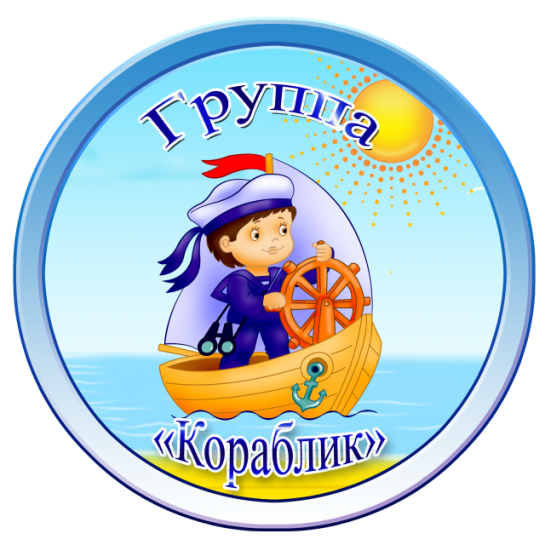 Примерное комплексно-тематическое планирование на 2017-2018 учебный год. старшей группы (5-6 лет) компенсирующей направленности для детей с задержкой психического развития.Режим реализации образовательных областей в процессе детской деятельностистаршей группы (5-6 лет) компенсирующей направленности для детей с задержкой психического развития №4 «Кораблик»НЕПОСРЕДСТВЕННО-ОБРАЗОВАТЕЛЬНАЯ ДЕЯТЕЛЬНОСТЬ (25 мин./10мин.) старшей группы (5-6 лет) компенсирующей направленности для детей с задержкой психического развития на 2017-2018 учебный год   *  I, III /II, IV среда каждого месяцаКалендарно – тематический план по ознакомлению с окружающим миром и развитию речистаршей группы для дошкольников с ЗПР.Календарно – тематический план по развитию элементарных математических представлений старшей группы для дошкольников с ЗПР.Календарно – тематический план по развитию речевого восприятия старшей группы для дошкольников с ЗПР.7.00 – 8.30Прием детей в группе (в теплый период года на улице): взаимодействие с родителями, коммуникация). Беседы с детьми: коммуникация, социализация, безопасность. Наблюдение в уголке природы: труд, познание. Свободные игры: игра. Индивидуальные и подгрупповые дидактические игры: познание, коммуникация, социализация, игра. Чтение художественной литературы. Самостоятельная деятельность в центре художественного творчества: художественное творчество, познание, игра, социализация, коммуникация. Подготовка к завтрак КГН, здоровье.8.00 – 8.15Утренняя гимнастика: области: физическая культура, здоровье, игра.8.30 – 8.55Завтрак: самообслуживание, культурно-гигиенические навыки, этикет здоровье, социализация, коммуникация9.00 -10.30Непосредственно образовательная деятельность детей (общая длительность, включая перерыв)10.00 -10.45Игры ролевые, дидактические (игра, познание, коммуникация). Чтение художественной литературы. Беседы, педагогические ситуации, индивидуальная работа с детьми по разным образовательным областям. Самостоятельная игровая и художественная деятельность детей.10.45-11.002 завтрак: самообслуживание, культурно-гигиенические навыки, этикет здоровье, социализация, коммуникация11.00 - 12.10Подготовка к прогулке (самообслуживание, безопасность, социализация, коммуникация)Прогулка: наблюдение в природе (познание, безопасность, труд), труд в природе и в быту, подвижные игры (физкультура, здоровье,  ролевые игры ( социализация, коммуникация), индивидуальная работа по развитию движений (здоровье), дидактические игры 12.10-12.15Возвращение с прогулки, подготовка к обеду: самообслуживание, безопасность, труд, культурно-гигиенические навыки,  со второй половины года – дежурство по столовой (труд)12.15– 13.00Обед: самообслуживание, безопасность, КГН, этикет, здоровье, социализация. Подготовка ко сну: самообслуживание, безопасность, КГН, здоровье – воздушные ванны.13.00-15.00Сон: здоровье15.00-15.10Постепенный подъем, гимнастика после сна, воздушные ванны, водные, гигиенические процедуры, профилактика плоскостопия: здоровье, физическая культура, труд, самообслуживание, безопасность, художественная литература, коммуникация, социализация15.10-15.55Свободные игры детей. Коррекционная ритмика. Досуги, праздники, музыкальные, творческие игры ролевые, дидактические (игра, познание, социализация, безопасность, коммуникация, художественное творчество). Чтение художественной литературы.15.55-16.20Усиленный полдник: самообслуживание, безопасность, культурно-гигиенические навыки, этикет, здоровье, социализация, коммуникация.16.20-17.00Прогулка:  наблюдение в природе (познание, безопасность, труд), труд в природе и в быту, подвижные игры (физкультура, здоровье, познание), ролевые игры (познание, социализация, коммуникация), индивидуальная работа по развитию движений (здоровье, физкультура), дидактические игры по экологии, развитию речи, предметному и социальному миру (познание, безопасность, коммуникация, социализация), беседа с детьми (познание, безопасность, коммуникация).Игры ролевые, дидактические (игра, познание, коммуникация).Беседы, педагогические ситуации, индивидуальная работа с детьми по разным образовательным областям.  Самостоятельная игровая и художественная деятельность детей (игра, познание, социализация, коммуникация, художественное творчество). Уход детей домой взаимодействие с семьей, социализация, коммуникация.ПонедельникПонедельникВторникВторникI, III Среда*I, III Среда*ЧетвергЧетвергПятницаПятницаПервая половина дняЕжедневно  8.00- зарядка; 8.15- логоразминка.Первая половина дняЕжедневно  8.00- зарядка; 8.15- логоразминка.Первая половина дняЕжедневно  8.00- зарядка; 8.15- логоразминка.Первая половина дняЕжедневно  8.00- зарядка; 8.15- логоразминка.Первая половина дняЕжедневно  8.00- зарядка; 8.15- логоразминка.Первая половина дняЕжедневно  8.00- зарядка; 8.15- логоразминка.Первая половина дняЕжедневно  8.00- зарядка; 8.15- логоразминка.Первая половина дняЕжедневно  8.00- зарядка; 8.15- логоразминка.Первая половина дняЕжедневно  8.00- зарядка; 8.15- логоразминка.Первая половина дняЕжедневно  8.00- зарядка; 8.15- логоразминка.9.00- 9.25 I подгруппа10.10-10.30II подгруппаОзнакомление с окружающим миром.9.00- 9.25 I подгруппа9.35- 10.00II подгруппаРазвитие элементарных математических представлений9.00- 9.25 I подгруппа9.35- 10.00II подгруппаРазвитие речевого восприятия9.00- 9.25 I подгруппа10.10-10.30II подгруппаРазвитие элементарных математических представлений9.00- 9.25Ознакомление с окружающим миром.9.35- 10.00Музыкальная деятельность9.00- 9.25 II подгруппа9.35- 10.00 I подгруппаРисование9.00- 9.25 II подгруппа9.35- 10.00 I подгруппаРисование9.35- 10.00Музыкальная деятельность9.35- 10.00Физическаякультура9.00- 9.25 II подгруппа10.10-10.30I подгруппаЛепка / Аппликация10.10-10.30 II подгруппа10.30-11.00I подгруппаЗанятия с психологом	10.10-10.30Физическаякультура (П)9.00- 9.25 II подгруппа10.10-10.30I подгруппа1 неделя - основы безопасной деятельности2 неделя- конструирование3 неделя- ручной труд+развитие мелкой моторики рук4 неделя - игровая деятельность+театрализованная деятельность9.00- 9.25 II подгруппа10.10-10.30I подгруппа1 неделя конструирование2 неделя- основы безопасной деятельности3 неделя- игры-эксперементирования4 неделя- ручной труд+развитие мелкой моторики рукВторая половина дняII, IV СредаВторая половина дняII, IV СредаВторая половина дняII, IV СредаВторая половина дняII, IV СредаВторая половина дняII, IV СредаВторая половина дняII, IV СредаВторая половина дняII, IV СредаВторая половина дняII, IV СредаВторая половина дняII, IV СредаВторая половина дняII, IV Среда15.15-15.40Физическаякультура16.00-16.25I подгруппа16.30-16.55II подгруппаРазвитие речевого восприятияЛексические темыЗадачиЗадачиЗадачиЗадачиЗадачиЗадачиЗадачиЗадачиЗадачиЗадачиЗадачиЗадачиКоличество часовДата проведенияСредство контроляЛексические темы1 уровень1 уровень1 уровень1 уровень1 уровень1 уровень2 уровень2 уровень2 уровень2 уровень2 уровень3  уровеньКоличество часовДата проведенияСредство контроляСентябрь - диагностикаСентябрь - диагностикаСентябрь - диагностикаСентябрь - диагностикаСентябрь - диагностикаСентябрь - диагностикаСентябрь - диагностикаСентябрь - диагностикаСентябрь - диагностикаСентябрь - диагностикаСентябрь - диагностикаСентябрь - диагностикаРанняя осень.Лиственные деревьяЗакрепить знания детей о временах года. Систематизировать представления об осени на основе рассматривания сюжетных картинок, содержащих отличительные признаки (уменьшение продолжительности дня, похолодание, частые дожди). Закрепить знания детей о желтом, зеленом, красном цветах в природе. Расширить и уточнить понятия детей о растениях ближайшего окружения, познакомить с изменениями в жизни растений осенью (созревание плодов и семян, увядание цветов и трав, изменение окраски листьев на деревьях и кустарниках).Цвет предметов. Закрепление умения правильно называть изученные цвета. Учить подбирать предметы (предметные картинки), одинаковые с образцом по цвету. Закрепление знания названий геометрических фигур (треугольник, квадрат, прямоугольник).Оборудование: осенние листья, картина «Осень».Закрепить знания детей о временах года. Систематизировать представления об осени на основе рассматривания сюжетных картинок, содержащих отличительные признаки (уменьшение продолжительности дня, похолодание, частые дожди). Закрепить знания детей о желтом, зеленом, красном цветах в природе. Расширить и уточнить понятия детей о растениях ближайшего окружения, познакомить с изменениями в жизни растений осенью (созревание плодов и семян, увядание цветов и трав, изменение окраски листьев на деревьях и кустарниках).Цвет предметов. Закрепление умения правильно называть изученные цвета. Учить подбирать предметы (предметные картинки), одинаковые с образцом по цвету. Закрепление знания названий геометрических фигур (треугольник, квадрат, прямоугольник).Оборудование: осенние листья, картина «Осень».Закрепить знания детей о временах года. Систематизировать представления об осени на основе рассматривания сюжетных картинок, содержащих отличительные признаки (уменьшение продолжительности дня, похолодание, частые дожди). Закрепить знания детей о желтом, зеленом, красном цветах в природе. Расширить и уточнить понятия детей о растениях ближайшего окружения, познакомить с изменениями в жизни растений осенью (созревание плодов и семян, увядание цветов и трав, изменение окраски листьев на деревьях и кустарниках).Цвет предметов. Закрепление умения правильно называть изученные цвета. Учить подбирать предметы (предметные картинки), одинаковые с образцом по цвету. Закрепление знания названий геометрических фигур (треугольник, квадрат, прямоугольник).Оборудование: осенние листья, картина «Осень».Закрепить знания детей о временах года. Систематизировать представления об осени на основе рассматривания сюжетных картинок, содержащих отличительные признаки (уменьшение продолжительности дня, похолодание, частые дожди). Закрепить знания детей о желтом, зеленом, красном цветах в природе. Расширить и уточнить понятия детей о растениях ближайшего окружения, познакомить с изменениями в жизни растений осенью (созревание плодов и семян, увядание цветов и трав, изменение окраски листьев на деревьях и кустарниках).Цвет предметов. Закрепление умения правильно называть изученные цвета. Учить подбирать предметы (предметные картинки), одинаковые с образцом по цвету. Закрепление знания названий геометрических фигур (треугольник, квадрат, прямоугольник).Оборудование: осенние листья, картина «Осень».Закрепить знания детей о временах года. Систематизировать представления об осени на основе рассматривания сюжетных картинок, содержащих отличительные признаки (уменьшение продолжительности дня, похолодание, частые дожди). Закрепить знания детей о желтом, зеленом, красном цветах в природе. Расширить и уточнить понятия детей о растениях ближайшего окружения, познакомить с изменениями в жизни растений осенью (созревание плодов и семян, увядание цветов и трав, изменение окраски листьев на деревьях и кустарниках).Цвет предметов. Закрепление умения правильно называть изученные цвета. Учить подбирать предметы (предметные картинки), одинаковые с образцом по цвету. Закрепление знания названий геометрических фигур (треугольник, квадрат, прямоугольник).Оборудование: осенние листья, картина «Осень».Закрепить знания детей о временах года. Систематизировать представления об осени на основе рассматривания сюжетных картинок, содержащих отличительные признаки (уменьшение продолжительности дня, похолодание, частые дожди). Закрепить знания детей о желтом, зеленом, красном цветах в природе. Расширить и уточнить понятия детей о растениях ближайшего окружения, познакомить с изменениями в жизни растений осенью (созревание плодов и семян, увядание цветов и трав, изменение окраски листьев на деревьях и кустарниках).Цвет предметов. Закрепление умения правильно называть изученные цвета. Учить подбирать предметы (предметные картинки), одинаковые с образцом по цвету. Закрепление знания названий геометрических фигур (треугольник, квадрат, прямоугольник).Оборудование: осенние листья, картина «Осень».Закрепить знания детей о временах года. Систематизировать представления об осени на основе рассматривания сюжетных картинок, содержащих отличительные признаки (уменьшение продолжительности дня, похолодание, частые дожди). Закрепить знания детей о желтом, зеленом, красном цветах в природе. Расширить и уточнить понятия детей о растениях ближайшего окружения, познакомить с изменениями в жизни растений осенью (созревание плодов и семян, увядание цветов и трав, изменение окраски листьев на деревьях и кустарниках).Цвет предметов. Закрепление умения правильно называть изученные цвета. Учить подбирать предметы (предметные картинки), одинаковые с образцом по цвету. Закрепление знания названий геометрических фигур (треугольник, квадрат, прямоугольник).Оборудование: осенние листья, картина «Осень».Закрепить знания детей о временах года. Систематизировать представления об осени на основе рассматривания сюжетных картинок, содержащих отличительные признаки (уменьшение продолжительности дня, похолодание, частые дожди). Закрепить знания детей о желтом, зеленом, красном цветах в природе. Расширить и уточнить понятия детей о растениях ближайшего окружения, познакомить с изменениями в жизни растений осенью (созревание плодов и семян, увядание цветов и трав, изменение окраски листьев на деревьях и кустарниках).Цвет предметов. Закрепление умения правильно называть изученные цвета. Учить подбирать предметы (предметные картинки), одинаковые с образцом по цвету. Закрепление знания названий геометрических фигур (треугольник, квадрат, прямоугольник).Оборудование: осенние листья, картина «Осень».Закрепить знания детей о временах года. Систематизировать представления об осени на основе рассматривания сюжетных картинок, содержащих отличительные признаки (уменьшение продолжительности дня, похолодание, частые дожди). Закрепить знания детей о желтом, зеленом, красном цветах в природе. Расширить и уточнить понятия детей о растениях ближайшего окружения, познакомить с изменениями в жизни растений осенью (созревание плодов и семян, увядание цветов и трав, изменение окраски листьев на деревьях и кустарниках).Цвет предметов. Закрепление умения правильно называть изученные цвета. Учить подбирать предметы (предметные картинки), одинаковые с образцом по цвету. Закрепление знания названий геометрических фигур (треугольник, квадрат, прямоугольник).Оборудование: осенние листья, картина «Осень».Закрепить знания детей о временах года. Систематизировать представления об осени на основе рассматривания сюжетных картинок, содержащих отличительные признаки (уменьшение продолжительности дня, похолодание, частые дожди). Закрепить знания детей о желтом, зеленом, красном цветах в природе. Расширить и уточнить понятия детей о растениях ближайшего окружения, познакомить с изменениями в жизни растений осенью (созревание плодов и семян, увядание цветов и трав, изменение окраски листьев на деревьях и кустарниках).Цвет предметов. Закрепление умения правильно называть изученные цвета. Учить подбирать предметы (предметные картинки), одинаковые с образцом по цвету. Закрепление знания названий геометрических фигур (треугольник, квадрат, прямоугольник).Оборудование: осенние листья, картина «Осень».Закрепить знания детей о временах года. Систематизировать представления об осени на основе рассматривания сюжетных картинок, содержащих отличительные признаки (уменьшение продолжительности дня, похолодание, частые дожди). Закрепить знания детей о желтом, зеленом, красном цветах в природе. Расширить и уточнить понятия детей о растениях ближайшего окружения, познакомить с изменениями в жизни растений осенью (созревание плодов и семян, увядание цветов и трав, изменение окраски листьев на деревьях и кустарниках).Цвет предметов. Закрепление умения правильно называть изученные цвета. Учить подбирать предметы (предметные картинки), одинаковые с образцом по цвету. Закрепление знания названий геометрических фигур (треугольник, квадрат, прямоугольник).Оборудование: осенние листья, картина «Осень».Закрепить знания детей о временах года. Систематизировать представления об осени на основе рассматривания сюжетных картинок, содержащих отличительные признаки (уменьшение продолжительности дня, похолодание, частые дожди). Закрепить знания детей о желтом, зеленом, красном цветах в природе. Расширить и уточнить понятия детей о растениях ближайшего окружения, познакомить с изменениями в жизни растений осенью (созревание плодов и семян, увядание цветов и трав, изменение окраски листьев на деревьях и кустарниках).Цвет предметов. Закрепление умения правильно называть изученные цвета. Учить подбирать предметы (предметные картинки), одинаковые с образцом по цвету. Закрепление знания названий геометрических фигур (треугольник, квадрат, прямоугольник).Оборудование: осенние листья, картина «Осень».2 часа02.10.1706.10.17Д.И. «Лото-вкладыши», «Когда это бывает? « Парочки» Д.И.«Да — нет»Д.И. «Узнай по цвету», «Какое время года?» Что изменилось?», «Назови ласково» «С какой ветки детки?»Ранняя осень.Лиственные деревьяСуществительные: тучи, дождь, солнце, ветер, листья, лужи.Звукоподражания: ау,у-у-у. Понимание вопросов: «Что?», «У кого?».Понимание смысла сюжетных картинок: «Покажи, где идёт дождь? Где светит солнце?». Высказывания типа: дай..., на....Понимание вопроса: «Кому?». Понимаю» смысла сюжетных картинок с предлогами в, на.Существительные: тучи, дождь, солнце, ветер, листья, лужи.Звукоподражания: ау,у-у-у. Понимание вопросов: «Что?», «У кого?».Понимание смысла сюжетных картинок: «Покажи, где идёт дождь? Где светит солнце?». Высказывания типа: дай..., на....Понимание вопроса: «Кому?». Понимаю» смысла сюжетных картинок с предлогами в, на.Существительные: тучи, дождь, солнце, ветер, листья, лужи.Звукоподражания: ау,у-у-у. Понимание вопросов: «Что?», «У кого?».Понимание смысла сюжетных картинок: «Покажи, где идёт дождь? Где светит солнце?». Высказывания типа: дай..., на....Понимание вопроса: «Кому?». Понимаю» смысла сюжетных картинок с предлогами в, на.Существительные: тучи, дождь, солнце, ветер, листья, лужи.Звукоподражания: ау,у-у-у. Понимание вопросов: «Что?», «У кого?».Понимание смысла сюжетных картинок: «Покажи, где идёт дождь? Где светит солнце?». Высказывания типа: дай..., на....Понимание вопроса: «Кому?». Понимаю» смысла сюжетных картинок с предлогами в, на.Существительные: тучи, дождь, солнце, ветер, листья, лужи.Звукоподражания: ау,у-у-у. Понимание вопросов: «Что?», «У кого?».Понимание смысла сюжетных картинок: «Покажи, где идёт дождь? Где светит солнце?». Высказывания типа: дай..., на....Понимание вопроса: «Кому?». Понимаю» смысла сюжетных картинок с предлогами в, на.Существительные: погода, листопад. Глаголы: желтеть, краснеть, опадать.Прилагательные: сухой, холодный, мокрый, хмурый, осенний, пасмурный.Глаголы 3-го лица единственного и множественного числа.Глаголы прошедшего времени единственного числа.Подбор прилагательного к существительномуСуществительные: погода, листопад. Глаголы: желтеть, краснеть, опадать.Прилагательные: сухой, холодный, мокрый, хмурый, осенний, пасмурный.Глаголы 3-го лица единственного и множественного числа.Глаголы прошедшего времени единственного числа.Подбор прилагательного к существительномуСуществительные: погода, листопад. Глаголы: желтеть, краснеть, опадать.Прилагательные: сухой, холодный, мокрый, хмурый, осенний, пасмурный.Глаголы 3-го лица единственного и множественного числа.Глаголы прошедшего времени единственного числа.Подбор прилагательного к существительномуСуществительные: погода, листопад. Глаголы: желтеть, краснеть, опадать.Прилагательные: сухой, холодный, мокрый, хмурый, осенний, пасмурный.Глаголы 3-го лица единственного и множественного числа.Глаголы прошедшего времени единственного числа.Подбор прилагательного к существительномуСуществительные: погода, листопад. Глаголы: желтеть, краснеть, опадать.Прилагательные: сухой, холодный, мокрый, хмурый, осенний, пасмурный.Глаголы 3-го лица единственного и множественного числа.Глаголы прошедшего времени единственного числа.Подбор прилагательного к существительномуСуществительные: погода, листопад. Глаголы: желтеть, краснеть, опадать.Прилагательные: сухой, холодный, мокрый, хмурый, осенний, пасмурный.Глаголы 3-го лица единственного и множественного числа.Глаголы прошедшего времени единственного числа.Подбор прилагательного к существительномуСуществительные; осенние месяцы. Глаголы: лить, дуть, вянуть, моросить, пожухнуть, накрапывать, облетать.Прилагательные: унылый, косой, промозглый, проливной, моросящий.Глаголы совершенного и несовершенного вида.Составление описательного рассказа по теме.2 часа02.10.1706.10.17Д.И. «Лото-вкладыши», «Когда это бывает? « Парочки» Д.И.«Да — нет»Д.И. «Узнай по цвету», «Какое время года?» Что изменилось?», «Назови ласково» «С какой ветки детки?»Овощи – огород.Закрепить знания детей об овощах, уточнить и расширить представления о них. Познакомить с уменьшительно-ласкательной формой слова. Закрепить понятие овощиУчить различать овощи по вкусу, на ощупь и составлять рассказ-описание Различение желтого, красного, оранжевого цветов, их названия. Формирование приема сопоставления предметов по цвету (прикладывание вплотную, сличение с образцом). Закрепить узнавание геометрических фигур (квадрат, прямоугольник, круг). Познакомить с понятиями спереди — сзади.Оборудование: изображения овощных растений, муляжи овощей, предметные картинки.Закрепить знания детей об овощах, уточнить и расширить представления о них. Познакомить с уменьшительно-ласкательной формой слова. Закрепить понятие овощиУчить различать овощи по вкусу, на ощупь и составлять рассказ-описание Различение желтого, красного, оранжевого цветов, их названия. Формирование приема сопоставления предметов по цвету (прикладывание вплотную, сличение с образцом). Закрепить узнавание геометрических фигур (квадрат, прямоугольник, круг). Познакомить с понятиями спереди — сзади.Оборудование: изображения овощных растений, муляжи овощей, предметные картинки.Закрепить знания детей об овощах, уточнить и расширить представления о них. Познакомить с уменьшительно-ласкательной формой слова. Закрепить понятие овощиУчить различать овощи по вкусу, на ощупь и составлять рассказ-описание Различение желтого, красного, оранжевого цветов, их названия. Формирование приема сопоставления предметов по цвету (прикладывание вплотную, сличение с образцом). Закрепить узнавание геометрических фигур (квадрат, прямоугольник, круг). Познакомить с понятиями спереди — сзади.Оборудование: изображения овощных растений, муляжи овощей, предметные картинки.Закрепить знания детей об овощах, уточнить и расширить представления о них. Познакомить с уменьшительно-ласкательной формой слова. Закрепить понятие овощиУчить различать овощи по вкусу, на ощупь и составлять рассказ-описание Различение желтого, красного, оранжевого цветов, их названия. Формирование приема сопоставления предметов по цвету (прикладывание вплотную, сличение с образцом). Закрепить узнавание геометрических фигур (квадрат, прямоугольник, круг). Познакомить с понятиями спереди — сзади.Оборудование: изображения овощных растений, муляжи овощей, предметные картинки.Закрепить знания детей об овощах, уточнить и расширить представления о них. Познакомить с уменьшительно-ласкательной формой слова. Закрепить понятие овощиУчить различать овощи по вкусу, на ощупь и составлять рассказ-описание Различение желтого, красного, оранжевого цветов, их названия. Формирование приема сопоставления предметов по цвету (прикладывание вплотную, сличение с образцом). Закрепить узнавание геометрических фигур (квадрат, прямоугольник, круг). Познакомить с понятиями спереди — сзади.Оборудование: изображения овощных растений, муляжи овощей, предметные картинки.Закрепить знания детей об овощах, уточнить и расширить представления о них. Познакомить с уменьшительно-ласкательной формой слова. Закрепить понятие овощиУчить различать овощи по вкусу, на ощупь и составлять рассказ-описание Различение желтого, красного, оранжевого цветов, их названия. Формирование приема сопоставления предметов по цвету (прикладывание вплотную, сличение с образцом). Закрепить узнавание геометрических фигур (квадрат, прямоугольник, круг). Познакомить с понятиями спереди — сзади.Оборудование: изображения овощных растений, муляжи овощей, предметные картинки.Закрепить знания детей об овощах, уточнить и расширить представления о них. Познакомить с уменьшительно-ласкательной формой слова. Закрепить понятие овощиУчить различать овощи по вкусу, на ощупь и составлять рассказ-описание Различение желтого, красного, оранжевого цветов, их названия. Формирование приема сопоставления предметов по цвету (прикладывание вплотную, сличение с образцом). Закрепить узнавание геометрических фигур (квадрат, прямоугольник, круг). Познакомить с понятиями спереди — сзади.Оборудование: изображения овощных растений, муляжи овощей, предметные картинки.Закрепить знания детей об овощах, уточнить и расширить представления о них. Познакомить с уменьшительно-ласкательной формой слова. Закрепить понятие овощиУчить различать овощи по вкусу, на ощупь и составлять рассказ-описание Различение желтого, красного, оранжевого цветов, их названия. Формирование приема сопоставления предметов по цвету (прикладывание вплотную, сличение с образцом). Закрепить узнавание геометрических фигур (квадрат, прямоугольник, круг). Познакомить с понятиями спереди — сзади.Оборудование: изображения овощных растений, муляжи овощей, предметные картинки.Закрепить знания детей об овощах, уточнить и расширить представления о них. Познакомить с уменьшительно-ласкательной формой слова. Закрепить понятие овощиУчить различать овощи по вкусу, на ощупь и составлять рассказ-описание Различение желтого, красного, оранжевого цветов, их названия. Формирование приема сопоставления предметов по цвету (прикладывание вплотную, сличение с образцом). Закрепить узнавание геометрических фигур (квадрат, прямоугольник, круг). Познакомить с понятиями спереди — сзади.Оборудование: изображения овощных растений, муляжи овощей, предметные картинки.Закрепить знания детей об овощах, уточнить и расширить представления о них. Познакомить с уменьшительно-ласкательной формой слова. Закрепить понятие овощиУчить различать овощи по вкусу, на ощупь и составлять рассказ-описание Различение желтого, красного, оранжевого цветов, их названия. Формирование приема сопоставления предметов по цвету (прикладывание вплотную, сличение с образцом). Закрепить узнавание геометрических фигур (квадрат, прямоугольник, круг). Познакомить с понятиями спереди — сзади.Оборудование: изображения овощных растений, муляжи овощей, предметные картинки.Закрепить знания детей об овощах, уточнить и расширить представления о них. Познакомить с уменьшительно-ласкательной формой слова. Закрепить понятие овощиУчить различать овощи по вкусу, на ощупь и составлять рассказ-описание Различение желтого, красного, оранжевого цветов, их названия. Формирование приема сопоставления предметов по цвету (прикладывание вплотную, сличение с образцом). Закрепить узнавание геометрических фигур (квадрат, прямоугольник, круг). Познакомить с понятиями спереди — сзади.Оборудование: изображения овощных растений, муляжи овощей, предметные картинки.Закрепить знания детей об овощах, уточнить и расширить представления о них. Познакомить с уменьшительно-ласкательной формой слова. Закрепить понятие овощиУчить различать овощи по вкусу, на ощупь и составлять рассказ-описание Различение желтого, красного, оранжевого цветов, их названия. Формирование приема сопоставления предметов по цвету (прикладывание вплотную, сличение с образцом). Закрепить узнавание геометрических фигур (квадрат, прямоугольник, круг). Познакомить с понятиями спереди — сзади.Оборудование: изображения овощных растений, муляжи овощей, предметные картинки.2 часа09.10.1713.10.17Д.И. «Парочки», «Четвертый лишний», «Угадай, что в руке»Овощи – огород.Название овощей.Построение речевых высказываний типа: дай...Понимание действий: сажаем, срываем» поливаем» Понимание вопроса «Где?».Предлог но (на грядке).Название овощей.Построение речевых высказываний типа: дай...Понимание действий: сажаем, срываем» поливаем» Понимание вопроса «Где?».Предлог но (на грядке).Название овощей.Построение речевых высказываний типа: дай...Понимание действий: сажаем, срываем» поливаем» Понимание вопроса «Где?».Предлог но (на грядке).Название овощей.Построение речевых высказываний типа: дай...Понимание действий: сажаем, срываем» поливаем» Понимание вопроса «Где?».Предлог но (на грядке).Название овощей.Построение речевых высказываний типа: дай...Понимание действий: сажаем, срываем» поливаем» Понимание вопроса «Где?».Предлог но (на грядке).Название овощей.Построение речевых высказываний типа: дай...Понимание действий: сажаем, срываем» поливаем» Понимание вопроса «Где?».Предлог но (на грядке).Существительные: название овощей и их частей.Прилагательные: сочный, круглый, продолговатый, крепкий.Глаголы: расти, поливать, ёыкапыватъ, полоть, сеять, срывать, собирать.Согласование существительных с прилагательными.Понимание речевой инструкции.Составление предложений по картинкам. Описание предметов по цвету и форме. Глаголы: чистим, крошим, трём.Существительные: название овощей и их частей.Прилагательные: сочный, круглый, продолговатый, крепкий.Глаголы: расти, поливать, ёыкапыватъ, полоть, сеять, срывать, собирать.Согласование существительных с прилагательными.Понимание речевой инструкции.Составление предложений по картинкам. Описание предметов по цвету и форме. Глаголы: чистим, крошим, трём.Существительные: название овощей и их частей.Прилагательные: сочный, круглый, продолговатый, крепкий.Глаголы: расти, поливать, ёыкапыватъ, полоть, сеять, срывать, собирать.Согласование существительных с прилагательными.Понимание речевой инструкции.Составление предложений по картинкам. Описание предметов по цвету и форме. Глаголы: чистим, крошим, трём.Существительные: название овощей и их частей.Прилагательные: сочный, круглый, продолговатый, крепкий.Глаголы: расти, поливать, ёыкапыватъ, полоть, сеять, срывать, собирать.Согласование существительных с прилагательными.Понимание речевой инструкции.Составление предложений по картинкам. Описание предметов по цвету и форме. Глаголы: чистим, крошим, трём.Существительные: название овощей и их частей.Прилагательные: сочный, круглый, продолговатый, крепкий.Глаголы: расти, поливать, ёыкапыватъ, полоть, сеять, срывать, собирать.Согласование существительных с прилагательными.Понимание речевой инструкции.Составление предложений по картинкам. Описание предметов по цвету и форме. Глаголы: чистим, крошим, трём.Существительные: редька, чеснок, баклажан, патиссон, ботва, стручок. Глаголы: окапывать, подкапывать, рассаживать, пересаживать, удобрять. Прилагательные: мелкий, крупный, хрустящий, овощной.Работа над фразой. Составление четырёхсловных предложений с введением одного определения. Приставочные глаголы.Составление описательного рассказа с использованием плана-схемы.2 часа09.10.1713.10.17Д.И. «Парочки», «Четвертый лишний», «Угадай, что в руке»Фрукты, ягоды –сад.Уточнить и расширить знания детей о фруктах. Учить составлять загадки-описания фруктов. Закрепить понятие фрукты. Ягоды. Сформировать понятие ягоды, научить узнавать и правильно называть конкретные предметы, относящиеся к этому понятию. Образование существительных в формах именительного и родительного падежей множественного числа.Учить узнавать по вкусу, по запаху, на ощупь, по описанию.Геометрические фигуры. Закрепить узнавание геометрических фигур: треугольник, квадрат, круг, овал. Учить соотносить геометрические фигуры (круг — овал) с фруктами, овощами, полностью совпадающими по форме с указанными фигурами. Понятия верх — низ.Образование существительных с уменьшительно-ласкательными суффиксами.Оборудование: муляжи фруктов, ягод,иллюстрации фруктовых деревьевУточнить и расширить знания детей о фруктах. Учить составлять загадки-описания фруктов. Закрепить понятие фрукты. Ягоды. Сформировать понятие ягоды, научить узнавать и правильно называть конкретные предметы, относящиеся к этому понятию. Образование существительных в формах именительного и родительного падежей множественного числа.Учить узнавать по вкусу, по запаху, на ощупь, по описанию.Геометрические фигуры. Закрепить узнавание геометрических фигур: треугольник, квадрат, круг, овал. Учить соотносить геометрические фигуры (круг — овал) с фруктами, овощами, полностью совпадающими по форме с указанными фигурами. Понятия верх — низ.Образование существительных с уменьшительно-ласкательными суффиксами.Оборудование: муляжи фруктов, ягод,иллюстрации фруктовых деревьевУточнить и расширить знания детей о фруктах. Учить составлять загадки-описания фруктов. Закрепить понятие фрукты. Ягоды. Сформировать понятие ягоды, научить узнавать и правильно называть конкретные предметы, относящиеся к этому понятию. Образование существительных в формах именительного и родительного падежей множественного числа.Учить узнавать по вкусу, по запаху, на ощупь, по описанию.Геометрические фигуры. Закрепить узнавание геометрических фигур: треугольник, квадрат, круг, овал. Учить соотносить геометрические фигуры (круг — овал) с фруктами, овощами, полностью совпадающими по форме с указанными фигурами. Понятия верх — низ.Образование существительных с уменьшительно-ласкательными суффиксами.Оборудование: муляжи фруктов, ягод,иллюстрации фруктовых деревьевУточнить и расширить знания детей о фруктах. Учить составлять загадки-описания фруктов. Закрепить понятие фрукты. Ягоды. Сформировать понятие ягоды, научить узнавать и правильно называть конкретные предметы, относящиеся к этому понятию. Образование существительных в формах именительного и родительного падежей множественного числа.Учить узнавать по вкусу, по запаху, на ощупь, по описанию.Геометрические фигуры. Закрепить узнавание геометрических фигур: треугольник, квадрат, круг, овал. Учить соотносить геометрические фигуры (круг — овал) с фруктами, овощами, полностью совпадающими по форме с указанными фигурами. Понятия верх — низ.Образование существительных с уменьшительно-ласкательными суффиксами.Оборудование: муляжи фруктов, ягод,иллюстрации фруктовых деревьевУточнить и расширить знания детей о фруктах. Учить составлять загадки-описания фруктов. Закрепить понятие фрукты. Ягоды. Сформировать понятие ягоды, научить узнавать и правильно называть конкретные предметы, относящиеся к этому понятию. Образование существительных в формах именительного и родительного падежей множественного числа.Учить узнавать по вкусу, по запаху, на ощупь, по описанию.Геометрические фигуры. Закрепить узнавание геометрических фигур: треугольник, квадрат, круг, овал. Учить соотносить геометрические фигуры (круг — овал) с фруктами, овощами, полностью совпадающими по форме с указанными фигурами. Понятия верх — низ.Образование существительных с уменьшительно-ласкательными суффиксами.Оборудование: муляжи фруктов, ягод,иллюстрации фруктовых деревьевУточнить и расширить знания детей о фруктах. Учить составлять загадки-описания фруктов. Закрепить понятие фрукты. Ягоды. Сформировать понятие ягоды, научить узнавать и правильно называть конкретные предметы, относящиеся к этому понятию. Образование существительных в формах именительного и родительного падежей множественного числа.Учить узнавать по вкусу, по запаху, на ощупь, по описанию.Геометрические фигуры. Закрепить узнавание геометрических фигур: треугольник, квадрат, круг, овал. Учить соотносить геометрические фигуры (круг — овал) с фруктами, овощами, полностью совпадающими по форме с указанными фигурами. Понятия верх — низ.Образование существительных с уменьшительно-ласкательными суффиксами.Оборудование: муляжи фруктов, ягод,иллюстрации фруктовых деревьевУточнить и расширить знания детей о фруктах. Учить составлять загадки-описания фруктов. Закрепить понятие фрукты. Ягоды. Сформировать понятие ягоды, научить узнавать и правильно называть конкретные предметы, относящиеся к этому понятию. Образование существительных в формах именительного и родительного падежей множественного числа.Учить узнавать по вкусу, по запаху, на ощупь, по описанию.Геометрические фигуры. Закрепить узнавание геометрических фигур: треугольник, квадрат, круг, овал. Учить соотносить геометрические фигуры (круг — овал) с фруктами, овощами, полностью совпадающими по форме с указанными фигурами. Понятия верх — низ.Образование существительных с уменьшительно-ласкательными суффиксами.Оборудование: муляжи фруктов, ягод,иллюстрации фруктовых деревьевУточнить и расширить знания детей о фруктах. Учить составлять загадки-описания фруктов. Закрепить понятие фрукты. Ягоды. Сформировать понятие ягоды, научить узнавать и правильно называть конкретные предметы, относящиеся к этому понятию. Образование существительных в формах именительного и родительного падежей множественного числа.Учить узнавать по вкусу, по запаху, на ощупь, по описанию.Геометрические фигуры. Закрепить узнавание геометрических фигур: треугольник, квадрат, круг, овал. Учить соотносить геометрические фигуры (круг — овал) с фруктами, овощами, полностью совпадающими по форме с указанными фигурами. Понятия верх — низ.Образование существительных с уменьшительно-ласкательными суффиксами.Оборудование: муляжи фруктов, ягод,иллюстрации фруктовых деревьевУточнить и расширить знания детей о фруктах. Учить составлять загадки-описания фруктов. Закрепить понятие фрукты. Ягоды. Сформировать понятие ягоды, научить узнавать и правильно называть конкретные предметы, относящиеся к этому понятию. Образование существительных в формах именительного и родительного падежей множественного числа.Учить узнавать по вкусу, по запаху, на ощупь, по описанию.Геометрические фигуры. Закрепить узнавание геометрических фигур: треугольник, квадрат, круг, овал. Учить соотносить геометрические фигуры (круг — овал) с фруктами, овощами, полностью совпадающими по форме с указанными фигурами. Понятия верх — низ.Образование существительных с уменьшительно-ласкательными суффиксами.Оборудование: муляжи фруктов, ягод,иллюстрации фруктовых деревьевУточнить и расширить знания детей о фруктах. Учить составлять загадки-описания фруктов. Закрепить понятие фрукты. Ягоды. Сформировать понятие ягоды, научить узнавать и правильно называть конкретные предметы, относящиеся к этому понятию. Образование существительных в формах именительного и родительного падежей множественного числа.Учить узнавать по вкусу, по запаху, на ощупь, по описанию.Геометрические фигуры. Закрепить узнавание геометрических фигур: треугольник, квадрат, круг, овал. Учить соотносить геометрические фигуры (круг — овал) с фруктами, овощами, полностью совпадающими по форме с указанными фигурами. Понятия верх — низ.Образование существительных с уменьшительно-ласкательными суффиксами.Оборудование: муляжи фруктов, ягод,иллюстрации фруктовых деревьевУточнить и расширить знания детей о фруктах. Учить составлять загадки-описания фруктов. Закрепить понятие фрукты. Ягоды. Сформировать понятие ягоды, научить узнавать и правильно называть конкретные предметы, относящиеся к этому понятию. Образование существительных в формах именительного и родительного падежей множественного числа.Учить узнавать по вкусу, по запаху, на ощупь, по описанию.Геометрические фигуры. Закрепить узнавание геометрических фигур: треугольник, квадрат, круг, овал. Учить соотносить геометрические фигуры (круг — овал) с фруктами, овощами, полностью совпадающими по форме с указанными фигурами. Понятия верх — низ.Образование существительных с уменьшительно-ласкательными суффиксами.Оборудование: муляжи фруктов, ягод,иллюстрации фруктовых деревьевУточнить и расширить знания детей о фруктах. Учить составлять загадки-описания фруктов. Закрепить понятие фрукты. Ягоды. Сформировать понятие ягоды, научить узнавать и правильно называть конкретные предметы, относящиеся к этому понятию. Образование существительных в формах именительного и родительного падежей множественного числа.Учить узнавать по вкусу, по запаху, на ощупь, по описанию.Геометрические фигуры. Закрепить узнавание геометрических фигур: треугольник, квадрат, круг, овал. Учить соотносить геометрические фигуры (круг — овал) с фруктами, овощами, полностью совпадающими по форме с указанными фигурами. Понятия верх — низ.Образование существительных с уменьшительно-ласкательными суффиксами.Оборудование: муляжи фруктов, ягод,иллюстрации фруктовых деревьев2 часа16.10.1720.10.1417Д.И. «Четвертый лишний» «Чудесный мешочек», «Назови ласково» Фрукты, ягоды –сад.Название фруктов. Название ягод.Построение речевых высказываний типа: на...Понимание вопроса: «Где?».Предлог «.Существительные множественного и единственного числа.Название фруктов. Название ягод.Построение речевых высказываний типа: на...Понимание вопроса: «Где?».Предлог «.Существительные множественного и единственного числа.Название фруктов. Название ягод.Построение речевых высказываний типа: на...Понимание вопроса: «Где?».Предлог «.Существительные множественного и единственного числа.Название фруктов. Название ягод.Построение речевых высказываний типа: на...Понимание вопроса: «Где?».Предлог «.Существительные множественного и единственного числа.Название фруктов. Название ягод.Построение речевых высказываний типа: на...Понимание вопроса: «Где?».Предлог «.Существительные множественного и единственного числа.Название фруктов. Название ягод.Построение речевых высказываний типа: на...Понимание вопроса: «Где?».Предлог «.Существительные множественного и единственного числа.Название фруктов, фруктовых деревьев (апельсин, ананас, банан, черешня). Название ягод.малина, клубника, арбуз, смородина, крыжовник, белый гриб, мухомор,  Глаголы: расти, цвести, зреть. Прилагательные: красивый, сочный, вкусный.Образование единственного и множественного числа.Существительные с уменьшительноласкательным значением.Составление предложений с глаголами: растут, зреют, срываем, и со словами: наверху, внизуНазвание фруктов, фруктовых деревьев (апельсин, ананас, банан, черешня). Название ягод.малина, клубника, арбуз, смородина, крыжовник, белый гриб, мухомор,  Глаголы: расти, цвести, зреть. Прилагательные: красивый, сочный, вкусный.Образование единственного и множественного числа.Существительные с уменьшительноласкательным значением.Составление предложений с глаголами: растут, зреют, срываем, и со словами: наверху, внизуНазвание фруктов, фруктовых деревьев (апельсин, ананас, банан, черешня). Название ягод.малина, клубника, арбуз, смородина, крыжовник, белый гриб, мухомор,  Глаголы: расти, цвести, зреть. Прилагательные: красивый, сочный, вкусный.Образование единственного и множественного числа.Существительные с уменьшительноласкательным значением.Составление предложений с глаголами: растут, зреют, срываем, и со словами: наверху, внизуНазвание фруктов, фруктовых деревьев (апельсин, ананас, банан, черешня). Название ягод.малина, клубника, арбуз, смородина, крыжовник, белый гриб, мухомор,  Глаголы: расти, цвести, зреть. Прилагательные: красивый, сочный, вкусный.Образование единственного и множественного числа.Существительные с уменьшительноласкательным значением.Составление предложений с глаголами: растут, зреют, срываем, и со словами: наверху, внизуНазвание фруктов, фруктовых деревьев (апельсин, ананас, банан, черешня). Название ягод.малина, клубника, арбуз, смородина, крыжовник, белый гриб, мухомор,  Глаголы: расти, цвести, зреть. Прилагательные: красивый, сочный, вкусный.Образование единственного и множественного числа.Существительные с уменьшительноласкательным значением.Составление предложений с глаголами: растут, зреют, срываем, и со словами: наверху, внизуСуществительные: айва, гранат, персик, косточка, кожура, лесные ягоды (черника, земляника, брусника, ежевика, клюква), сок, варенье, компот, подберёзовик, подосиновик,Глаголы: наливаться, зацветать, созревать.Прилагательные: ароматный, румяное, лимонный, вишнёвый, абрикосовый.Предлоги в, на, под.Составление описательного рассказа по теме с использованием плана- схемы2 часа16.10.1720.10.1417Д.И. «Четвертый лишний» «Чудесный мешочек», «Назови ласково» Сад. Огород.Повторение. Повторение. Повторение. Повторение. Повторение. Повторение. Повторение. Повторение. Повторение. Повторение. Повторение. Повторение. 2 часа23.10.1727.10.17Д.И. «Четвертый лишний» «Чудесный мешочек», «Назови ласково» Домашние животныеУточнить и расширить представления детей о домашних животных (внешний ВИД, повадки, пища, польза, приносимая людям). Забота человека о домашних животных. Детеныши домашних животных. Узнавать их в контурных изображениях. Развивать умение выделять признаки сходства и различия.Оборудование: таблицы «Домашние животные и их детеныши», игрушки домашние животные.Уточнить и расширить представления детей о домашних животных (внешний ВИД, повадки, пища, польза, приносимая людям). Забота человека о домашних животных. Детеныши домашних животных. Узнавать их в контурных изображениях. Развивать умение выделять признаки сходства и различия.Оборудование: таблицы «Домашние животные и их детеныши», игрушки домашние животные.Уточнить и расширить представления детей о домашних животных (внешний ВИД, повадки, пища, польза, приносимая людям). Забота человека о домашних животных. Детеныши домашних животных. Узнавать их в контурных изображениях. Развивать умение выделять признаки сходства и различия.Оборудование: таблицы «Домашние животные и их детеныши», игрушки домашние животные.Уточнить и расширить представления детей о домашних животных (внешний ВИД, повадки, пища, польза, приносимая людям). Забота человека о домашних животных. Детеныши домашних животных. Узнавать их в контурных изображениях. Развивать умение выделять признаки сходства и различия.Оборудование: таблицы «Домашние животные и их детеныши», игрушки домашние животные.Уточнить и расширить представления детей о домашних животных (внешний ВИД, повадки, пища, польза, приносимая людям). Забота человека о домашних животных. Детеныши домашних животных. Узнавать их в контурных изображениях. Развивать умение выделять признаки сходства и различия.Оборудование: таблицы «Домашние животные и их детеныши», игрушки домашние животные.Уточнить и расширить представления детей о домашних животных (внешний ВИД, повадки, пища, польза, приносимая людям). Забота человека о домашних животных. Детеныши домашних животных. Узнавать их в контурных изображениях. Развивать умение выделять признаки сходства и различия.Оборудование: таблицы «Домашние животные и их детеныши», игрушки домашние животные.Уточнить и расширить представления детей о домашних животных (внешний ВИД, повадки, пища, польза, приносимая людям). Забота человека о домашних животных. Детеныши домашних животных. Узнавать их в контурных изображениях. Развивать умение выделять признаки сходства и различия.Оборудование: таблицы «Домашние животные и их детеныши», игрушки домашние животные.Уточнить и расширить представления детей о домашних животных (внешний ВИД, повадки, пища, польза, приносимая людям). Забота человека о домашних животных. Детеныши домашних животных. Узнавать их в контурных изображениях. Развивать умение выделять признаки сходства и различия.Оборудование: таблицы «Домашние животные и их детеныши», игрушки домашние животные.Уточнить и расширить представления детей о домашних животных (внешний ВИД, повадки, пища, польза, приносимая людям). Забота человека о домашних животных. Детеныши домашних животных. Узнавать их в контурных изображениях. Развивать умение выделять признаки сходства и различия.Оборудование: таблицы «Домашние животные и их детеныши», игрушки домашние животные.Уточнить и расширить представления детей о домашних животных (внешний ВИД, повадки, пища, польза, приносимая людям). Забота человека о домашних животных. Детеныши домашних животных. Узнавать их в контурных изображениях. Развивать умение выделять признаки сходства и различия.Оборудование: таблицы «Домашние животные и их детеныши», игрушки домашние животные.Уточнить и расширить представления детей о домашних животных (внешний ВИД, повадки, пища, польза, приносимая людям). Забота человека о домашних животных. Детеныши домашних животных. Узнавать их в контурных изображениях. Развивать умение выделять признаки сходства и различия.Оборудование: таблицы «Домашние животные и их детеныши», игрушки домашние животные.Уточнить и расширить представления детей о домашних животных (внешний ВИД, повадки, пища, польза, приносимая людям). Забота человека о домашних животных. Детеныши домашних животных. Узнавать их в контурных изображениях. Развивать умение выделять признаки сходства и различия.Оборудование: таблицы «Домашние животные и их детеныши», игрушки домашние животные.2 часа30.10.1703.11.17Д.И. «Узнай по описанию» «Четвертый лишний»,  «У кого кто?» Д.И. «Узнай по описанию» «Четвертый лишний»  «У кого кто?»Домашние животныеПонимание: названий домашних животных и их действий.Звукоподражание: му-у (у), иа (а), мяу (ау).Подзывы животных: ксс-ксс.Понимание грамматических форм (У кого?).Понимание: названий домашних животных и их действий.Звукоподражание: му-у (у), иа (а), мяу (ау).Подзывы животных: ксс-ксс.Понимание грамматических форм (У кого?).Понимание: названий домашних животных и их действий.Звукоподражание: му-у (у), иа (а), мяу (ау).Подзывы животных: ксс-ксс.Понимание грамматических форм (У кого?).Понимание: названий домашних животных и их действий.Звукоподражание: му-у (у), иа (а), мяу (ау).Подзывы животных: ксс-ксс.Понимание грамматических форм (У кого?).Существительные: домашние животные и детёныши, части тела.Глаголы: мяукать, лаять, мычать, рычать, сторожить, доить, пасти, хрюкать.Прилагательные: пушистый, гладкий, рогатый, свирепый, злобный, упрямый.Родительный падеж единственного числа существительных без предлога и с предлогом.Составление рассказа-описанияСуществительные: домашние животные и детёныши, части тела.Глаголы: мяукать, лаять, мычать, рычать, сторожить, доить, пасти, хрюкать.Прилагательные: пушистый, гладкий, рогатый, свирепый, злобный, упрямый.Родительный падеж единственного числа существительных без предлога и с предлогом.Составление рассказа-описанияСуществительные: домашние животные и детёныши, части тела.Глаголы: мяукать, лаять, мычать, рычать, сторожить, доить, пасти, хрюкать.Прилагательные: пушистый, гладкий, рогатый, свирепый, злобный, упрямый.Родительный падеж единственного числа существительных без предлога и с предлогом.Составление рассказа-описанияСуществительные: домашние животные и детёныши, части тела.Глаголы: мяукать, лаять, мычать, рычать, сторожить, доить, пасти, хрюкать.Прилагательные: пушистый, гладкий, рогатый, свирепый, злобный, упрямый.Родительный падеж единственного числа существительных без предлога и с предлогом.Составление рассказа-описанияСуществительные: пес, козел, конь, кабан, баран, табун, стадо, отара. Глаголы: ласкаться, пастись, подковать, объездить.Прилагательные: копытные, молочные, мясные, бодливые, вороной.Притяжательные прилагательные.Составление рассказа по картине. Существительные: пес, козел, конь, кабан, баран, табун, стадо, отара. Глаголы: ласкаться, пастись, подковать, объездить.Прилагательные: копытные, молочные, мясные, бодливые, вороной.Притяжательные прилагательные.Составление рассказа по картине. Существительные: пес, козел, конь, кабан, баран, табун, стадо, отара. Глаголы: ласкаться, пастись, подковать, объездить.Прилагательные: копытные, молочные, мясные, бодливые, вороной.Притяжательные прилагательные.Составление рассказа по картине. Существительные: пес, козел, конь, кабан, баран, табун, стадо, отара. Глаголы: ласкаться, пастись, подковать, объездить.Прилагательные: копытные, молочные, мясные, бодливые, вороной.Притяжательные прилагательные.Составление рассказа по картине. 2 часа30.10.1703.11.17Д.И. «Узнай по описанию» «Четвертый лишний»,  «У кого кто?» Д.И. «Узнай по описанию» «Четвертый лишний»  «У кого кто?»ДомашниептицыПознакомить детей с домашними птицами (внешний вид, чем питаются, какую пользу приносят). Сравнение домашних птиц. Учить находить признаки сходства и различия.Оборудование: иллюстрации с изображением домашних птицПознакомить детей с домашними птицами (внешний вид, чем питаются, какую пользу приносят). Сравнение домашних птиц. Учить находить признаки сходства и различия.Оборудование: иллюстрации с изображением домашних птицПознакомить детей с домашними птицами (внешний вид, чем питаются, какую пользу приносят). Сравнение домашних птиц. Учить находить признаки сходства и различия.Оборудование: иллюстрации с изображением домашних птицПознакомить детей с домашними птицами (внешний вид, чем питаются, какую пользу приносят). Сравнение домашних птиц. Учить находить признаки сходства и различия.Оборудование: иллюстрации с изображением домашних птицПознакомить детей с домашними птицами (внешний вид, чем питаются, какую пользу приносят). Сравнение домашних птиц. Учить находить признаки сходства и различия.Оборудование: иллюстрации с изображением домашних птицПознакомить детей с домашними птицами (внешний вид, чем питаются, какую пользу приносят). Сравнение домашних птиц. Учить находить признаки сходства и различия.Оборудование: иллюстрации с изображением домашних птицПознакомить детей с домашними птицами (внешний вид, чем питаются, какую пользу приносят). Сравнение домашних птиц. Учить находить признаки сходства и различия.Оборудование: иллюстрации с изображением домашних птицПознакомить детей с домашними птицами (внешний вид, чем питаются, какую пользу приносят). Сравнение домашних птиц. Учить находить признаки сходства и различия.Оборудование: иллюстрации с изображением домашних птицПознакомить детей с домашними птицами (внешний вид, чем питаются, какую пользу приносят). Сравнение домашних птиц. Учить находить признаки сходства и различия.Оборудование: иллюстрации с изображением домашних птицПознакомить детей с домашними птицами (внешний вид, чем питаются, какую пользу приносят). Сравнение домашних птиц. Учить находить признаки сходства и различия.Оборудование: иллюстрации с изображением домашних птицПознакомить детей с домашними птицами (внешний вид, чем питаются, какую пользу приносят). Сравнение домашних птиц. Учить находить признаки сходства и различия.Оборудование: иллюстрации с изображением домашних птицПознакомить детей с домашними птицами (внешний вид, чем питаются, какую пользу приносят). Сравнение домашних птиц. Учить находить признаки сходства и различия.Оборудование: иллюстрации с изображением домашних птиц2 часа06.11.1710.11.17Д.И.«Третий лишний»  «Что забыл нарисовать художник?»ДомашниептицыПонимание названий домашних птиц. Глаголы: крякает, гагочет.Звукоподражания: ко-ко, пи-пи, га-гаРазличение грамматических форм существительных множественного числа с окончанием -а, -я (утята).Понимание названий домашних птиц. Глаголы: крякает, гагочет.Звукоподражания: ко-ко, пи-пи, га-гаРазличение грамматических форм существительных множественного числа с окончанием -а, -я (утята).Понимание названий домашних птиц. Глаголы: крякает, гагочет.Звукоподражания: ко-ко, пи-пи, га-гаРазличение грамматических форм существительных множественного числа с окончанием -а, -я (утята).Существительные: домашние птицы и птенцы, части тела.Глаголы: резвиться, выводить, высиживать.Прилагательные: ловкий, шустрый.Местоимение «мой». Количественные числительные «два», «две».Пересказ рассказа по серии сюжетных картинок.Существительные: домашние птицы и птенцы, части тела.Глаголы: резвиться, выводить, высиживать.Прилагательные: ловкий, шустрый.Местоимение «мой». Количественные числительные «два», «две».Пересказ рассказа по серии сюжетных картинок.Существительные: домашние птицы и птенцы, части тела.Глаголы: резвиться, выводить, высиживать.Прилагательные: ловкий, шустрый.Местоимение «мой». Количественные числительные «два», «две».Пересказ рассказа по серии сюжетных картинок.Существительные: домашние птицы и птенцы, части тела.Глаголы: резвиться, выводить, высиживать.Прилагательные: ловкий, шустрый.Местоимение «мой». Количественные числительные «два», «две».Пересказ рассказа по серии сюжетных картинок.Существительные: домашние птицы и птенцы, части тела.Глаголы: резвиться, выводить, высиживать.Прилагательные: ловкий, шустрый.Местоимение «мой». Количественные числительные «два», «две».Пересказ рассказа по серии сюжетных картинок.Существительные: домашние птицы и птенцы, части тела.Глаголы: резвиться, выводить, высиживать.Прилагательные: ловкий, шустрый.Местоимение «мой». Количественные числительные «два», «две».Пересказ рассказа по серии сюжетных картинок.Существительные: домашние птицы и птенцы, части тела.Глаголы: резвиться, выводить, высиживать.Прилагательные: ловкий, шустрый.Местоимение «мой». Количественные числительные «два», «две».Пересказ рассказа по серии сюжетных картинок.Словарь.Существительные: индюк, индюшонокбуренка, хохлатка, квочка, наседка, выводок.Глаголы: нахохлиться. Прилагательные: игривый, заботливый.Предлоги к, от.Добавление в середину рассказа событий по серии картин «Домашние животные».Словарь.Существительные: индюк, индюшонокбуренка, хохлатка, квочка, наседка, выводок.Глаголы: нахохлиться. Прилагательные: игривый, заботливый.Предлоги к, от.Добавление в середину рассказа событий по серии картин «Домашние животные».2 часа06.11.1710.11.17Д.И.«Третий лишний»  «Что забыл нарисовать художник?»Дикие животные наших лесовЗакрепить знания детей о диких животных (внешний вид, повадки, пища, жилище). Узнавание и называние животных и их детенышейОборудование: таблицы «Дикие животные».игрушки дикие животныеЗакрепить знания детей о диких животных (внешний вид, повадки, пища, жилище). Узнавание и называние животных и их детенышейОборудование: таблицы «Дикие животные».игрушки дикие животныеЗакрепить знания детей о диких животных (внешний вид, повадки, пища, жилище). Узнавание и называние животных и их детенышейОборудование: таблицы «Дикие животные».игрушки дикие животныеЗакрепить знания детей о диких животных (внешний вид, повадки, пища, жилище). Узнавание и называние животных и их детенышейОборудование: таблицы «Дикие животные».игрушки дикие животныеЗакрепить знания детей о диких животных (внешний вид, повадки, пища, жилище). Узнавание и называние животных и их детенышейОборудование: таблицы «Дикие животные».игрушки дикие животныеЗакрепить знания детей о диких животных (внешний вид, повадки, пища, жилище). Узнавание и называние животных и их детенышейОборудование: таблицы «Дикие животные».игрушки дикие животныеЗакрепить знания детей о диких животных (внешний вид, повадки, пища, жилище). Узнавание и называние животных и их детенышейОборудование: таблицы «Дикие животные».игрушки дикие животныеЗакрепить знания детей о диких животных (внешний вид, повадки, пища, жилище). Узнавание и называние животных и их детенышейОборудование: таблицы «Дикие животные».игрушки дикие животныеЗакрепить знания детей о диких животных (внешний вид, повадки, пища, жилище). Узнавание и называние животных и их детенышейОборудование: таблицы «Дикие животные».игрушки дикие животныеЗакрепить знания детей о диких животных (внешний вид, повадки, пища, жилище). Узнавание и называние животных и их детенышейОборудование: таблицы «Дикие животные».игрушки дикие животныеЗакрепить знания детей о диких животных (внешний вид, повадки, пища, жилище). Узнавание и называние животных и их детенышейОборудование: таблицы «Дикие животные».игрушки дикие животныеЗакрепить знания детей о диких животных (внешний вид, повадки, пища, жилище). Узнавание и называние животных и их детенышейОборудование: таблицы «Дикие животные».игрушки дикие животные2 часа13.11.1717.11.17Д.И. «У кого кто?»  «Узнай по описанию»Дикие животные наших лесовПонимание слов. Существительные: волк, медведь, ёж, лиса, заяц; части тела.Глаголы: ходить, прыгать. Прилагательные: колючий, пушистыйСлова и звукоподражания по теме.Вопросы: «У кого?», «Кому?». Существительные множественного числа.Предложения со словами ТУТ, ТАМ, ТОМА, ТЕТЯ.Существительные: лось, кабан, бобр, белка, рога, копыта, лапы, берлога, нора, дупло, логово.Глаголы: рычать, бродить, колоться, красться, бродить.Прилагательные: серый, злой, хитрая, неуклюжий, трусливый.Притяжательные прилагательные. Предлог в. .Описание предмета.Существительные: лось, кабан, бобр, белка, рога, копыта, лапы, берлога, нора, дупло, логово.Глаголы: рычать, бродить, колоться, красться, бродить.Прилагательные: серый, злой, хитрая, неуклюжий, трусливый.Притяжательные прилагательные. Предлог в. .Описание предмета.Существительные: лось, кабан, бобр, белка, рога, копыта, лапы, берлога, нора, дупло, логово.Глаголы: рычать, бродить, колоться, красться, бродить.Прилагательные: серый, злой, хитрая, неуклюжий, трусливый.Притяжательные прилагательные. Предлог в. .Описание предмета.Существительные: лось, кабан, бобр, белка, рога, копыта, лапы, берлога, нора, дупло, логово.Глаголы: рычать, бродить, колоться, красться, бродить.Прилагательные: серый, злой, хитрая, неуклюжий, трусливый.Притяжательные прилагательные. Предлог в. .Описание предмета.Существительные: лось, кабан, бобр, белка, рога, копыта, лапы, берлога, нора, дупло, логово.Глаголы: рычать, бродить, колоться, красться, бродить.Прилагательные: серый, злой, хитрая, неуклюжий, трусливый.Притяжательные прилагательные. Предлог в. .Описание предмета.Существительные: лось, кабан, бобр, белка, рога, копыта, лапы, берлога, нора, дупло, логово.Глаголы: рычать, бродить, колоться, красться, бродить.Прилагательные: серый, злой, хитрая, неуклюжий, трусливый.Притяжательные прилагательные. Предлог в. .Описание предмета.Существительные: лось, кабан, бобр, белка, рога, копыта, лапы, берлога, нора, дупло, логово.Глаголы: рычать, бродить, колоться, красться, бродить.Прилагательные: серый, злой, хитрая, неуклюжий, трусливый.Притяжательные прилагательные. Предлог в. .Описание предмета.Существительные: лось, кабан, бобр, белка, рога, копыта, лапы, берлога, нора, дупло, логово.Глаголы: рычать, бродить, колоться, красться, бродить.Прилагательные: серый, злой, хитрая, неуклюжий, трусливый.Притяжательные прилагательные. Предлог в. .Описание предмета.Существительные: лось, кабан, бобр, белка, рога, копыта, лапы, берлога, нора, дупло, логово.Глаголы: рычать, бродить, колоться, красться, бродить.Прилагательные: серый, злой, хитрая, неуклюжий, трусливый.Притяжательные прилагательные. Предлог в. .Описание предмета.Существительные: рысь, енот, лось, кабан, бобр, белка, рога, копыта, лапы, берлога, нора, дупло, логово  выдра, барсук, клыки, плутовка, увалень.Глаголы: загонять, подстерегать, мышковать.Прилагательные: бурый, клыкастый, полосатый, косолапый, лохматый, длинноухий, зубастый,Согласование числительного и существительного в предложном падеже. Составление описательного рассказа.Существительные: рысь, енот, лось, кабан, бобр, белка, рога, копыта, лапы, берлога, нора, дупло, логово  выдра, барсук, клыки, плутовка, увалень.Глаголы: загонять, подстерегать, мышковать.Прилагательные: бурый, клыкастый, полосатый, косолапый, лохматый, длинноухий, зубастый,Согласование числительного и существительного в предложном падеже. Составление описательного рассказа.2 часа13.11.1717.11.17Д.И. «У кого кто?»  «Узнай по описанию»Поздняя осень.Закрепить знания детей о временах года. Систематизировать представления об осени на основе рассматривания сюжетных картинок, содержащих отличительные признаки (уменьшение продолжительности дня, похолодание, частые дожди). Закрепить знания детей о желтом, зеленом, красном цветах в природе. Расширить и уточнить понятия детей о растениях ближайшего окружения, познакомить с изменениями в жизни растений осенью (созревание плодов и семян, увядание цветов и трав, изменение окраски листьев на деревьях и кустарниках).Цвет предметов. Закрепление умения правильно называть изученные цвета. Учить подбирать предметы (предметные картинки), одинаковые с образцом по цвету. Закрепление знания названий геометрических фигур (треугольник, квадрат, прямоугольник).Оборудование: осенние листья, картина «Осень».Закрепить знания детей о временах года. Систематизировать представления об осени на основе рассматривания сюжетных картинок, содержащих отличительные признаки (уменьшение продолжительности дня, похолодание, частые дожди). Закрепить знания детей о желтом, зеленом, красном цветах в природе. Расширить и уточнить понятия детей о растениях ближайшего окружения, познакомить с изменениями в жизни растений осенью (созревание плодов и семян, увядание цветов и трав, изменение окраски листьев на деревьях и кустарниках).Цвет предметов. Закрепление умения правильно называть изученные цвета. Учить подбирать предметы (предметные картинки), одинаковые с образцом по цвету. Закрепление знания названий геометрических фигур (треугольник, квадрат, прямоугольник).Оборудование: осенние листья, картина «Осень».Закрепить знания детей о временах года. Систематизировать представления об осени на основе рассматривания сюжетных картинок, содержащих отличительные признаки (уменьшение продолжительности дня, похолодание, частые дожди). Закрепить знания детей о желтом, зеленом, красном цветах в природе. Расширить и уточнить понятия детей о растениях ближайшего окружения, познакомить с изменениями в жизни растений осенью (созревание плодов и семян, увядание цветов и трав, изменение окраски листьев на деревьях и кустарниках).Цвет предметов. Закрепление умения правильно называть изученные цвета. Учить подбирать предметы (предметные картинки), одинаковые с образцом по цвету. Закрепление знания названий геометрических фигур (треугольник, квадрат, прямоугольник).Оборудование: осенние листья, картина «Осень».Закрепить знания детей о временах года. Систематизировать представления об осени на основе рассматривания сюжетных картинок, содержащих отличительные признаки (уменьшение продолжительности дня, похолодание, частые дожди). Закрепить знания детей о желтом, зеленом, красном цветах в природе. Расширить и уточнить понятия детей о растениях ближайшего окружения, познакомить с изменениями в жизни растений осенью (созревание плодов и семян, увядание цветов и трав, изменение окраски листьев на деревьях и кустарниках).Цвет предметов. Закрепление умения правильно называть изученные цвета. Учить подбирать предметы (предметные картинки), одинаковые с образцом по цвету. Закрепление знания названий геометрических фигур (треугольник, квадрат, прямоугольник).Оборудование: осенние листья, картина «Осень».Закрепить знания детей о временах года. Систематизировать представления об осени на основе рассматривания сюжетных картинок, содержащих отличительные признаки (уменьшение продолжительности дня, похолодание, частые дожди). Закрепить знания детей о желтом, зеленом, красном цветах в природе. Расширить и уточнить понятия детей о растениях ближайшего окружения, познакомить с изменениями в жизни растений осенью (созревание плодов и семян, увядание цветов и трав, изменение окраски листьев на деревьях и кустарниках).Цвет предметов. Закрепление умения правильно называть изученные цвета. Учить подбирать предметы (предметные картинки), одинаковые с образцом по цвету. Закрепление знания названий геометрических фигур (треугольник, квадрат, прямоугольник).Оборудование: осенние листья, картина «Осень».Закрепить знания детей о временах года. Систематизировать представления об осени на основе рассматривания сюжетных картинок, содержащих отличительные признаки (уменьшение продолжительности дня, похолодание, частые дожди). Закрепить знания детей о желтом, зеленом, красном цветах в природе. Расширить и уточнить понятия детей о растениях ближайшего окружения, познакомить с изменениями в жизни растений осенью (созревание плодов и семян, увядание цветов и трав, изменение окраски листьев на деревьях и кустарниках).Цвет предметов. Закрепление умения правильно называть изученные цвета. Учить подбирать предметы (предметные картинки), одинаковые с образцом по цвету. Закрепление знания названий геометрических фигур (треугольник, квадрат, прямоугольник).Оборудование: осенние листья, картина «Осень».Закрепить знания детей о временах года. Систематизировать представления об осени на основе рассматривания сюжетных картинок, содержащих отличительные признаки (уменьшение продолжительности дня, похолодание, частые дожди). Закрепить знания детей о желтом, зеленом, красном цветах в природе. Расширить и уточнить понятия детей о растениях ближайшего окружения, познакомить с изменениями в жизни растений осенью (созревание плодов и семян, увядание цветов и трав, изменение окраски листьев на деревьях и кустарниках).Цвет предметов. Закрепление умения правильно называть изученные цвета. Учить подбирать предметы (предметные картинки), одинаковые с образцом по цвету. Закрепление знания названий геометрических фигур (треугольник, квадрат, прямоугольник).Оборудование: осенние листья, картина «Осень».Закрепить знания детей о временах года. Систематизировать представления об осени на основе рассматривания сюжетных картинок, содержащих отличительные признаки (уменьшение продолжительности дня, похолодание, частые дожди). Закрепить знания детей о желтом, зеленом, красном цветах в природе. Расширить и уточнить понятия детей о растениях ближайшего окружения, познакомить с изменениями в жизни растений осенью (созревание плодов и семян, увядание цветов и трав, изменение окраски листьев на деревьях и кустарниках).Цвет предметов. Закрепление умения правильно называть изученные цвета. Учить подбирать предметы (предметные картинки), одинаковые с образцом по цвету. Закрепление знания названий геометрических фигур (треугольник, квадрат, прямоугольник).Оборудование: осенние листья, картина «Осень».Закрепить знания детей о временах года. Систематизировать представления об осени на основе рассматривания сюжетных картинок, содержащих отличительные признаки (уменьшение продолжительности дня, похолодание, частые дожди). Закрепить знания детей о желтом, зеленом, красном цветах в природе. Расширить и уточнить понятия детей о растениях ближайшего окружения, познакомить с изменениями в жизни растений осенью (созревание плодов и семян, увядание цветов и трав, изменение окраски листьев на деревьях и кустарниках).Цвет предметов. Закрепление умения правильно называть изученные цвета. Учить подбирать предметы (предметные картинки), одинаковые с образцом по цвету. Закрепление знания названий геометрических фигур (треугольник, квадрат, прямоугольник).Оборудование: осенние листья, картина «Осень».Закрепить знания детей о временах года. Систематизировать представления об осени на основе рассматривания сюжетных картинок, содержащих отличительные признаки (уменьшение продолжительности дня, похолодание, частые дожди). Закрепить знания детей о желтом, зеленом, красном цветах в природе. Расширить и уточнить понятия детей о растениях ближайшего окружения, познакомить с изменениями в жизни растений осенью (созревание плодов и семян, увядание цветов и трав, изменение окраски листьев на деревьях и кустарниках).Цвет предметов. Закрепление умения правильно называть изученные цвета. Учить подбирать предметы (предметные картинки), одинаковые с образцом по цвету. Закрепление знания названий геометрических фигур (треугольник, квадрат, прямоугольник).Оборудование: осенние листья, картина «Осень».Закрепить знания детей о временах года. Систематизировать представления об осени на основе рассматривания сюжетных картинок, содержащих отличительные признаки (уменьшение продолжительности дня, похолодание, частые дожди). Закрепить знания детей о желтом, зеленом, красном цветах в природе. Расширить и уточнить понятия детей о растениях ближайшего окружения, познакомить с изменениями в жизни растений осенью (созревание плодов и семян, увядание цветов и трав, изменение окраски листьев на деревьях и кустарниках).Цвет предметов. Закрепление умения правильно называть изученные цвета. Учить подбирать предметы (предметные картинки), одинаковые с образцом по цвету. Закрепление знания названий геометрических фигур (треугольник, квадрат, прямоугольник).Оборудование: осенние листья, картина «Осень».Закрепить знания детей о временах года. Систематизировать представления об осени на основе рассматривания сюжетных картинок, содержащих отличительные признаки (уменьшение продолжительности дня, похолодание, частые дожди). Закрепить знания детей о желтом, зеленом, красном цветах в природе. Расширить и уточнить понятия детей о растениях ближайшего окружения, познакомить с изменениями в жизни растений осенью (созревание плодов и семян, увядание цветов и трав, изменение окраски листьев на деревьях и кустарниках).Цвет предметов. Закрепление умения правильно называть изученные цвета. Учить подбирать предметы (предметные картинки), одинаковые с образцом по цвету. Закрепление знания названий геометрических фигур (треугольник, квадрат, прямоугольник).Оборудование: осенние листья, картина «Осень».2 часа20.11.1724.11.17Д.И. «Когда это бывает? « Парочки»  «Узнай по цвету» , «Какое время года?» Поздняя осень.Существительные: тучи, дождь, солнце, ветер, листья, лужи.Звукоподражания: ау,у-у-у.Понимание вопросов: «Что?», «У кого?».Понимание смысла сюжетных картинок: «Покажи, где идёт дождь? Где светит солнце?».Высказывания типа: дай..., на....Понимание вопроса: «Кому?». Понимаю» смысла сюжетных картинок с предлогами в, на.Существительные: погода, листопад. Глаголы: желтеть, краснеть, опадать.Прилагательные: сухой, холодный, мокрый, хмурый, осенний, пасмурный.Глаголы 3-го лица единственного и множественного числа.Глаголы прошедшего времени единственного числа.Подбор прилагательного к существительномуСуществительные: погода, листопад. Глаголы: желтеть, краснеть, опадать.Прилагательные: сухой, холодный, мокрый, хмурый, осенний, пасмурный.Глаголы 3-го лица единственного и множественного числа.Глаголы прошедшего времени единственного числа.Подбор прилагательного к существительномуСуществительные: погода, листопад. Глаголы: желтеть, краснеть, опадать.Прилагательные: сухой, холодный, мокрый, хмурый, осенний, пасмурный.Глаголы 3-го лица единственного и множественного числа.Глаголы прошедшего времени единственного числа.Подбор прилагательного к существительномуСуществительные: погода, листопад. Глаголы: желтеть, краснеть, опадать.Прилагательные: сухой, холодный, мокрый, хмурый, осенний, пасмурный.Глаголы 3-го лица единственного и множественного числа.Глаголы прошедшего времени единственного числа.Подбор прилагательного к существительномуСуществительные: погода, листопад. Глаголы: желтеть, краснеть, опадать.Прилагательные: сухой, холодный, мокрый, хмурый, осенний, пасмурный.Глаголы 3-го лица единственного и множественного числа.Глаголы прошедшего времени единственного числа.Подбор прилагательного к существительномуСуществительные: погода, листопад. Глаголы: желтеть, краснеть, опадать.Прилагательные: сухой, холодный, мокрый, хмурый, осенний, пасмурный.Глаголы 3-го лица единственного и множественного числа.Глаголы прошедшего времени единственного числа.Подбор прилагательного к существительномуСуществительные: погода, листопад. Глаголы: желтеть, краснеть, опадать.Прилагательные: сухой, холодный, мокрый, хмурый, осенний, пасмурный.Глаголы 3-го лица единственного и множественного числа.Глаголы прошедшего времени единственного числа.Подбор прилагательного к существительномуСуществительные: погода, листопад. Глаголы: желтеть, краснеть, опадать.Прилагательные: сухой, холодный, мокрый, хмурый, осенний, пасмурный.Глаголы 3-го лица единственного и множественного числа.Глаголы прошедшего времени единственного числа.Подбор прилагательного к существительномуСуществительные: погода, листопад. Глаголы: желтеть, краснеть, опадать.Прилагательные: сухой, холодный, мокрый, хмурый, осенний, пасмурный.Глаголы 3-го лица единственного и множественного числа.Глаголы прошедшего времени единственного числа.Подбор прилагательного к существительномуСуществительные; осенние месяцы. Глаголы: лить, дуть, вянуть, моросить, пожухнуть, накрапывать, облетать.Прилагательные: унылый, косой, промозглый, проливной, моросящий.Глаголы совершенного и несовершенного вида.Составление описательного рассказа по теме.Существительные; осенние месяцы. Глаголы: лить, дуть, вянуть, моросить, пожухнуть, накрапывать, облетать.Прилагательные: унылый, косой, промозглый, проливной, моросящий.Глаголы совершенного и несовершенного вида.Составление описательного рассказа по теме.2 часа20.11.1724.11.17Д.И. «Когда это бывает? « Парочки»  «Узнай по цвету» , «Какое время года?» Осень (обобщение)Повторение.Повторение.Повторение.Повторение.Повторение.Повторение.Повторение.Повторение.Повторение.Повторение.Повторение.Повторение.2 часа27.11.1701.12.17Зима. Признаки зимы.Расширить представления детей о зиме. Учить сравнивать осень и зиму (дальнейшее сокращение дня, зимние морозы, снегопады, замерзание водоемов). Познакомить с зимними месяцами. Знакомить детей с характерными признаками зимы, описывать и устанавливать простейшие причинно-следственные связи. Закрепить представление о способах подготовки лесных зверей и птиц к зиме; учить анализировать и делать выводы.Оборудование: картина с изображением зимних явлений в природе.Расширить представления детей о зиме. Учить сравнивать осень и зиму (дальнейшее сокращение дня, зимние морозы, снегопады, замерзание водоемов). Познакомить с зимними месяцами. Знакомить детей с характерными признаками зимы, описывать и устанавливать простейшие причинно-следственные связи. Закрепить представление о способах подготовки лесных зверей и птиц к зиме; учить анализировать и делать выводы.Оборудование: картина с изображением зимних явлений в природе.Расширить представления детей о зиме. Учить сравнивать осень и зиму (дальнейшее сокращение дня, зимние морозы, снегопады, замерзание водоемов). Познакомить с зимними месяцами. Знакомить детей с характерными признаками зимы, описывать и устанавливать простейшие причинно-следственные связи. Закрепить представление о способах подготовки лесных зверей и птиц к зиме; учить анализировать и делать выводы.Оборудование: картина с изображением зимних явлений в природе.Расширить представления детей о зиме. Учить сравнивать осень и зиму (дальнейшее сокращение дня, зимние морозы, снегопады, замерзание водоемов). Познакомить с зимними месяцами. Знакомить детей с характерными признаками зимы, описывать и устанавливать простейшие причинно-следственные связи. Закрепить представление о способах подготовки лесных зверей и птиц к зиме; учить анализировать и делать выводы.Оборудование: картина с изображением зимних явлений в природе.Расширить представления детей о зиме. Учить сравнивать осень и зиму (дальнейшее сокращение дня, зимние морозы, снегопады, замерзание водоемов). Познакомить с зимними месяцами. Знакомить детей с характерными признаками зимы, описывать и устанавливать простейшие причинно-следственные связи. Закрепить представление о способах подготовки лесных зверей и птиц к зиме; учить анализировать и делать выводы.Оборудование: картина с изображением зимних явлений в природе.Расширить представления детей о зиме. Учить сравнивать осень и зиму (дальнейшее сокращение дня, зимние морозы, снегопады, замерзание водоемов). Познакомить с зимними месяцами. Знакомить детей с характерными признаками зимы, описывать и устанавливать простейшие причинно-следственные связи. Закрепить представление о способах подготовки лесных зверей и птиц к зиме; учить анализировать и делать выводы.Оборудование: картина с изображением зимних явлений в природе.Расширить представления детей о зиме. Учить сравнивать осень и зиму (дальнейшее сокращение дня, зимние морозы, снегопады, замерзание водоемов). Познакомить с зимними месяцами. Знакомить детей с характерными признаками зимы, описывать и устанавливать простейшие причинно-следственные связи. Закрепить представление о способах подготовки лесных зверей и птиц к зиме; учить анализировать и делать выводы.Оборудование: картина с изображением зимних явлений в природе.Расширить представления детей о зиме. Учить сравнивать осень и зиму (дальнейшее сокращение дня, зимние морозы, снегопады, замерзание водоемов). Познакомить с зимними месяцами. Знакомить детей с характерными признаками зимы, описывать и устанавливать простейшие причинно-следственные связи. Закрепить представление о способах подготовки лесных зверей и птиц к зиме; учить анализировать и делать выводы.Оборудование: картина с изображением зимних явлений в природе.Расширить представления детей о зиме. Учить сравнивать осень и зиму (дальнейшее сокращение дня, зимние морозы, снегопады, замерзание водоемов). Познакомить с зимними месяцами. Знакомить детей с характерными признаками зимы, описывать и устанавливать простейшие причинно-следственные связи. Закрепить представление о способах подготовки лесных зверей и птиц к зиме; учить анализировать и делать выводы.Оборудование: картина с изображением зимних явлений в природе.Расширить представления детей о зиме. Учить сравнивать осень и зиму (дальнейшее сокращение дня, зимние морозы, снегопады, замерзание водоемов). Познакомить с зимними месяцами. Знакомить детей с характерными признаками зимы, описывать и устанавливать простейшие причинно-следственные связи. Закрепить представление о способах подготовки лесных зверей и птиц к зиме; учить анализировать и делать выводы.Оборудование: картина с изображением зимних явлений в природе.Расширить представления детей о зиме. Учить сравнивать осень и зиму (дальнейшее сокращение дня, зимние морозы, снегопады, замерзание водоемов). Познакомить с зимними месяцами. Знакомить детей с характерными признаками зимы, описывать и устанавливать простейшие причинно-следственные связи. Закрепить представление о способах подготовки лесных зверей и птиц к зиме; учить анализировать и делать выводы.Оборудование: картина с изображением зимних явлений в природе.Расширить представления детей о зиме. Учить сравнивать осень и зиму (дальнейшее сокращение дня, зимние морозы, снегопады, замерзание водоемов). Познакомить с зимними месяцами. Знакомить детей с характерными признаками зимы, описывать и устанавливать простейшие причинно-следственные связи. Закрепить представление о способах подготовки лесных зверей и птиц к зиме; учить анализировать и делать выводы.Оборудование: картина с изображением зимних явлений в природе.2 часа04.12.1708.12.17Д.И.«Времена года» ,«Так бывает или нет?»Зима. Признаки зимы.Существительные: снег, мороз, снежинки.Глаголы: падает, кружится. Прилагательные: белый, холодный.Слова: ВОТ, ВАНЯ, ВОВА.Понимание вопросов: «Где?», «На чём?».Составление двухсловной фразы: Вот Вова.Существительные: снег, мороз, снежинки.Глаголы: падает, кружится. Прилагательные: белый, холодный.Слова: ВОТ, ВАНЯ, ВОВА.Понимание вопросов: «Где?», «На чём?».Составление двухсловной фразы: Вот Вова.Существительные: снег, мороз, снежинки.Глаголы: падает, кружится. Прилагательные: белый, холодный.Слова: ВОТ, ВАНЯ, ВОВА.Понимание вопросов: «Где?», «На чём?».Составление двухсловной фразы: Вот Вова.Существительные: снег, мороз, снежинки.Глаголы: падает, кружится. Прилагательные: белый, холодный.Слова: ВОТ, ВАНЯ, ВОВА.Понимание вопросов: «Где?», «На чём?».Составление двухсловной фразы: Вот Вова.Существительные: снег, мороз, снежинки.Глаголы: падает, кружится. Прилагательные: белый, холодный.Слова: ВОТ, ВАНЯ, ВОВА.Понимание вопросов: «Где?», «На чём?».Составление двухсловной фразы: Вот Вова.Зима - время года.Существительные: снегопад, льдинка. Прилагательные: стылый, ледовитый, пушистый, морозный, искристый.Предлог на. количественные числительные «два», «две».Составление рассказа «Зима» по опорным словам и картинкам.Зима - время года.Существительные: снегопад, льдинка. Прилагательные: стылый, ледовитый, пушистый, морозный, искристый.Предлог на. количественные числительные «два», «две».Составление рассказа «Зима» по опорным словам и картинкам.Зима - время года.Существительные: снегопад, льдинка. Прилагательные: стылый, ледовитый, пушистый, морозный, искристый.Предлог на. количественные числительные «два», «две».Составление рассказа «Зима» по опорным словам и картинкам.Зима - время года.Существительные: снегопад, льдинка. Прилагательные: стылый, ледовитый, пушистый, морозный, искристый.Предлог на. количественные числительные «два», «две».Составление рассказа «Зима» по опорным словам и картинкам.Зимние месяцы.Зимняя одежда: дубленка, пуховик, куртка, рукавицы.Глаголы: виться, кружиться, обметать, стыть, леденеть. Прилагательные: резкий, шерстяной, меховой, трескучий.Относительные прилагательные. Падежные конструкции:Творческий рассказ «Проказы старухи Зимы»Зимние месяцы.Зимняя одежда: дубленка, пуховик, куртка, рукавицы.Глаголы: виться, кружиться, обметать, стыть, леденеть. Прилагательные: резкий, шерстяной, меховой, трескучий.Относительные прилагательные. Падежные конструкции:Творческий рассказ «Проказы старухи Зимы»Зимние месяцы.Зимняя одежда: дубленка, пуховик, куртка, рукавицы.Глаголы: виться, кружиться, обметать, стыть, леденеть. Прилагательные: резкий, шерстяной, меховой, трескучий.Относительные прилагательные. Падежные конструкции:Творческий рассказ «Проказы старухи Зимы»2 часа04.12.1708.12.17Д.И.«Времена года» ,«Так бывает или нет?»Зимняя         одежда,обувь, головные уборы.Учить правильно, называть предметы верхней одежды. Сформировать представление о видах одежды в соответствии со временем года (зимняя, летняя, осенняя, весенняя). Умение правильно отнести четыре- пять видов конкретных предметов к обобщающему понятию одежда Уточнить и расширить представления детей об обуви. Формировать понятие обувь. Познакомить детей с отдельными деталями обуви. Формировать умение ухода за обувью Уточнить названия, назначение головных уборов; формировать представление о головных уборах в соответствии со временем года.Оборудование: иллюстрации с предметами одежды, обуви, головных уборов. Кукла с одеждой и обувью.Оборудование: картинки одеждой, обувью, головными уборами. Кукла с одеждой.Учить правильно, называть предметы верхней одежды. Сформировать представление о видах одежды в соответствии со временем года (зимняя, летняя, осенняя, весенняя). Умение правильно отнести четыре- пять видов конкретных предметов к обобщающему понятию одежда Уточнить и расширить представления детей об обуви. Формировать понятие обувь. Познакомить детей с отдельными деталями обуви. Формировать умение ухода за обувью Уточнить названия, назначение головных уборов; формировать представление о головных уборах в соответствии со временем года.Оборудование: иллюстрации с предметами одежды, обуви, головных уборов. Кукла с одеждой и обувью.Оборудование: картинки одеждой, обувью, головными уборами. Кукла с одеждой.Учить правильно, называть предметы верхней одежды. Сформировать представление о видах одежды в соответствии со временем года (зимняя, летняя, осенняя, весенняя). Умение правильно отнести четыре- пять видов конкретных предметов к обобщающему понятию одежда Уточнить и расширить представления детей об обуви. Формировать понятие обувь. Познакомить детей с отдельными деталями обуви. Формировать умение ухода за обувью Уточнить названия, назначение головных уборов; формировать представление о головных уборах в соответствии со временем года.Оборудование: иллюстрации с предметами одежды, обуви, головных уборов. Кукла с одеждой и обувью.Оборудование: картинки одеждой, обувью, головными уборами. Кукла с одеждой.Учить правильно, называть предметы верхней одежды. Сформировать представление о видах одежды в соответствии со временем года (зимняя, летняя, осенняя, весенняя). Умение правильно отнести четыре- пять видов конкретных предметов к обобщающему понятию одежда Уточнить и расширить представления детей об обуви. Формировать понятие обувь. Познакомить детей с отдельными деталями обуви. Формировать умение ухода за обувью Уточнить названия, назначение головных уборов; формировать представление о головных уборах в соответствии со временем года.Оборудование: иллюстрации с предметами одежды, обуви, головных уборов. Кукла с одеждой и обувью.Оборудование: картинки одеждой, обувью, головными уборами. Кукла с одеждой.Учить правильно, называть предметы верхней одежды. Сформировать представление о видах одежды в соответствии со временем года (зимняя, летняя, осенняя, весенняя). Умение правильно отнести четыре- пять видов конкретных предметов к обобщающему понятию одежда Уточнить и расширить представления детей об обуви. Формировать понятие обувь. Познакомить детей с отдельными деталями обуви. Формировать умение ухода за обувью Уточнить названия, назначение головных уборов; формировать представление о головных уборах в соответствии со временем года.Оборудование: иллюстрации с предметами одежды, обуви, головных уборов. Кукла с одеждой и обувью.Оборудование: картинки одеждой, обувью, головными уборами. Кукла с одеждой.Учить правильно, называть предметы верхней одежды. Сформировать представление о видах одежды в соответствии со временем года (зимняя, летняя, осенняя, весенняя). Умение правильно отнести четыре- пять видов конкретных предметов к обобщающему понятию одежда Уточнить и расширить представления детей об обуви. Формировать понятие обувь. Познакомить детей с отдельными деталями обуви. Формировать умение ухода за обувью Уточнить названия, назначение головных уборов; формировать представление о головных уборах в соответствии со временем года.Оборудование: иллюстрации с предметами одежды, обуви, головных уборов. Кукла с одеждой и обувью.Оборудование: картинки одеждой, обувью, головными уборами. Кукла с одеждой.Учить правильно, называть предметы верхней одежды. Сформировать представление о видах одежды в соответствии со временем года (зимняя, летняя, осенняя, весенняя). Умение правильно отнести четыре- пять видов конкретных предметов к обобщающему понятию одежда Уточнить и расширить представления детей об обуви. Формировать понятие обувь. Познакомить детей с отдельными деталями обуви. Формировать умение ухода за обувью Уточнить названия, назначение головных уборов; формировать представление о головных уборах в соответствии со временем года.Оборудование: иллюстрации с предметами одежды, обуви, головных уборов. Кукла с одеждой и обувью.Оборудование: картинки одеждой, обувью, головными уборами. Кукла с одеждой.Учить правильно, называть предметы верхней одежды. Сформировать представление о видах одежды в соответствии со временем года (зимняя, летняя, осенняя, весенняя). Умение правильно отнести четыре- пять видов конкретных предметов к обобщающему понятию одежда Уточнить и расширить представления детей об обуви. Формировать понятие обувь. Познакомить детей с отдельными деталями обуви. Формировать умение ухода за обувью Уточнить названия, назначение головных уборов; формировать представление о головных уборах в соответствии со временем года.Оборудование: иллюстрации с предметами одежды, обуви, головных уборов. Кукла с одеждой и обувью.Оборудование: картинки одеждой, обувью, головными уборами. Кукла с одеждой.Учить правильно, называть предметы верхней одежды. Сформировать представление о видах одежды в соответствии со временем года (зимняя, летняя, осенняя, весенняя). Умение правильно отнести четыре- пять видов конкретных предметов к обобщающему понятию одежда Уточнить и расширить представления детей об обуви. Формировать понятие обувь. Познакомить детей с отдельными деталями обуви. Формировать умение ухода за обувью Уточнить названия, назначение головных уборов; формировать представление о головных уборах в соответствии со временем года.Оборудование: иллюстрации с предметами одежды, обуви, головных уборов. Кукла с одеждой и обувью.Оборудование: картинки одеждой, обувью, головными уборами. Кукла с одеждой.Учить правильно, называть предметы верхней одежды. Сформировать представление о видах одежды в соответствии со временем года (зимняя, летняя, осенняя, весенняя). Умение правильно отнести четыре- пять видов конкретных предметов к обобщающему понятию одежда Уточнить и расширить представления детей об обуви. Формировать понятие обувь. Познакомить детей с отдельными деталями обуви. Формировать умение ухода за обувью Уточнить названия, назначение головных уборов; формировать представление о головных уборах в соответствии со временем года.Оборудование: иллюстрации с предметами одежды, обуви, головных уборов. Кукла с одеждой и обувью.Оборудование: картинки одеждой, обувью, головными уборами. Кукла с одеждой.Учить правильно, называть предметы верхней одежды. Сформировать представление о видах одежды в соответствии со временем года (зимняя, летняя, осенняя, весенняя). Умение правильно отнести четыре- пять видов конкретных предметов к обобщающему понятию одежда Уточнить и расширить представления детей об обуви. Формировать понятие обувь. Познакомить детей с отдельными деталями обуви. Формировать умение ухода за обувью Уточнить названия, назначение головных уборов; формировать представление о головных уборах в соответствии со временем года.Оборудование: иллюстрации с предметами одежды, обуви, головных уборов. Кукла с одеждой и обувью.Оборудование: картинки одеждой, обувью, головными уборами. Кукла с одеждой.Учить правильно, называть предметы верхней одежды. Сформировать представление о видах одежды в соответствии со временем года (зимняя, летняя, осенняя, весенняя). Умение правильно отнести четыре- пять видов конкретных предметов к обобщающему понятию одежда Уточнить и расширить представления детей об обуви. Формировать понятие обувь. Познакомить детей с отдельными деталями обуви. Формировать умение ухода за обувью Уточнить названия, назначение головных уборов; формировать представление о головных уборах в соответствии со временем года.Оборудование: иллюстрации с предметами одежды, обуви, головных уборов. Кукла с одеждой и обувью.Оборудование: картинки одеждой, обувью, головными уборами. Кукла с одеждой.2 часа11.12.1715.12.17Д.И.«Одень куклу на прогулку», «Что забыл нарисовать художник?»Зимняя         одежда,обувь, головные уборы.Существительные: название одежды, обуви. Глаголы: надеваем, снимаем, застегиваем, расстегиваем, обуваем, снимаем, обуй, разуй.Проговаривание слова ВОТ, ЭТО.Понимание смысла сюжетных картинок с предлогами в, на, под.Существительные: название одежды, обуви. Глаголы: надеваем, снимаем, застегиваем, расстегиваем, обуваем, снимаем, обуй, разуй.Проговаривание слова ВОТ, ЭТО.Понимание смысла сюжетных картинок с предлогами в, на, под.Существительные: название одежды, обуви. Глаголы: надеваем, снимаем, застегиваем, расстегиваем, обуваем, снимаем, обуй, разуй.Проговаривание слова ВОТ, ЭТО.Понимание смысла сюжетных картинок с предлогами в, на, под.Существительные: название одежды, обуви. Глаголы: надеваем, снимаем, застегиваем, расстегиваем, обуваем, снимаем, обуй, разуй.Проговаривание слова ВОТ, ЭТО.Понимание смысла сюжетных картинок с предлогами в, на, под.Существительные: название одежды, обуви. Глаголы: надеваем, снимаем, застегиваем, расстегиваем, обуваем, снимаем, обуй, разуй.Проговаривание слова ВОТ, ЭТО.Понимание смысла сюжетных картинок с предлогами в, на, под.Название обуви, частей обуви, головных уборов. Сезонность одежды, обуви, головных уборов.Составление трёхсловных предложений! Понятия «действие»4, «предложение», «слово».Пересказ текста по демонстрационному действию (алгоритм).Название обуви, частей обуви, головных уборов. Сезонность одежды, обуви, головных уборов.Составление трёхсловных предложений! Понятия «действие»4, «предложение», «слово».Пересказ текста по демонстрационному действию (алгоритм).Название обуви, частей обуви, головных уборов. Сезонность одежды, обуви, головных уборов.Составление трёхсловных предложений! Понятия «действие»4, «предложение», «слово».Пересказ текста по демонстрационному действию (алгоритм).Название обуви, частей обуви, головных уборов. Сезонность одежды, обуви, головных уборов.Составление трёхсловных предложений! Понятия «действие»4, «предложение», «слово».Пересказ текста по демонстрационному действию (алгоритм).Понятие «пара».Множественное число существительных в родительном падеже (много платьев, шапок, туфель).Добавление в середину рассказа событий по серии картин.Понятие «пара».Множественное число существительных в родительном падеже (много платьев, шапок, туфель).Добавление в середину рассказа событий по серии картин.Понятие «пара».Множественное число существительных в родительном падеже (много платьев, шапок, туфель).Добавление в середину рассказа событий по серии картин.2 часа11.12.1715.12.17Д.И.«Одень куклу на прогулку», «Что забыл нарисовать художник?»ДеревьяСравнение хвойный и лиственных деревьев зимой.Сравнение хвойный и лиственных деревьев зимой.Сравнение хвойный и лиственных деревьев зимой.Сравнение хвойный и лиственных деревьев зимой.Сравнение хвойный и лиственных деревьев зимой.Сравнение хвойный и лиственных деревьев зимой.Сравнение хвойный и лиственных деревьев зимой.Сравнение хвойный и лиственных деревьев зимой.Сравнение хвойный и лиственных деревьев зимой.Сравнение хвойный и лиственных деревьев зимой.Сравнение хвойный и лиственных деревьев зимой.Сравнение хвойный и лиственных деревьев зимой.2 часа18.12.1722.11.17Д/И: «Чьи листочки»; «Собери целое»; «Найди такой же»ДеревьяПонимание речи. Существительные: дерево, ветка, листок, иголка.Глаголы: колетсяПрилагательные: зеленая Понимание речи. Существительные: дерево, ветка, листок, иголка.Глаголы: колетсяПрилагательные: зеленая Понимание речи. Существительные: дерево, ветка, листок, иголка.Глаголы: колетсяПрилагательные: зеленая Понимание речи. Существительные: дерево, ветка, листок, иголка.Глаголы: колетсяПрилагательные: зеленая Понимание речи. Существительные: дерево, ветка, листок, иголка.Глаголы: колетсяПрилагательные: зеленая Существительные: липа, тополь, ива, береза, ель, сосна, корни, ветки.Глаголы: густой, высокий.Относительный прилагательные.Пересказ рассказа составленного по сюжетной картине.Существительные: липа, тополь, ива, береза, ель, сосна, корни, ветки.Глаголы: густой, высокий.Относительный прилагательные.Пересказ рассказа составленного по сюжетной картине.Существительные: липа, тополь, ива, береза, ель, сосна, корни, ветки.Глаголы: густой, высокий.Относительный прилагательные.Пересказ рассказа составленного по сюжетной картине.Существительные: липа, тополь, ива, береза, ель, сосна, корни, ветки.Глаголы: густой, высокий.Относительный прилагательные.Пересказ рассказа составленного по сюжетной картине.Существительные: кедр, пихта, жасмин, осина, дуб, рябина, шиповник, крона. Глаголы: затенять, холодить, греть.Прилагательные: раскидистый.Предлог из-за Существительные: кедр, пихта, жасмин, осина, дуб, рябина, шиповник, крона. Глаголы: затенять, холодить, греть.Прилагательные: раскидистый.Предлог из-за Существительные: кедр, пихта, жасмин, осина, дуб, рябина, шиповник, крона. Глаголы: затенять, холодить, греть.Прилагательные: раскидистый.Предлог из-за 2 часа18.12.1722.11.17Д/И: «Чьи листочки»; «Собери целое»; «Найди такой же»Новый годРасширять представления о Новом годе, о героях - Деде Морозе и Снегурочке, и что происходит в Новый год Геометрические фигуры. Учить анализировать пространственное положение геометрических фигур; выделять признаки цвета, формы, величины. (на елочных игрушках)Учить с выражением рассказывать стихи.Оборудование: картина «Новый год», игрушка «Елочка», набор игрушек, Дед Мороз, Снегурочка.Расширять представления о Новом годе, о героях - Деде Морозе и Снегурочке, и что происходит в Новый год Геометрические фигуры. Учить анализировать пространственное положение геометрических фигур; выделять признаки цвета, формы, величины. (на елочных игрушках)Учить с выражением рассказывать стихи.Оборудование: картина «Новый год», игрушка «Елочка», набор игрушек, Дед Мороз, Снегурочка.Расширять представления о Новом годе, о героях - Деде Морозе и Снегурочке, и что происходит в Новый год Геометрические фигуры. Учить анализировать пространственное положение геометрических фигур; выделять признаки цвета, формы, величины. (на елочных игрушках)Учить с выражением рассказывать стихи.Оборудование: картина «Новый год», игрушка «Елочка», набор игрушек, Дед Мороз, Снегурочка.Расширять представления о Новом годе, о героях - Деде Морозе и Снегурочке, и что происходит в Новый год Геометрические фигуры. Учить анализировать пространственное положение геометрических фигур; выделять признаки цвета, формы, величины. (на елочных игрушках)Учить с выражением рассказывать стихи.Оборудование: картина «Новый год», игрушка «Елочка», набор игрушек, Дед Мороз, Снегурочка.Расширять представления о Новом годе, о героях - Деде Морозе и Снегурочке, и что происходит в Новый год Геометрические фигуры. Учить анализировать пространственное положение геометрических фигур; выделять признаки цвета, формы, величины. (на елочных игрушках)Учить с выражением рассказывать стихи.Оборудование: картина «Новый год», игрушка «Елочка», набор игрушек, Дед Мороз, Снегурочка.Расширять представления о Новом годе, о героях - Деде Морозе и Снегурочке, и что происходит в Новый год Геометрические фигуры. Учить анализировать пространственное положение геометрических фигур; выделять признаки цвета, формы, величины. (на елочных игрушках)Учить с выражением рассказывать стихи.Оборудование: картина «Новый год», игрушка «Елочка», набор игрушек, Дед Мороз, Снегурочка.Расширять представления о Новом годе, о героях - Деде Морозе и Снегурочке, и что происходит в Новый год Геометрические фигуры. Учить анализировать пространственное положение геометрических фигур; выделять признаки цвета, формы, величины. (на елочных игрушках)Учить с выражением рассказывать стихи.Оборудование: картина «Новый год», игрушка «Елочка», набор игрушек, Дед Мороз, Снегурочка.Расширять представления о Новом годе, о героях - Деде Морозе и Снегурочке, и что происходит в Новый год Геометрические фигуры. Учить анализировать пространственное положение геометрических фигур; выделять признаки цвета, формы, величины. (на елочных игрушках)Учить с выражением рассказывать стихи.Оборудование: картина «Новый год», игрушка «Елочка», набор игрушек, Дед Мороз, Снегурочка.Расширять представления о Новом годе, о героях - Деде Морозе и Снегурочке, и что происходит в Новый год Геометрические фигуры. Учить анализировать пространственное положение геометрических фигур; выделять признаки цвета, формы, величины. (на елочных игрушках)Учить с выражением рассказывать стихи.Оборудование: картина «Новый год», игрушка «Елочка», набор игрушек, Дед Мороз, Снегурочка.Расширять представления о Новом годе, о героях - Деде Морозе и Снегурочке, и что происходит в Новый год Геометрические фигуры. Учить анализировать пространственное положение геометрических фигур; выделять признаки цвета, формы, величины. (на елочных игрушках)Учить с выражением рассказывать стихи.Оборудование: картина «Новый год», игрушка «Елочка», набор игрушек, Дед Мороз, Снегурочка.Расширять представления о Новом годе, о героях - Деде Морозе и Снегурочке, и что происходит в Новый год Геометрические фигуры. Учить анализировать пространственное положение геометрических фигур; выделять признаки цвета, формы, величины. (на елочных игрушках)Учить с выражением рассказывать стихи.Оборудование: картина «Новый год», игрушка «Елочка», набор игрушек, Дед Мороз, Снегурочка.Расширять представления о Новом годе, о героях - Деде Морозе и Снегурочке, и что происходит в Новый год Геометрические фигуры. Учить анализировать пространственное положение геометрических фигур; выделять признаки цвета, формы, величины. (на елочных игрушках)Учить с выражением рассказывать стихи.Оборудование: картина «Новый год», игрушка «Елочка», набор игрушек, Дед Мороз, Снегурочка.2 часа25.12.1729.12.17Д.И.«Собери картинки» (предметно-сюжетная), «Что сначала, что потом?», «Что изменилось?», «Наряжаем елку» (выбор игрушек по словесной инструкции с опорой на цвет, форму, ветчину), «Что в мешке у Деда Мороза?»Новый годПонимание слов.Существительные: Дед Мороз, Снегурочка, ёлка, игрушки.Глаголы: плясать, петь. Прилагательные: высокая, красивая.Слова: ДАЙ, НА, ВОТ, ЭТО,АЙ, ОЙ.Добавление слогов: па-па, па-па.Понимание вопроса: «Где?». Существительные множественного числа.Предлоги на, под, за, у.Предложения: Мама, на; Папа, дай.Понимание слов.Существительные: Дед Мороз, Снегурочка, ёлка, игрушки.Глаголы: плясать, петь. Прилагательные: высокая, красивая.Слова: ДАЙ, НА, ВОТ, ЭТО,АЙ, ОЙ.Добавление слогов: па-па, па-па.Понимание вопроса: «Где?». Существительные множественного числа.Предлоги на, под, за, у.Предложения: Мама, на; Папа, дай.Понимание слов.Существительные: Дед Мороз, Снегурочка, ёлка, игрушки.Глаголы: плясать, петь. Прилагательные: высокая, красивая.Слова: ДАЙ, НА, ВОТ, ЭТО,АЙ, ОЙ.Добавление слогов: па-па, па-па.Понимание вопроса: «Где?». Существительные множественного числа.Предлоги на, под, за, у.Предложения: Мама, на; Папа, дай.Понимание слов.Существительные: Дед Мороз, Снегурочка, ёлка, игрушки.Глаголы: плясать, петь. Прилагательные: высокая, красивая.Слова: ДАЙ, НА, ВОТ, ЭТО,АЙ, ОЙ.Добавление слогов: па-па, па-па.Понимание вопроса: «Где?». Существительные множественного числа.Предлоги на, под, за, у.Предложения: Мама, на; Папа, дай.Понимание слов.Существительные: Дед Мороз, Снегурочка, ёлка, игрушки.Глаголы: плясать, петь. Прилагательные: высокая, красивая.Слова: ДАЙ, НА, ВОТ, ЭТО,АЙ, ОЙ.Добавление слогов: па-па, па-па.Понимание вопроса: «Где?». Существительные множественного числа.Предлоги на, под, за, у.Предложения: Мама, на; Папа, дай.Существительные: украшения, Новый год, праздник.Глаголы: праздновать, наряжать, украшать.Прилагательные: новогодний, санный.Дательный падеж существительных в единственном числе.Пересказ рассказа с опорой на серию сюжетных картинок.Существительные: украшения, Новый год, праздник.Глаголы: праздновать, наряжать, украшать.Прилагательные: новогодний, санный.Дательный падеж существительных в единственном числе.Пересказ рассказа с опорой на серию сюжетных картинок.Существительные: украшения, Новый год, праздник.Глаголы: праздновать, наряжать, украшать.Прилагательные: новогодний, санный.Дательный падеж существительных в единственном числе.Пересказ рассказа с опорой на серию сюжетных картинок.Существительные: украшения, Новый год, праздник.Глаголы: праздновать, наряжать, украшать.Прилагательные: новогодний, санный.Дательный падеж существительных в единственном числе.Пересказ рассказа с опорой на серию сюжетных картинок.Существительные: Рождество, карнавал.Глаголы: приморозить, заморозить, накрывать.Прилагательные: рождественский, карнавальный, крещенский.Творческое рассказывание. Придумывание сказки «В гостях у Дедушки Мороза».Существительные: Рождество, карнавал.Глаголы: приморозить, заморозить, накрывать.Прилагательные: рождественский, карнавальный, крещенский.Творческое рассказывание. Придумывание сказки «В гостях у Дедушки Мороза».Существительные: Рождество, карнавал.Глаголы: приморозить, заморозить, накрывать.Прилагательные: рождественский, карнавальный, крещенский.Творческое рассказывание. Придумывание сказки «В гостях у Дедушки Мороза».2 часа25.12.1729.12.17Д.И.«Собери картинки» (предметно-сюжетная), «Что сначала, что потом?», «Что изменилось?», «Наряжаем елку» (выбор игрушек по словесной инструкции с опорой на цвет, форму, ветчину), «Что в мешке у Деда Мороза?»01.01.2018 – 08.01.2018- каникулы.09.01.2018-19.01.2018 - диагностика01.01.2018 – 08.01.2018- каникулы.09.01.2018-19.01.2018 - диагностика01.01.2018 – 08.01.2018- каникулы.09.01.2018-19.01.2018 - диагностика01.01.2018 – 08.01.2018- каникулы.09.01.2018-19.01.2018 - диагностика01.01.2018 – 08.01.2018- каникулы.09.01.2018-19.01.2018 - диагностика01.01.2018 – 08.01.2018- каникулы.09.01.2018-19.01.2018 - диагностика01.01.2018 – 08.01.2018- каникулы.09.01.2018-19.01.2018 - диагностика01.01.2018 – 08.01.2018- каникулы.09.01.2018-19.01.2018 - диагностика01.01.2018 – 08.01.2018- каникулы.09.01.2018-19.01.2018 - диагностика01.01.2018 – 08.01.2018- каникулы.09.01.2018-19.01.2018 - диагностика01.01.2018 – 08.01.2018- каникулы.09.01.2018-19.01.2018 - диагностика01.01.2018 – 08.01.2018- каникулы.09.01.2018-19.01.2018 - диагностикаЗимние              забавыПродолжать знакомить детей с зимними явлениями в природе. Расширить представления детей о зимних видах спорта. Закрепить понятие спортивная одежда.Цвет предметов. Фиолетовый цвет. Упражнять в различении фиолетового, синего, красного цветов. Понятия внутри, снаружи, около, междуОборудование: иллюстрации зимних видов спорта.Продолжать знакомить детей с зимними явлениями в природе. Расширить представления детей о зимних видах спорта. Закрепить понятие спортивная одежда.Цвет предметов. Фиолетовый цвет. Упражнять в различении фиолетового, синего, красного цветов. Понятия внутри, снаружи, около, междуОборудование: иллюстрации зимних видов спорта.Продолжать знакомить детей с зимними явлениями в природе. Расширить представления детей о зимних видах спорта. Закрепить понятие спортивная одежда.Цвет предметов. Фиолетовый цвет. Упражнять в различении фиолетового, синего, красного цветов. Понятия внутри, снаружи, около, междуОборудование: иллюстрации зимних видов спорта.Продолжать знакомить детей с зимними явлениями в природе. Расширить представления детей о зимних видах спорта. Закрепить понятие спортивная одежда.Цвет предметов. Фиолетовый цвет. Упражнять в различении фиолетового, синего, красного цветов. Понятия внутри, снаружи, около, междуОборудование: иллюстрации зимних видов спорта.Продолжать знакомить детей с зимними явлениями в природе. Расширить представления детей о зимних видах спорта. Закрепить понятие спортивная одежда.Цвет предметов. Фиолетовый цвет. Упражнять в различении фиолетового, синего, красного цветов. Понятия внутри, снаружи, около, междуОборудование: иллюстрации зимних видов спорта.Продолжать знакомить детей с зимними явлениями в природе. Расширить представления детей о зимних видах спорта. Закрепить понятие спортивная одежда.Цвет предметов. Фиолетовый цвет. Упражнять в различении фиолетового, синего, красного цветов. Понятия внутри, снаружи, около, междуОборудование: иллюстрации зимних видов спорта.Продолжать знакомить детей с зимними явлениями в природе. Расширить представления детей о зимних видах спорта. Закрепить понятие спортивная одежда.Цвет предметов. Фиолетовый цвет. Упражнять в различении фиолетового, синего, красного цветов. Понятия внутри, снаружи, около, междуОборудование: иллюстрации зимних видов спорта.Продолжать знакомить детей с зимними явлениями в природе. Расширить представления детей о зимних видах спорта. Закрепить понятие спортивная одежда.Цвет предметов. Фиолетовый цвет. Упражнять в различении фиолетового, синего, красного цветов. Понятия внутри, снаружи, около, междуОборудование: иллюстрации зимних видов спорта.Продолжать знакомить детей с зимними явлениями в природе. Расширить представления детей о зимних видах спорта. Закрепить понятие спортивная одежда.Цвет предметов. Фиолетовый цвет. Упражнять в различении фиолетового, синего, красного цветов. Понятия внутри, снаружи, около, междуОборудование: иллюстрации зимних видов спорта.Продолжать знакомить детей с зимними явлениями в природе. Расширить представления детей о зимних видах спорта. Закрепить понятие спортивная одежда.Цвет предметов. Фиолетовый цвет. Упражнять в различении фиолетового, синего, красного цветов. Понятия внутри, снаружи, около, междуОборудование: иллюстрации зимних видов спорта.Продолжать знакомить детей с зимними явлениями в природе. Расширить представления детей о зимних видах спорта. Закрепить понятие спортивная одежда.Цвет предметов. Фиолетовый цвет. Упражнять в различении фиолетового, синего, красного цветов. Понятия внутри, снаружи, около, междуОборудование: иллюстрации зимних видов спорта.Продолжать знакомить детей с зимними явлениями в природе. Расширить представления детей о зимних видах спорта. Закрепить понятие спортивная одежда.Цвет предметов. Фиолетовый цвет. Упражнять в различении фиолетового, синего, красного цветов. Понятия внутри, снаружи, около, междуОборудование: иллюстрации зимних видов спорта.2 часа22.01.1826.01.18Д.И.«Где мы были, не скажем, а что делали, покажем».Зимние              забавыПонимание слов. Существительные: зима, лёд, снег. Глаголы: кататься, упасть, ездить.Прилагательные: холодный, мокрый.Слова со звуком [Б] (баба, бух, бом).Понимание вопросов: «Где?»,«На чем?».Предложные конструкции (мальчик на санках).Предложения со словами ВОТ, ЭТОПонимание слов. Существительные: зима, лёд, снег. Глаголы: кататься, упасть, ездить.Прилагательные: холодный, мокрый.Слова со звуком [Б] (баба, бух, бом).Понимание вопросов: «Где?»,«На чем?».Предложные конструкции (мальчик на санках).Предложения со словами ВОТ, ЭТОПонимание слов. Существительные: зима, лёд, снег. Глаголы: кататься, упасть, ездить.Прилагательные: холодный, мокрый.Слова со звуком [Б] (баба, бух, бом).Понимание вопросов: «Где?»,«На чем?».Предложные конструкции (мальчик на санках).Предложения со словами ВОТ, ЭТОПонимание слов. Существительные: зима, лёд, снег. Глаголы: кататься, упасть, ездить.Прилагательные: холодный, мокрый.Слова со звуком [Б] (баба, бух, бом).Понимание вопросов: «Где?»,«На чем?».Предложные конструкции (мальчик на санках).Предложения со словами ВОТ, ЭТОПонимание слов. Существительные: зима, лёд, снег. Глаголы: кататься, упасть, ездить.Прилагательные: холодный, мокрый.Слова со звуком [Б] (баба, бух, бом).Понимание вопросов: «Где?»,«На чем?».Предложные конструкции (мальчик на санках).Предложения со словами ВОТ, ЭТОСуществительные: лыжи, лыжные палки, санки, снежки, снеговик, горка, каток, хоккей, ворота, вратарь.Глаголы: скользить, заливать, отталкиваться.Прилагательные: лыжный, быстрый, зимний, скользкий.Относительные прилагательные. Дательный падеж существительных в единственном числе.Составление рассказа по демонстрируемым действиям.Существительные: лыжи, лыжные палки, санки, снежки, снеговик, горка, каток, хоккей, ворота, вратарь.Глаголы: скользить, заливать, отталкиваться.Прилагательные: лыжный, быстрый, зимний, скользкий.Относительные прилагательные. Дательный падеж существительных в единственном числе.Составление рассказа по демонстрируемым действиям.Существительные: лыжи, лыжные палки, санки, снежки, снеговик, горка, каток, хоккей, ворота, вратарь.Глаголы: скользить, заливать, отталкиваться.Прилагательные: лыжный, быстрый, зимний, скользкий.Относительные прилагательные. Дательный падеж существительных в единственном числе.Составление рассказа по демонстрируемым действиям.Существительные: лыжи, лыжные палки, санки, снежки, снеговик, горка, каток, хоккей, ворота, вратарь.Глаголы: скользить, заливать, отталкиваться.Прилагательные: лыжный, быстрый, зимний, скользкий.Относительные прилагательные. Дательный падеж существительных в единственном числе.Составление рассказа по демонстрируемым действиям.Существительные: лыжи, лыжные палки, санки, снежки, снеговик, горка, каток, хоккей, ворота, вратарь.Глаголы: скользить, заливать, отталкиваться.Прилагательные: лыжный, быстрый, зимний, скользкий.Относительные прилагательные. Дательный падеж существительных в единственном числе.Составление рассказа по демонстрируемым действиям.Существительные: крепления, полозья, трамплин, лом, прорубь, трасса, клюшка, шайба.Глаголы: катать (снежный ком, кого- либо на санках), сгребать, рубить (лед), скрипеть, хрустеть. Прилагательные: санный, липкий. Согласование числительного и существительного в творительном падеже.Творческое придумывание:Сказка «В гостях у Деда Мороза».Существительные: крепления, полозья, трамплин, лом, прорубь, трасса, клюшка, шайба.Глаголы: катать (снежный ком, кого- либо на санках), сгребать, рубить (лед), скрипеть, хрустеть. Прилагательные: санный, липкий. Согласование числительного и существительного в творительном падеже.Творческое придумывание:Сказка «В гостях у Деда Мороза».2 часа22.01.1826.01.18Д.И.«Где мы были, не скажем, а что делали, покажем».Зимующие птицыУточнить и расширить знания детей о зимующих птицах. Формировать понятие «зимующие птицы». Познакомить с условиями жизни птиц. Воспитывать желание заботиться о птицах, подкармливать их зимой.Величина предметов. Сравнение предметов по величине. Нахождение предметов заданной формы и величины. Понятия под, над, рядом, навстречу друг другу.Оборудование: иллюстрации зимующих птиц.Уточнить и расширить знания детей о зимующих птицах. Формировать понятие «зимующие птицы». Познакомить с условиями жизни птиц. Воспитывать желание заботиться о птицах, подкармливать их зимой.Величина предметов. Сравнение предметов по величине. Нахождение предметов заданной формы и величины. Понятия под, над, рядом, навстречу друг другу.Оборудование: иллюстрации зимующих птиц.Уточнить и расширить знания детей о зимующих птицах. Формировать понятие «зимующие птицы». Познакомить с условиями жизни птиц. Воспитывать желание заботиться о птицах, подкармливать их зимой.Величина предметов. Сравнение предметов по величине. Нахождение предметов заданной формы и величины. Понятия под, над, рядом, навстречу друг другу.Оборудование: иллюстрации зимующих птиц.Уточнить и расширить знания детей о зимующих птицах. Формировать понятие «зимующие птицы». Познакомить с условиями жизни птиц. Воспитывать желание заботиться о птицах, подкармливать их зимой.Величина предметов. Сравнение предметов по величине. Нахождение предметов заданной формы и величины. Понятия под, над, рядом, навстречу друг другу.Оборудование: иллюстрации зимующих птиц.Уточнить и расширить знания детей о зимующих птицах. Формировать понятие «зимующие птицы». Познакомить с условиями жизни птиц. Воспитывать желание заботиться о птицах, подкармливать их зимой.Величина предметов. Сравнение предметов по величине. Нахождение предметов заданной формы и величины. Понятия под, над, рядом, навстречу друг другу.Оборудование: иллюстрации зимующих птиц.Уточнить и расширить знания детей о зимующих птицах. Формировать понятие «зимующие птицы». Познакомить с условиями жизни птиц. Воспитывать желание заботиться о птицах, подкармливать их зимой.Величина предметов. Сравнение предметов по величине. Нахождение предметов заданной формы и величины. Понятия под, над, рядом, навстречу друг другу.Оборудование: иллюстрации зимующих птиц.Уточнить и расширить знания детей о зимующих птицах. Формировать понятие «зимующие птицы». Познакомить с условиями жизни птиц. Воспитывать желание заботиться о птицах, подкармливать их зимой.Величина предметов. Сравнение предметов по величине. Нахождение предметов заданной формы и величины. Понятия под, над, рядом, навстречу друг другу.Оборудование: иллюстрации зимующих птиц.Уточнить и расширить знания детей о зимующих птицах. Формировать понятие «зимующие птицы». Познакомить с условиями жизни птиц. Воспитывать желание заботиться о птицах, подкармливать их зимой.Величина предметов. Сравнение предметов по величине. Нахождение предметов заданной формы и величины. Понятия под, над, рядом, навстречу друг другу.Оборудование: иллюстрации зимующих птиц.Уточнить и расширить знания детей о зимующих птицах. Формировать понятие «зимующие птицы». Познакомить с условиями жизни птиц. Воспитывать желание заботиться о птицах, подкармливать их зимой.Величина предметов. Сравнение предметов по величине. Нахождение предметов заданной формы и величины. Понятия под, над, рядом, навстречу друг другу.Оборудование: иллюстрации зимующих птиц.Уточнить и расширить знания детей о зимующих птицах. Формировать понятие «зимующие птицы». Познакомить с условиями жизни птиц. Воспитывать желание заботиться о птицах, подкармливать их зимой.Величина предметов. Сравнение предметов по величине. Нахождение предметов заданной формы и величины. Понятия под, над, рядом, навстречу друг другу.Оборудование: иллюстрации зимующих птиц.Уточнить и расширить знания детей о зимующих птицах. Формировать понятие «зимующие птицы». Познакомить с условиями жизни птиц. Воспитывать желание заботиться о птицах, подкармливать их зимой.Величина предметов. Сравнение предметов по величине. Нахождение предметов заданной формы и величины. Понятия под, над, рядом, навстречу друг другу.Оборудование: иллюстрации зимующих птиц.Уточнить и расширить знания детей о зимующих птицах. Формировать понятие «зимующие птицы». Познакомить с условиями жизни птиц. Воспитывать желание заботиться о птицах, подкармливать их зимой.Величина предметов. Сравнение предметов по величине. Нахождение предметов заданной формы и величины. Понятия под, над, рядом, навстречу друг другу.Оборудование: иллюстрации зимующих птиц.2 часа29.01.1802.02.18Д.И. «Назови ласково»  «Птицы»Зимующие птицыПонимание слов.Существительные: воробей, синица, ворона.Название частей тела.Глаголы: лететь, клевать.Слова и звукоподражания по теме.Понимание вопросов: «Куда?», «Где?», «Что?», «Кто?».Понимание предложных конструкций (предлоге).Предложения со словами: КАТЯ, КОМ, КОТ, КУ-КУ, КО-КО, КОНЬ. Договаривание слов: птич-ка, соро-ка, нож-ка.Понимание слов.Существительные: воробей, синица, ворона.Название частей тела.Глаголы: лететь, клевать.Слова и звукоподражания по теме.Понимание вопросов: «Куда?», «Где?», «Что?», «Кто?».Понимание предложных конструкций (предлоге).Предложения со словами: КАТЯ, КОМ, КОТ, КУ-КУ, КО-КО, КОНЬ. Договаривание слов: птич-ка, соро-ка, нож-ка.Понимание слов.Существительные: воробей, синица, ворона.Название частей тела.Глаголы: лететь, клевать.Слова и звукоподражания по теме.Понимание вопросов: «Куда?», «Где?», «Что?», «Кто?».Понимание предложных конструкций (предлоге).Предложения со словами: КАТЯ, КОМ, КОТ, КУ-КУ, КО-КО, КОНЬ. Договаривание слов: птич-ка, соро-ка, нож-ка.Существительные: сорока, синица, снегирь, сова, дятел, оперение, окраска. Глаголы: чирикать, каркать, чистить (перышки), искать.Прилагательные: притяжательные прилагательные.Предлоги в, на, под.Подбор определений (какой по цвету, величине).Сравнение двух птиц по картинному плану.Существительные: сорока, синица, снегирь, сова, дятел, оперение, окраска. Глаголы: чирикать, каркать, чистить (перышки), искать.Прилагательные: притяжательные прилагательные.Предлоги в, на, под.Подбор определений (какой по цвету, величине).Сравнение двух птиц по картинному плану.Существительные: сорока, синица, снегирь, сова, дятел, оперение, окраска. Глаголы: чирикать, каркать, чистить (перышки), искать.Прилагательные: притяжательные прилагательные.Предлоги в, на, под.Подбор определений (какой по цвету, величине).Сравнение двух птиц по картинному плану.Существительные: сорока, синица, снегирь, сова, дятел, оперение, окраска. Глаголы: чирикать, каркать, чистить (перышки), искать.Прилагательные: притяжательные прилагательные.Предлоги в, на, под.Подбор определений (какой по цвету, величине).Сравнение двух птиц по картинному плану.Существительные: сорока, синица, снегирь, сова, дятел, оперение, окраска. Глаголы: чирикать, каркать, чистить (перышки), искать.Прилагательные: притяжательные прилагательные.Предлоги в, на, под.Подбор определений (какой по цвету, величине).Сравнение двух птиц по картинному плану.Существительные: сойка, клёст, куропатка, рябчик, тетерев, глухарь. Глаголы: нахохлиться. Прилагательные: красногрудый, белобокая, юркий, драчливый.Образование сложных прилагательных (белобокая, красногрудый). Образование приставочных глаголов.Составление предложений с предлогами и объединение их в рассказСуществительные: сойка, клёст, куропатка, рябчик, тетерев, глухарь. Глаголы: нахохлиться. Прилагательные: красногрудый, белобокая, юркий, драчливый.Образование сложных прилагательных (белобокая, красногрудый). Образование приставочных глаголов.Составление предложений с предлогами и объединение их в рассказСуществительные: сойка, клёст, куропатка, рябчик, тетерев, глухарь. Глаголы: нахохлиться. Прилагательные: красногрудый, белобокая, юркий, драчливый.Образование сложных прилагательных (белобокая, красногрудый). Образование приставочных глаголов.Составление предложений с предлогами и объединение их в рассказСуществительные: сойка, клёст, куропатка, рябчик, тетерев, глухарь. Глаголы: нахохлиться. Прилагательные: красногрудый, белобокая, юркий, драчливый.Образование сложных прилагательных (белобокая, красногрудый). Образование приставочных глаголов.Составление предложений с предлогами и объединение их в рассказ2 часа29.01.1802.02.18Д.И. «Назови ласково»  «Птицы»Дом. Мебель.Части дома: подъезд, лестница, лифт, квартира. Назначение комнат в квартире. Формировать понятия верх, низ, высокий, низкий, сверху, снизу. Уточнить и расширить знания детей об основных видах мебели. Сформировать умение правильно обставлять комнату. Воспитывать чувство красоты и бережного отношения к мебели.Цвет предметов. Закрепить узнавание изученных цветов и их названий; распределять предметы на группы по цвету и форме, учить классифицировать предметыОборудование: предметные картинки, игрушечная мебель, предметные картинки (кухня, спальня, комната, гостиная).Части дома: подъезд, лестница, лифт, квартира. Назначение комнат в квартире. Формировать понятия верх, низ, высокий, низкий, сверху, снизу. Уточнить и расширить знания детей об основных видах мебели. Сформировать умение правильно обставлять комнату. Воспитывать чувство красоты и бережного отношения к мебели.Цвет предметов. Закрепить узнавание изученных цветов и их названий; распределять предметы на группы по цвету и форме, учить классифицировать предметыОборудование: предметные картинки, игрушечная мебель, предметные картинки (кухня, спальня, комната, гостиная).Части дома: подъезд, лестница, лифт, квартира. Назначение комнат в квартире. Формировать понятия верх, низ, высокий, низкий, сверху, снизу. Уточнить и расширить знания детей об основных видах мебели. Сформировать умение правильно обставлять комнату. Воспитывать чувство красоты и бережного отношения к мебели.Цвет предметов. Закрепить узнавание изученных цветов и их названий; распределять предметы на группы по цвету и форме, учить классифицировать предметыОборудование: предметные картинки, игрушечная мебель, предметные картинки (кухня, спальня, комната, гостиная).Части дома: подъезд, лестница, лифт, квартира. Назначение комнат в квартире. Формировать понятия верх, низ, высокий, низкий, сверху, снизу. Уточнить и расширить знания детей об основных видах мебели. Сформировать умение правильно обставлять комнату. Воспитывать чувство красоты и бережного отношения к мебели.Цвет предметов. Закрепить узнавание изученных цветов и их названий; распределять предметы на группы по цвету и форме, учить классифицировать предметыОборудование: предметные картинки, игрушечная мебель, предметные картинки (кухня, спальня, комната, гостиная).Части дома: подъезд, лестница, лифт, квартира. Назначение комнат в квартире. Формировать понятия верх, низ, высокий, низкий, сверху, снизу. Уточнить и расширить знания детей об основных видах мебели. Сформировать умение правильно обставлять комнату. Воспитывать чувство красоты и бережного отношения к мебели.Цвет предметов. Закрепить узнавание изученных цветов и их названий; распределять предметы на группы по цвету и форме, учить классифицировать предметыОборудование: предметные картинки, игрушечная мебель, предметные картинки (кухня, спальня, комната, гостиная).Части дома: подъезд, лестница, лифт, квартира. Назначение комнат в квартире. Формировать понятия верх, низ, высокий, низкий, сверху, снизу. Уточнить и расширить знания детей об основных видах мебели. Сформировать умение правильно обставлять комнату. Воспитывать чувство красоты и бережного отношения к мебели.Цвет предметов. Закрепить узнавание изученных цветов и их названий; распределять предметы на группы по цвету и форме, учить классифицировать предметыОборудование: предметные картинки, игрушечная мебель, предметные картинки (кухня, спальня, комната, гостиная).Части дома: подъезд, лестница, лифт, квартира. Назначение комнат в квартире. Формировать понятия верх, низ, высокий, низкий, сверху, снизу. Уточнить и расширить знания детей об основных видах мебели. Сформировать умение правильно обставлять комнату. Воспитывать чувство красоты и бережного отношения к мебели.Цвет предметов. Закрепить узнавание изученных цветов и их названий; распределять предметы на группы по цвету и форме, учить классифицировать предметыОборудование: предметные картинки, игрушечная мебель, предметные картинки (кухня, спальня, комната, гостиная).Части дома: подъезд, лестница, лифт, квартира. Назначение комнат в квартире. Формировать понятия верх, низ, высокий, низкий, сверху, снизу. Уточнить и расширить знания детей об основных видах мебели. Сформировать умение правильно обставлять комнату. Воспитывать чувство красоты и бережного отношения к мебели.Цвет предметов. Закрепить узнавание изученных цветов и их названий; распределять предметы на группы по цвету и форме, учить классифицировать предметыОборудование: предметные картинки, игрушечная мебель, предметные картинки (кухня, спальня, комната, гостиная).Части дома: подъезд, лестница, лифт, квартира. Назначение комнат в квартире. Формировать понятия верх, низ, высокий, низкий, сверху, снизу. Уточнить и расширить знания детей об основных видах мебели. Сформировать умение правильно обставлять комнату. Воспитывать чувство красоты и бережного отношения к мебели.Цвет предметов. Закрепить узнавание изученных цветов и их названий; распределять предметы на группы по цвету и форме, учить классифицировать предметыОборудование: предметные картинки, игрушечная мебель, предметные картинки (кухня, спальня, комната, гостиная).Части дома: подъезд, лестница, лифт, квартира. Назначение комнат в квартире. Формировать понятия верх, низ, высокий, низкий, сверху, снизу. Уточнить и расширить знания детей об основных видах мебели. Сформировать умение правильно обставлять комнату. Воспитывать чувство красоты и бережного отношения к мебели.Цвет предметов. Закрепить узнавание изученных цветов и их названий; распределять предметы на группы по цвету и форме, учить классифицировать предметыОборудование: предметные картинки, игрушечная мебель, предметные картинки (кухня, спальня, комната, гостиная).Части дома: подъезд, лестница, лифт, квартира. Назначение комнат в квартире. Формировать понятия верх, низ, высокий, низкий, сверху, снизу. Уточнить и расширить знания детей об основных видах мебели. Сформировать умение правильно обставлять комнату. Воспитывать чувство красоты и бережного отношения к мебели.Цвет предметов. Закрепить узнавание изученных цветов и их названий; распределять предметы на группы по цвету и форме, учить классифицировать предметыОборудование: предметные картинки, игрушечная мебель, предметные картинки (кухня, спальня, комната, гостиная).Части дома: подъезд, лестница, лифт, квартира. Назначение комнат в квартире. Формировать понятия верх, низ, высокий, низкий, сверху, снизу. Уточнить и расширить знания детей об основных видах мебели. Сформировать умение правильно обставлять комнату. Воспитывать чувство красоты и бережного отношения к мебели.Цвет предметов. Закрепить узнавание изученных цветов и их названий; распределять предметы на группы по цвету и форме, учить классифицировать предметыОборудование: предметные картинки, игрушечная мебель, предметные картинки (кухня, спальня, комната, гостиная).2 часа05.02.1809.02.18Д.И«Назови, в каком доме живут игрушки», «Квартира»Дом. Мебель.Понимание речи. Существительные: стол, стул, диван, шкаф, кровать.Глаголы: сидеть, лежать, спать. Прилагательные: мягкий, твёрдый.Аморфные слова по теме.Понимание вопроса: «Где?». Предложные конструкции с предлогами с, на, около.Предложения со словами ЭТО, ВОТ.Договаривание предложений:Вова сел на ... стул.Понимание речи. Существительные: стол, стул, диван, шкаф, кровать.Глаголы: сидеть, лежать, спать. Прилагательные: мягкий, твёрдый.Аморфные слова по теме.Понимание вопроса: «Где?». Предложные конструкции с предлогами с, на, около.Предложения со словами ЭТО, ВОТ.Договаривание предложений:Вова сел на ... стул.Понимание речи. Существительные: стол, стул, диван, шкаф, кровать.Глаголы: сидеть, лежать, спать. Прилагательные: мягкий, твёрдый.Аморфные слова по теме.Понимание вопроса: «Где?». Предложные конструкции с предлогами с, на, около.Предложения со словами ЭТО, ВОТ.Договаривание предложений:Вова сел на ... стул.Существительные: кресло, тахта, диван, тумбочка, шкаф, буфет. Глаголы: купить, продать, поставить. Прилагательные: кухонный, навесной, Обеденный, спальный.Согласование прилагательного с существительным в роде.Подбор определений.Составление рассказа с использованием предметных картинок.Существительные: кресло, тахта, диван, тумбочка, шкаф, буфет. Глаголы: купить, продать, поставить. Прилагательные: кухонный, навесной, Обеденный, спальный.Согласование прилагательного с существительным в роде.Подбор определений.Составление рассказа с использованием предметных картинок.Существительные: кресло, тахта, диван, тумбочка, шкаф, буфет. Глаголы: купить, продать, поставить. Прилагательные: кухонный, навесной, Обеденный, спальный.Согласование прилагательного с существительным в роде.Подбор определений.Составление рассказа с использованием предметных картинок.Существительные: кресло, тахта, диван, тумбочка, шкаф, буфет. Глаголы: купить, продать, поставить. Прилагательные: кухонный, навесной, Обеденный, спальный.Согласование прилагательного с существительным в роде.Подбор определений.Составление рассказа с использованием предметных картинок.Существительные: кресло, тахта, диван, тумбочка, шкаф, буфет. Глаголы: купить, продать, поставить. Прилагательные: кухонный, навесной, Обеденный, спальный.Согласование прилагательного с существительным в роде.Подбор определений.Составление рассказа с использованием предметных картинок.существительные: софа, стенка, гарнитур, сервант, журнальный столик, фабрика, доски.Глаголы: спилить, просушить, распилить, доставить.Прилагательные: тяжелая, старинная, современная, модная; кожаная, велюровая.Предлоги с, со. Родственные слова. Образование относительных прилагательных (из дерева - деревянная).Составление рассказа по одной сюжетной картине.существительные: софа, стенка, гарнитур, сервант, журнальный столик, фабрика, доски.Глаголы: спилить, просушить, распилить, доставить.Прилагательные: тяжелая, старинная, современная, модная; кожаная, велюровая.Предлоги с, со. Родственные слова. Образование относительных прилагательных (из дерева - деревянная).Составление рассказа по одной сюжетной картине.существительные: софа, стенка, гарнитур, сервант, журнальный столик, фабрика, доски.Глаголы: спилить, просушить, распилить, доставить.Прилагательные: тяжелая, старинная, современная, модная; кожаная, велюровая.Предлоги с, со. Родственные слова. Образование относительных прилагательных (из дерева - деревянная).Составление рассказа по одной сюжетной картине.существительные: софа, стенка, гарнитур, сервант, журнальный столик, фабрика, доски.Глаголы: спилить, просушить, распилить, доставить.Прилагательные: тяжелая, старинная, современная, модная; кожаная, велюровая.Предлоги с, со. Родственные слова. Образование относительных прилагательных (из дерева - деревянная).Составление рассказа по одной сюжетной картине.2 часа05.02.1809.02.18Д.И«Назови, в каком доме живут игрушки», «Квартира»Посуда. Познакомить детей с предметами чайной посуды, из чего она сделана, со способами ухода за ней. Составлять рассказ- описание отдельных предметов посуды Название отдельных предметов и назначение. Сравнение столовой и кухонной посуды (назначение и материалы, из которых она сделана).Цвет предметов. Получение зеленого цвета. Различение желтого, синего, зеленого цветов. Закрепление приема сопоставления предметов по цвету (прикладывание вплотную, сличение с фоном и образцом). Согласование прилагательных с существительными в роде, числе и падеже.Оборудование: иллюстрации, предметы чайной и столовой посудыПознакомить детей с предметами чайной посуды, из чего она сделана, со способами ухода за ней. Составлять рассказ- описание отдельных предметов посуды Название отдельных предметов и назначение. Сравнение столовой и кухонной посуды (назначение и материалы, из которых она сделана).Цвет предметов. Получение зеленого цвета. Различение желтого, синего, зеленого цветов. Закрепление приема сопоставления предметов по цвету (прикладывание вплотную, сличение с фоном и образцом). Согласование прилагательных с существительными в роде, числе и падеже.Оборудование: иллюстрации, предметы чайной и столовой посудыПознакомить детей с предметами чайной посуды, из чего она сделана, со способами ухода за ней. Составлять рассказ- описание отдельных предметов посуды Название отдельных предметов и назначение. Сравнение столовой и кухонной посуды (назначение и материалы, из которых она сделана).Цвет предметов. Получение зеленого цвета. Различение желтого, синего, зеленого цветов. Закрепление приема сопоставления предметов по цвету (прикладывание вплотную, сличение с фоном и образцом). Согласование прилагательных с существительными в роде, числе и падеже.Оборудование: иллюстрации, предметы чайной и столовой посудыПознакомить детей с предметами чайной посуды, из чего она сделана, со способами ухода за ней. Составлять рассказ- описание отдельных предметов посуды Название отдельных предметов и назначение. Сравнение столовой и кухонной посуды (назначение и материалы, из которых она сделана).Цвет предметов. Получение зеленого цвета. Различение желтого, синего, зеленого цветов. Закрепление приема сопоставления предметов по цвету (прикладывание вплотную, сличение с фоном и образцом). Согласование прилагательных с существительными в роде, числе и падеже.Оборудование: иллюстрации, предметы чайной и столовой посудыПознакомить детей с предметами чайной посуды, из чего она сделана, со способами ухода за ней. Составлять рассказ- описание отдельных предметов посуды Название отдельных предметов и назначение. Сравнение столовой и кухонной посуды (назначение и материалы, из которых она сделана).Цвет предметов. Получение зеленого цвета. Различение желтого, синего, зеленого цветов. Закрепление приема сопоставления предметов по цвету (прикладывание вплотную, сличение с фоном и образцом). Согласование прилагательных с существительными в роде, числе и падеже.Оборудование: иллюстрации, предметы чайной и столовой посудыПознакомить детей с предметами чайной посуды, из чего она сделана, со способами ухода за ней. Составлять рассказ- описание отдельных предметов посуды Название отдельных предметов и назначение. Сравнение столовой и кухонной посуды (назначение и материалы, из которых она сделана).Цвет предметов. Получение зеленого цвета. Различение желтого, синего, зеленого цветов. Закрепление приема сопоставления предметов по цвету (прикладывание вплотную, сличение с фоном и образцом). Согласование прилагательных с существительными в роде, числе и падеже.Оборудование: иллюстрации, предметы чайной и столовой посудыПознакомить детей с предметами чайной посуды, из чего она сделана, со способами ухода за ней. Составлять рассказ- описание отдельных предметов посуды Название отдельных предметов и назначение. Сравнение столовой и кухонной посуды (назначение и материалы, из которых она сделана).Цвет предметов. Получение зеленого цвета. Различение желтого, синего, зеленого цветов. Закрепление приема сопоставления предметов по цвету (прикладывание вплотную, сличение с фоном и образцом). Согласование прилагательных с существительными в роде, числе и падеже.Оборудование: иллюстрации, предметы чайной и столовой посудыПознакомить детей с предметами чайной посуды, из чего она сделана, со способами ухода за ней. Составлять рассказ- описание отдельных предметов посуды Название отдельных предметов и назначение. Сравнение столовой и кухонной посуды (назначение и материалы, из которых она сделана).Цвет предметов. Получение зеленого цвета. Различение желтого, синего, зеленого цветов. Закрепление приема сопоставления предметов по цвету (прикладывание вплотную, сличение с фоном и образцом). Согласование прилагательных с существительными в роде, числе и падеже.Оборудование: иллюстрации, предметы чайной и столовой посудыПознакомить детей с предметами чайной посуды, из чего она сделана, со способами ухода за ней. Составлять рассказ- описание отдельных предметов посуды Название отдельных предметов и назначение. Сравнение столовой и кухонной посуды (назначение и материалы, из которых она сделана).Цвет предметов. Получение зеленого цвета. Различение желтого, синего, зеленого цветов. Закрепление приема сопоставления предметов по цвету (прикладывание вплотную, сличение с фоном и образцом). Согласование прилагательных с существительными в роде, числе и падеже.Оборудование: иллюстрации, предметы чайной и столовой посудыПознакомить детей с предметами чайной посуды, из чего она сделана, со способами ухода за ней. Составлять рассказ- описание отдельных предметов посуды Название отдельных предметов и назначение. Сравнение столовой и кухонной посуды (назначение и материалы, из которых она сделана).Цвет предметов. Получение зеленого цвета. Различение желтого, синего, зеленого цветов. Закрепление приема сопоставления предметов по цвету (прикладывание вплотную, сличение с фоном и образцом). Согласование прилагательных с существительными в роде, числе и падеже.Оборудование: иллюстрации, предметы чайной и столовой посудыПознакомить детей с предметами чайной посуды, из чего она сделана, со способами ухода за ней. Составлять рассказ- описание отдельных предметов посуды Название отдельных предметов и назначение. Сравнение столовой и кухонной посуды (назначение и материалы, из которых она сделана).Цвет предметов. Получение зеленого цвета. Различение желтого, синего, зеленого цветов. Закрепление приема сопоставления предметов по цвету (прикладывание вплотную, сличение с фоном и образцом). Согласование прилагательных с существительными в роде, числе и падеже.Оборудование: иллюстрации, предметы чайной и столовой посудыПознакомить детей с предметами чайной посуды, из чего она сделана, со способами ухода за ней. Составлять рассказ- описание отдельных предметов посуды Название отдельных предметов и назначение. Сравнение столовой и кухонной посуды (назначение и материалы, из которых она сделана).Цвет предметов. Получение зеленого цвета. Различение желтого, синего, зеленого цветов. Закрепление приема сопоставления предметов по цвету (прикладывание вплотную, сличение с фоном и образцом). Согласование прилагательных с существительными в роде, числе и падеже.Оборудование: иллюстрации, предметы чайной и столовой посуды1 час 1 час12.12.1816.02.18Д.И. Один — много» «Каждому предмету свое место» «Четвертый лишний», «Из чего сделано?»Д.И. «Разложи продукты в магазине», «Разрезные картинки», «Испечем пирог», «Найди лишнее», «Озорной котенок»,«Кто что готовит»Посуда. Понимание слов. Существительные: название посуды. Глаголы: ставить, мыть. Прилагательные: чистая, грязная.Аморфные слова, звукоподражания по теме.Договаривание слов: лож-ка, вил-ка, чаш-ка.Понимание вопроса: «Чем?». Существительные в творительном падеже: ложкой, вилкой.Двухсловные предложения.Понимание слов. Существительные: название посуды. Глаголы: ставить, мыть. Прилагательные: чистая, грязная.Аморфные слова, звукоподражания по теме.Договаривание слов: лож-ка, вил-ка, чаш-ка.Понимание вопроса: «Чем?». Существительные в творительном падеже: ложкой, вилкой.Двухсловные предложения.Существительные: названия посуды и ее частей.Глаголы: выстирать, накрывать, нарезать, отрезать.Прилагательные: кухонная, чайная, столовая.Предложный падеж существительных с предлогом о.Изменение существительных в единственном числе по падежам. Описание предметаСуществительные: названия посуды и ее частей.Глаголы: выстирать, накрывать, нарезать, отрезать.Прилагательные: кухонная, чайная, столовая.Предложный падеж существительных с предлогом о.Изменение существительных в единственном числе по падежам. Описание предметаСуществительные: названия посуды и ее частей.Глаголы: выстирать, накрывать, нарезать, отрезать.Прилагательные: кухонная, чайная, столовая.Предложный падеж существительных с предлогом о.Изменение существительных в единственном числе по падежам. Описание предметаСуществительные: названия посуды и ее частей.Глаголы: выстирать, накрывать, нарезать, отрезать.Прилагательные: кухонная, чайная, столовая.Предложный падеж существительных с предлогом о.Изменение существительных в единственном числе по падежам. Описание предметаСуществительные: названия посуды и ее частей.Глаголы: выстирать, накрывать, нарезать, отрезать.Прилагательные: кухонная, чайная, столовая.Предложный падеж существительных с предлогом о.Изменение существительных в единственном числе по падежам. Описание предметаСуществительные: сервиз, поварешка, противень, сахарница, солонка. Глаголы: наливают, выливают, доливают, чистят.Прилагательные: металлическая, стеклянная, деревянная.3.Падежйые конструкции. Родительный падеж множественного числа существительных.Составление рассказа с опорой на серию сюжетных картинок.Существительные: сервиз, поварешка, противень, сахарница, солонка. Глаголы: наливают, выливают, доливают, чистят.Прилагательные: металлическая, стеклянная, деревянная.3.Падежйые конструкции. Родительный падеж множественного числа существительных.Составление рассказа с опорой на серию сюжетных картинок.Существительные: сервиз, поварешка, противень, сахарница, солонка. Глаголы: наливают, выливают, доливают, чистят.Прилагательные: металлическая, стеклянная, деревянная.3.Падежйые конструкции. Родительный падеж множественного числа существительных.Составление рассказа с опорой на серию сюжетных картинок.Существительные: сервиз, поварешка, противень, сахарница, солонка. Глаголы: наливают, выливают, доливают, чистят.Прилагательные: металлическая, стеклянная, деревянная.3.Падежйые конструкции. Родительный падеж множественного числа существительных.Составление рассказа с опорой на серию сюжетных картинок.Существительные: сервиз, поварешка, противень, сахарница, солонка. Глаголы: наливают, выливают, доливают, чистят.Прилагательные: металлическая, стеклянная, деревянная.3.Падежйые конструкции. Родительный падеж множественного числа существительных.Составление рассказа с опорой на серию сюжетных картинок.1 час 1 час12.12.1816.02.18Д.И. Один — много» «Каждому предмету свое место» «Четвертый лишний», «Из чего сделано?»Д.И. «Разложи продукты в магазине», «Разрезные картинки», «Испечем пирог», «Найди лишнее», «Озорной котенок»,«Кто что готовит»Продукты питания.Уточнять представление о продуктах, о бережном отношении к хлебу. Учить культуре поведения в магазине. Учить покупать и продавать продукты, знать, из чего они сделаны (творог, масло), как употреблять продукты в пищу. Геометрические фигуры. Закрепление наименований геометрических фигур (круг, квадрат, прямоугольник, треугольник, овал) сравнение продуктами. Конструирование из палочек и ниток. Закрепить понятия верх ~ низ, справа — слева.Оборудование:: принадлежности к игре «Продуктовый магазин»Уточнять представление о продуктах, о бережном отношении к хлебу. Учить культуре поведения в магазине. Учить покупать и продавать продукты, знать, из чего они сделаны (творог, масло), как употреблять продукты в пищу. Геометрические фигуры. Закрепление наименований геометрических фигур (круг, квадрат, прямоугольник, треугольник, овал) сравнение продуктами. Конструирование из палочек и ниток. Закрепить понятия верх ~ низ, справа — слева.Оборудование:: принадлежности к игре «Продуктовый магазин»Уточнять представление о продуктах, о бережном отношении к хлебу. Учить культуре поведения в магазине. Учить покупать и продавать продукты, знать, из чего они сделаны (творог, масло), как употреблять продукты в пищу. Геометрические фигуры. Закрепление наименований геометрических фигур (круг, квадрат, прямоугольник, треугольник, овал) сравнение продуктами. Конструирование из палочек и ниток. Закрепить понятия верх ~ низ, справа — слева.Оборудование:: принадлежности к игре «Продуктовый магазин»Уточнять представление о продуктах, о бережном отношении к хлебу. Учить культуре поведения в магазине. Учить покупать и продавать продукты, знать, из чего они сделаны (творог, масло), как употреблять продукты в пищу. Геометрические фигуры. Закрепление наименований геометрических фигур (круг, квадрат, прямоугольник, треугольник, овал) сравнение продуктами. Конструирование из палочек и ниток. Закрепить понятия верх ~ низ, справа — слева.Оборудование:: принадлежности к игре «Продуктовый магазин»Уточнять представление о продуктах, о бережном отношении к хлебу. Учить культуре поведения в магазине. Учить покупать и продавать продукты, знать, из чего они сделаны (творог, масло), как употреблять продукты в пищу. Геометрические фигуры. Закрепление наименований геометрических фигур (круг, квадрат, прямоугольник, треугольник, овал) сравнение продуктами. Конструирование из палочек и ниток. Закрепить понятия верх ~ низ, справа — слева.Оборудование:: принадлежности к игре «Продуктовый магазин»Уточнять представление о продуктах, о бережном отношении к хлебу. Учить культуре поведения в магазине. Учить покупать и продавать продукты, знать, из чего они сделаны (творог, масло), как употреблять продукты в пищу. Геометрические фигуры. Закрепление наименований геометрических фигур (круг, квадрат, прямоугольник, треугольник, овал) сравнение продуктами. Конструирование из палочек и ниток. Закрепить понятия верх ~ низ, справа — слева.Оборудование:: принадлежности к игре «Продуктовый магазин»Уточнять представление о продуктах, о бережном отношении к хлебу. Учить культуре поведения в магазине. Учить покупать и продавать продукты, знать, из чего они сделаны (творог, масло), как употреблять продукты в пищу. Геометрические фигуры. Закрепление наименований геометрических фигур (круг, квадрат, прямоугольник, треугольник, овал) сравнение продуктами. Конструирование из палочек и ниток. Закрепить понятия верх ~ низ, справа — слева.Оборудование:: принадлежности к игре «Продуктовый магазин»Уточнять представление о продуктах, о бережном отношении к хлебу. Учить культуре поведения в магазине. Учить покупать и продавать продукты, знать, из чего они сделаны (творог, масло), как употреблять продукты в пищу. Геометрические фигуры. Закрепление наименований геометрических фигур (круг, квадрат, прямоугольник, треугольник, овал) сравнение продуктами. Конструирование из палочек и ниток. Закрепить понятия верх ~ низ, справа — слева.Оборудование:: принадлежности к игре «Продуктовый магазин»Уточнять представление о продуктах, о бережном отношении к хлебу. Учить культуре поведения в магазине. Учить покупать и продавать продукты, знать, из чего они сделаны (творог, масло), как употреблять продукты в пищу. Геометрические фигуры. Закрепление наименований геометрических фигур (круг, квадрат, прямоугольник, треугольник, овал) сравнение продуктами. Конструирование из палочек и ниток. Закрепить понятия верх ~ низ, справа — слева.Оборудование:: принадлежности к игре «Продуктовый магазин»Уточнять представление о продуктах, о бережном отношении к хлебу. Учить культуре поведения в магазине. Учить покупать и продавать продукты, знать, из чего они сделаны (творог, масло), как употреблять продукты в пищу. Геометрические фигуры. Закрепление наименований геометрических фигур (круг, квадрат, прямоугольник, треугольник, овал) сравнение продуктами. Конструирование из палочек и ниток. Закрепить понятия верх ~ низ, справа — слева.Оборудование:: принадлежности к игре «Продуктовый магазин»Уточнять представление о продуктах, о бережном отношении к хлебу. Учить культуре поведения в магазине. Учить покупать и продавать продукты, знать, из чего они сделаны (творог, масло), как употреблять продукты в пищу. Геометрические фигуры. Закрепление наименований геометрических фигур (круг, квадрат, прямоугольник, треугольник, овал) сравнение продуктами. Конструирование из палочек и ниток. Закрепить понятия верх ~ низ, справа — слева.Оборудование:: принадлежности к игре «Продуктовый магазин»Уточнять представление о продуктах, о бережном отношении к хлебу. Учить культуре поведения в магазине. Учить покупать и продавать продукты, знать, из чего они сделаны (творог, масло), как употреблять продукты в пищу. Геометрические фигуры. Закрепление наименований геометрических фигур (круг, квадрат, прямоугольник, треугольник, овал) сравнение продуктами. Конструирование из палочек и ниток. Закрепить понятия верх ~ низ, справа — слева.Оборудование:: принадлежности к игре «Продуктовый магазин»1 час 1 час12.12.1816.02.18Д.И. Один — много» «Каждому предмету свое место» «Четвертый лишний», «Из чего сделано?»Д.И. «Разложи продукты в магазине», «Разрезные картинки», «Испечем пирог», «Найди лишнее», «Озорной котенок»,«Кто что готовит»Продукты питания.Понимание речи. Существительные: молоко, хлеб, сыр, чай, сахар, суп, каша.Глаголы: наливать, кушать, пить. Прилагательные: вкусный, горячий.Проговаривание слов.Понимание вопросов: ч - Кто ест кашу?Что ест Вова?Предложения со словами ХОЧУ, ДАЙ.Понимание речи. Существительные: молоко, хлеб, сыр, чай, сахар, суп, каша.Глаголы: наливать, кушать, пить. Прилагательные: вкусный, горячий.Проговаривание слов.Понимание вопросов: ч - Кто ест кашу?Что ест Вова?Предложения со словами ХОЧУ, ДАЙ.Понимание речи. Существительные: молоко, хлеб, сыр, чай, сахар, суп, каша.Глаголы: наливать, кушать, пить. Прилагательные: вкусный, горячий.Проговаривание слов.Понимание вопросов: ч - Кто ест кашу?Что ест Вова?Предложения со словами ХОЧУ, ДАЙ.Понимание речи. Существительные: молоко, хлеб, сыр, чай, сахар, суп, каша.Глаголы: наливать, кушать, пить. Прилагательные: вкусный, горячий.Проговаривание слов.Понимание вопросов: ч - Кто ест кашу?Что ест Вова?Предложения со словами ХОЧУ, ДАЙ.Понимание речи. Существительные: молоко, хлеб, сыр, чай, сахар, суп, каша.Глаголы: наливать, кушать, пить. Прилагательные: вкусный, горячий.Проговаривание слов.Понимание вопросов: ч - Кто ест кашу?Что ест Вова?Предложения со словами ХОЧУ, ДАЙ.Понимание речи. Существительные: молоко, хлеб, сыр, чай, сахар, суп, каша.Глаголы: наливать, кушать, пить. Прилагательные: вкусный, горячий.Проговаривание слов.Понимание вопросов: ч - Кто ест кашу?Что ест Вова?Предложения со словами ХОЧУ, ДАЙ.Существительные: молоко, сыр, масло, йогурт, кефир, колбаса, мясо, котлета, ветчина.Глаголы: накрывать, готовить, мыть, жарить, варить.Прилагательные: молочный, мясной, подсолнечное.Предлоги к, от.Составление рассказа по серии сюжетных картинок.Существительные: сосиска, сарделька, простокваша, ряженка, пирожное. Глаголы: тушить, взбивать, мазать, печь, остудить, подогреть. Прилагательные: оливковый, копчёный.Согласование числительного, прилагательного и существительного.Составление рассказа по сюжетной картине.Существительные: молоко, сыр, масло, йогурт, кефир, колбаса, мясо, котлета, ветчина.Глаголы: накрывать, готовить, мыть, жарить, варить.Прилагательные: молочный, мясной, подсолнечное.Предлоги к, от.Составление рассказа по серии сюжетных картинок.Существительные: сосиска, сарделька, простокваша, ряженка, пирожное. Глаголы: тушить, взбивать, мазать, печь, остудить, подогреть. Прилагательные: оливковый, копчёный.Согласование числительного, прилагательного и существительного.Составление рассказа по сюжетной картине.Существительные: молоко, сыр, масло, йогурт, кефир, колбаса, мясо, котлета, ветчина.Глаголы: накрывать, готовить, мыть, жарить, варить.Прилагательные: молочный, мясной, подсолнечное.Предлоги к, от.Составление рассказа по серии сюжетных картинок.Существительные: сосиска, сарделька, простокваша, ряженка, пирожное. Глаголы: тушить, взбивать, мазать, печь, остудить, подогреть. Прилагательные: оливковый, копчёный.Согласование числительного, прилагательного и существительного.Составление рассказа по сюжетной картине.Существительные: молоко, сыр, масло, йогурт, кефир, колбаса, мясо, котлета, ветчина.Глаголы: накрывать, готовить, мыть, жарить, варить.Прилагательные: молочный, мясной, подсолнечное.Предлоги к, от.Составление рассказа по серии сюжетных картинок.Существительные: сосиска, сарделька, простокваша, ряженка, пирожное. Глаголы: тушить, взбивать, мазать, печь, остудить, подогреть. Прилагательные: оливковый, копчёный.Согласование числительного, прилагательного и существительного.Составление рассказа по сюжетной картине.Существительные: молоко, сыр, масло, йогурт, кефир, колбаса, мясо, котлета, ветчина.Глаголы: накрывать, готовить, мыть, жарить, варить.Прилагательные: молочный, мясной, подсолнечное.Предлоги к, от.Составление рассказа по серии сюжетных картинок.Существительные: сосиска, сарделька, простокваша, ряженка, пирожное. Глаголы: тушить, взбивать, мазать, печь, остудить, подогреть. Прилагательные: оливковый, копчёный.Согласование числительного, прилагательного и существительного.Составление рассказа по сюжетной картине.Существительные: молоко, сыр, масло, йогурт, кефир, колбаса, мясо, котлета, ветчина.Глаголы: накрывать, готовить, мыть, жарить, варить.Прилагательные: молочный, мясной, подсолнечное.Предлоги к, от.Составление рассказа по серии сюжетных картинок.Существительные: сосиска, сарделька, простокваша, ряженка, пирожное. Глаголы: тушить, взбивать, мазать, печь, остудить, подогреть. Прилагательные: оливковый, копчёный.Согласование числительного, прилагательного и существительного.Составление рассказа по сюжетной картине.1 час 1 час12.12.1816.02.18Д.И. Один — много» «Каждому предмету свое место» «Четвертый лишний», «Из чего сделано?»Д.И. «Разложи продукты в магазине», «Разрезные картинки», «Испечем пирог», «Найди лишнее», «Озорной котенок»,«Кто что готовит»День защитника отечества. Военные профессииНаша страна — Российская Федерация. 23 февраля — День защитников Отечества. Познакомить с военными профессиями (летчик, танкист, ракетчик, пограничник). Беседа о тех, кто защищает Родину.Оборудование: сюжетные картинкиНаша страна — Российская Федерация. 23 февраля — День защитников Отечества. Познакомить с военными профессиями (летчик, танкист, ракетчик, пограничник). Беседа о тех, кто защищает Родину.Оборудование: сюжетные картинкиНаша страна — Российская Федерация. 23 февраля — День защитников Отечества. Познакомить с военными профессиями (летчик, танкист, ракетчик, пограничник). Беседа о тех, кто защищает Родину.Оборудование: сюжетные картинкиНаша страна — Российская Федерация. 23 февраля — День защитников Отечества. Познакомить с военными профессиями (летчик, танкист, ракетчик, пограничник). Беседа о тех, кто защищает Родину.Оборудование: сюжетные картинкиНаша страна — Российская Федерация. 23 февраля — День защитников Отечества. Познакомить с военными профессиями (летчик, танкист, ракетчик, пограничник). Беседа о тех, кто защищает Родину.Оборудование: сюжетные картинкиНаша страна — Российская Федерация. 23 февраля — День защитников Отечества. Познакомить с военными профессиями (летчик, танкист, ракетчик, пограничник). Беседа о тех, кто защищает Родину.Оборудование: сюжетные картинкиНаша страна — Российская Федерация. 23 февраля — День защитников Отечества. Познакомить с военными профессиями (летчик, танкист, ракетчик, пограничник). Беседа о тех, кто защищает Родину.Оборудование: сюжетные картинкиНаша страна — Российская Федерация. 23 февраля — День защитников Отечества. Познакомить с военными профессиями (летчик, танкист, ракетчик, пограничник). Беседа о тех, кто защищает Родину.Оборудование: сюжетные картинкиНаша страна — Российская Федерация. 23 февраля — День защитников Отечества. Познакомить с военными профессиями (летчик, танкист, ракетчик, пограничник). Беседа о тех, кто защищает Родину.Оборудование: сюжетные картинкиНаша страна — Российская Федерация. 23 февраля — День защитников Отечества. Познакомить с военными профессиями (летчик, танкист, ракетчик, пограничник). Беседа о тех, кто защищает Родину.Оборудование: сюжетные картинкиНаша страна — Российская Федерация. 23 февраля — День защитников Отечества. Познакомить с военными профессиями (летчик, танкист, ракетчик, пограничник). Беседа о тех, кто защищает Родину.Оборудование: сюжетные картинкиНаша страна — Российская Федерация. 23 февраля — День защитников Отечества. Познакомить с военными профессиями (летчик, танкист, ракетчик, пограничник). Беседа о тех, кто защищает Родину.Оборудование: сюжетные картинки1 часа19.02.18Д.И.«Построй солдат по росту», «Зашифрованное донесение», «Что нужно солдату?» «Лабиринты», «Сравни» (танк - трактор, шинель шуба), «Лишнее слово», «Донесение» (лабиринт) «Офицер - солдат» (умение действовать по правилуДень защитника отечества. Военные профессииПонимание речи.Существительные: солдат, танк, пистолет.Глаголы: стрелять, ехать, шагать. Прилагательные: добрый, злой.Аморфные слова по теме.Единственное и множественное число.Понимание речи.Существительные: солдат, танк, пистолет.Глаголы: стрелять, ехать, шагать. Прилагательные: добрый, злой.Аморфные слова по теме.Единственное и множественное число.Понимание речи.Существительные: солдат, танк, пистолет.Глаголы: стрелять, ехать, шагать. Прилагательные: добрый, злой.Аморфные слова по теме.Единственное и множественное число.Понимание речи.Существительные: солдат, танк, пистолет.Глаголы: стрелять, ехать, шагать. Прилагательные: добрый, злой.Аморфные слова по теме.Единственное и множественное число.Понимание речи.Существительные: солдат, танк, пистолет.Глаголы: стрелять, ехать, шагать. Прилагательные: добрый, злой.Аморфные слова по теме.Единственное и множественное число.Понимание речи.Существительные: солдат, танк, пистолет.Глаголы: стрелять, ехать, шагать. Прилагательные: добрый, злой.Аморфные слова по теме.Единственное и множественное число.Существительные: родина, офицер, танкист, лётчик, пограничник, герой, парашют, ракета.Глаголы: воевать, защищать, драться, ранить, перевязать, победить.Прилагательные: смелый, храбрый, трусливый, военный.Подбор определений.Составление рассказа по демонстрируемым действиям и рисункамСуществительные: родина, офицер, танкист, лётчик, пограничник, герой, парашют, ракета.Глаголы: воевать, защищать, драться, ранить, перевязать, победить.Прилагательные: смелый, храбрый, трусливый, военный.Подбор определений.Составление рассказа по демонстрируемым действиям и рисункамСуществительные: родина, офицер, танкист, лётчик, пограничник, герой, парашют, ракета.Глаголы: воевать, защищать, драться, ранить, перевязать, победить.Прилагательные: смелый, храбрый, трусливый, военный.Подбор определений.Составление рассказа по демонстрируемым действиям и рисункамСуществительные: родина, офицер, танкист, лётчик, пограничник, герой, парашют, ракета.Глаголы: воевать, защищать, драться, ранить, перевязать, победить.Прилагательные: смелый, храбрый, трусливый, военный.Подбор определений.Составление рассказа по демонстрируемым действиям и рисункамСуществительные: родина, офицер, танкист, лётчик, пограничник, герой, парашют, ракета.Глаголы: воевать, защищать, драться, ранить, перевязать, победить.Прилагательные: смелый, храбрый, трусливый, военный.Подбор определений.Составление рассказа по демонстрируемым действиям и рисункамСуществительные: снайпер, противник, отвага, десантник, ракетчик, пехотинец.Глаголы: сражаться, восстанавливать, сопротивляться.Прилагательные: мужественный, героический, доблестный, отважный, воинский.Родственные слова.Обучение самостоятельной постановке вопросов.Составление текста «На Мамаевом кургане».1 часа19.02.18Д.И.«Построй солдат по росту», «Зашифрованное донесение», «Что нужно солдату?» «Лабиринты», «Сравни» (танк - трактор, шинель шуба), «Лишнее слово», «Донесение» (лабиринт) «Офицер - солдат» (умение действовать по правилуЯ и моя семьяУточнить и закрепить знания ребенка о себе и своей семье (имя, фамилия, возраст, домашний адрес, состав семьи).Оборудование: картина « Семья ».Уточнить и закрепить знания ребенка о себе и своей семье (имя, фамилия, возраст, домашний адрес, состав семьи).Оборудование: картина « Семья ».Уточнить и закрепить знания ребенка о себе и своей семье (имя, фамилия, возраст, домашний адрес, состав семьи).Оборудование: картина « Семья ».Уточнить и закрепить знания ребенка о себе и своей семье (имя, фамилия, возраст, домашний адрес, состав семьи).Оборудование: картина « Семья ».Уточнить и закрепить знания ребенка о себе и своей семье (имя, фамилия, возраст, домашний адрес, состав семьи).Оборудование: картина « Семья ».Уточнить и закрепить знания ребенка о себе и своей семье (имя, фамилия, возраст, домашний адрес, состав семьи).Оборудование: картина « Семья ».Уточнить и закрепить знания ребенка о себе и своей семье (имя, фамилия, возраст, домашний адрес, состав семьи).Оборудование: картина « Семья ».Уточнить и закрепить знания ребенка о себе и своей семье (имя, фамилия, возраст, домашний адрес, состав семьи).Оборудование: картина « Семья ».Уточнить и закрепить знания ребенка о себе и своей семье (имя, фамилия, возраст, домашний адрес, состав семьи).Оборудование: картина « Семья ».Уточнить и закрепить знания ребенка о себе и своей семье (имя, фамилия, возраст, домашний адрес, состав семьи).Оборудование: картина « Семья ».Уточнить и закрепить знания ребенка о себе и своей семье (имя, фамилия, возраст, домашний адрес, состав семьи).Оборудование: картина « Семья ».Уточнить и закрепить знания ребенка о себе и своей семье (имя, фамилия, возраст, домашний адрес, состав семьи).Оборудование: картина « Семья ».2 часа26.02.1802.03.18Д.И.«Чьи это предметы?»Я и моя семьяПонимание речи.Существительные: мама, папа; члены семьи, их имена.Глаголы: любит, моет, стирает, готовит, читает.Прилагательные: папин, мамин, мамины, старый, молодой.Вызывание аморфных слов по теме.Понимание вопросов: «Кого?», «Кому?».Предложные конструкции за, около..Определение взаимоотношений по сюжетной картине.Понимание речи.Существительные: мама, папа; члены семьи, их имена.Глаголы: любит, моет, стирает, готовит, читает.Прилагательные: папин, мамин, мамины, старый, молодой.Вызывание аморфных слов по теме.Понимание вопросов: «Кого?», «Кому?».Предложные конструкции за, около..Определение взаимоотношений по сюжетной картине.Понимание речи.Существительные: мама, папа; члены семьи, их имена.Глаголы: любит, моет, стирает, готовит, читает.Прилагательные: папин, мамин, мамины, старый, молодой.Вызывание аморфных слов по теме.Понимание вопросов: «Кого?», «Кому?».Предложные конструкции за, около..Определение взаимоотношений по сюжетной картине.Понимание речи.Существительные: мама, папа; члены семьи, их имена.Глаголы: любит, моет, стирает, готовит, читает.Прилагательные: папин, мамин, мамины, старый, молодой.Вызывание аморфных слов по теме.Понимание вопросов: «Кого?», «Кому?».Предложные конструкции за, около..Определение взаимоотношений по сюжетной картине.Понимание речи.Существительные: мама, папа; члены семьи, их имена.Глаголы: любит, моет, стирает, готовит, читает.Прилагательные: папин, мамин, мамины, старый, молодой.Вызывание аморфных слов по теме.Понимание вопросов: «Кого?», «Кому?».Предложные конструкции за, около..Определение взаимоотношений по сюжетной картине.Понимание речи.Существительные: мама, папа; члены семьи, их имена.Глаголы: любит, моет, стирает, готовит, читает.Прилагательные: папин, мамин, мамины, старый, молодой.Вызывание аморфных слов по теме.Понимание вопросов: «Кого?», «Кому?».Предложные конструкции за, около..Определение взаимоотношений по сюжетной картине.Существительные: сестра, тетя, бабушка, мама, девочка, дедушка, сын, внук, внучка, брат:Глаголы: дарить, поздравлять, мыть, готовить, убирать, стирать, вязать, шить.Прилагательные: добрая, ласковая, внимательная, дружная, любимая.Подбор определений к предметам и объектам.Составление рассказа по сюжетной картине «Семья дома».Существительные: сестра, тетя, бабушка, мама, девочка, дедушка, сын, внук, внучка, брат:Глаголы: дарить, поздравлять, мыть, готовить, убирать, стирать, вязать, шить.Прилагательные: добрая, ласковая, внимательная, дружная, любимая.Подбор определений к предметам и объектам.Составление рассказа по сюжетной картине «Семья дома».Существительные: сестра, тетя, бабушка, мама, девочка, дедушка, сын, внук, внучка, брат:Глаголы: дарить, поздравлять, мыть, готовить, убирать, стирать, вязать, шить.Прилагательные: добрая, ласковая, внимательная, дружная, любимая.Подбор определений к предметам и объектам.Составление рассказа по сюжетной картине «Семья дома».Существительные: сестра, тетя, бабушка, мама, девочка, дедушка, сын, внук, внучка, брат:Глаголы: дарить, поздравлять, мыть, готовить, убирать, стирать, вязать, шить.Прилагательные: добрая, ласковая, внимательная, дружная, любимая.Подбор определений к предметам и объектам.Составление рассказа по сюжетной картине «Семья дома».Существительные: сестра, тетя, бабушка, мама, девочка, дедушка, сын, внук, внучка, брат:Глаголы: дарить, поздравлять, мыть, готовить, убирать, стирать, вязать, шить.Прилагательные: добрая, ласковая, внимательная, дружная, любимая.Подбор определений к предметам и объектам.Составление рассказа по сюжетной картине «Семья дома».Существительные: торжество, уют, чистота, помощь, прабабушка, прадедушка.Глаголы: создают, оказывают, ухаживают, уважать, растить, заботиться.Прилагательные: родная, заботливая, вежливая, трудолюбивая.Работа над фразой. Сложносочиненное предложение с союзом а.Обучение самостоятельной постановке вопросов.Составление описания фотографии.2 часа26.02.1802.03.18Д.И.«Чьи это предметы?»Мамин праздник.Женские профессииПомочь детям понять, как много времени и сил отнимает у матери работа по дому. Указать необходимость помощи мамам, воспитывать доброе, внимательное, уважительное отношение к старшим.Оборудование: фотографии мам, бабушек.Помочь детям понять, как много времени и сил отнимает у матери работа по дому. Указать необходимость помощи мамам, воспитывать доброе, внимательное, уважительное отношение к старшим.Оборудование: фотографии мам, бабушек.Помочь детям понять, как много времени и сил отнимает у матери работа по дому. Указать необходимость помощи мамам, воспитывать доброе, внимательное, уважительное отношение к старшим.Оборудование: фотографии мам, бабушек.Помочь детям понять, как много времени и сил отнимает у матери работа по дому. Указать необходимость помощи мамам, воспитывать доброе, внимательное, уважительное отношение к старшим.Оборудование: фотографии мам, бабушек.Помочь детям понять, как много времени и сил отнимает у матери работа по дому. Указать необходимость помощи мамам, воспитывать доброе, внимательное, уважительное отношение к старшим.Оборудование: фотографии мам, бабушек.Помочь детям понять, как много времени и сил отнимает у матери работа по дому. Указать необходимость помощи мамам, воспитывать доброе, внимательное, уважительное отношение к старшим.Оборудование: фотографии мам, бабушек.Помочь детям понять, как много времени и сил отнимает у матери работа по дому. Указать необходимость помощи мамам, воспитывать доброе, внимательное, уважительное отношение к старшим.Оборудование: фотографии мам, бабушек.Помочь детям понять, как много времени и сил отнимает у матери работа по дому. Указать необходимость помощи мамам, воспитывать доброе, внимательное, уважительное отношение к старшим.Оборудование: фотографии мам, бабушек.Помочь детям понять, как много времени и сил отнимает у матери работа по дому. Указать необходимость помощи мамам, воспитывать доброе, внимательное, уважительное отношение к старшим.Оборудование: фотографии мам, бабушек.Помочь детям понять, как много времени и сил отнимает у матери работа по дому. Указать необходимость помощи мамам, воспитывать доброе, внимательное, уважительное отношение к старшим.Оборудование: фотографии мам, бабушек.Помочь детям понять, как много времени и сил отнимает у матери работа по дому. Указать необходимость помощи мамам, воспитывать доброе, внимательное, уважительное отношение к старшим.Оборудование: фотографии мам, бабушек.Помочь детям понять, как много времени и сил отнимает у матери работа по дому. Указать необходимость помощи мамам, воспитывать доброе, внимательное, уважительное отношение к старшим.Оборудование: фотографии мам, бабушек.1 часа05.03.1804.03.15Д.И. «Где чья мама?» (лабиринт), «Подарок для мамы»,«Кто поздравит маму?» (названия членов семьи)Мамин праздник.Женские профессииПонимание речи.Существительные: мама, цветы; члены семьи, их имена.Глаголы: любит, моет, стирает, готовит, читает. ' Прилагательные: мамин, мамины, старый, молодой.Вызывание аморфных слов по теме.Понимание вопросов: «Кого?», «Кому?».Предложные конструкции за, около, из-подОпределение взаимоотношений по сюжетной картине.Понимание речи.Существительные: мама, цветы; члены семьи, их имена.Глаголы: любит, моет, стирает, готовит, читает. ' Прилагательные: мамин, мамины, старый, молодой.Вызывание аморфных слов по теме.Понимание вопросов: «Кого?», «Кому?».Предложные конструкции за, около, из-подОпределение взаимоотношений по сюжетной картине.Понимание речи.Существительные: мама, цветы; члены семьи, их имена.Глаголы: любит, моет, стирает, готовит, читает. ' Прилагательные: мамин, мамины, старый, молодой.Вызывание аморфных слов по теме.Понимание вопросов: «Кого?», «Кому?».Предложные конструкции за, около, из-подОпределение взаимоотношений по сюжетной картине.Понимание речи.Существительные: мама, цветы; члены семьи, их имена.Глаголы: любит, моет, стирает, готовит, читает. ' Прилагательные: мамин, мамины, старый, молодой.Вызывание аморфных слов по теме.Понимание вопросов: «Кого?», «Кому?».Предложные конструкции за, около, из-подОпределение взаимоотношений по сюжетной картине.Понимание речи.Существительные: мама, цветы; члены семьи, их имена.Глаголы: любит, моет, стирает, готовит, читает. ' Прилагательные: мамин, мамины, старый, молодой.Вызывание аморфных слов по теме.Понимание вопросов: «Кого?», «Кому?».Предложные конструкции за, около, из-подОпределение взаимоотношений по сюжетной картине.Понимание речи.Существительные: мама, цветы; члены семьи, их имена.Глаголы: любит, моет, стирает, готовит, читает. ' Прилагательные: мамин, мамины, старый, молодой.Вызывание аморфных слов по теме.Понимание вопросов: «Кого?», «Кому?».Предложные конструкции за, около, из-подОпределение взаимоотношений по сюжетной картине.Существительные: сестра, тетя, бабушка, мама, девочка, дедушка, сын, внук, внучка, брат:Глаголы: дарить, поздравлять, мыть, готовить, убирать, стирать, вязать, шить.Прилагательные: добрая, ласковая, внимательная, дружная, любимая.Подбор определений к предметам и объектам.Составление рассказа по сюжетной картине «Семья дома».Существительные: сестра, тетя, бабушка, мама, девочка, дедушка, сын, внук, внучка, брат:Глаголы: дарить, поздравлять, мыть, готовить, убирать, стирать, вязать, шить.Прилагательные: добрая, ласковая, внимательная, дружная, любимая.Подбор определений к предметам и объектам.Составление рассказа по сюжетной картине «Семья дома».Существительные: сестра, тетя, бабушка, мама, девочка, дедушка, сын, внук, внучка, брат:Глаголы: дарить, поздравлять, мыть, готовить, убирать, стирать, вязать, шить.Прилагательные: добрая, ласковая, внимательная, дружная, любимая.Подбор определений к предметам и объектам.Составление рассказа по сюжетной картине «Семья дома».Существительные: сестра, тетя, бабушка, мама, девочка, дедушка, сын, внук, внучка, брат:Глаголы: дарить, поздравлять, мыть, готовить, убирать, стирать, вязать, шить.Прилагательные: добрая, ласковая, внимательная, дружная, любимая.Подбор определений к предметам и объектам.Составление рассказа по сюжетной картине «Семья дома».Существительные: сестра, тетя, бабушка, мама, девочка, дедушка, сын, внук, внучка, брат:Глаголы: дарить, поздравлять, мыть, готовить, убирать, стирать, вязать, шить.Прилагательные: добрая, ласковая, внимательная, дружная, любимая.Подбор определений к предметам и объектам.Составление рассказа по сюжетной картине «Семья дома».Существительные: торжество, уют, чистота, помощь, прабабушка, прадедушка.Глаголы: создают, оказывают, ухаживают, уважать, растить, заботиться.Прилагательные: родная, заботливая, вежливая, трудолюбивая.Работа над фразой. Сложносочиненное предложение с союзом а.Обучение самостоятельной постановке вопросов.Составление описания фотографии1 часа05.03.1804.03.15Д.И. «Где чья мама?» (лабиринт), «Подарок для мамы»,«Кто поздравит маму?» (названия членов семьи)Мой город. Мая улицаРассматривать картины «Наша улица». Учить знанию домашнего адреса. Учить рассказывать о своем городе. Знакомить с поведением на улице, с правилами пешеходов. Учить рассказывать об улице, на которой живут дети, и о своем доме.Оборудование: картинки с изображением домов, улицРассматривать картины «Наша улица». Учить знанию домашнего адреса. Учить рассказывать о своем городе. Знакомить с поведением на улице, с правилами пешеходов. Учить рассказывать об улице, на которой живут дети, и о своем доме.Оборудование: картинки с изображением домов, улицРассматривать картины «Наша улица». Учить знанию домашнего адреса. Учить рассказывать о своем городе. Знакомить с поведением на улице, с правилами пешеходов. Учить рассказывать об улице, на которой живут дети, и о своем доме.Оборудование: картинки с изображением домов, улицРассматривать картины «Наша улица». Учить знанию домашнего адреса. Учить рассказывать о своем городе. Знакомить с поведением на улице, с правилами пешеходов. Учить рассказывать об улице, на которой живут дети, и о своем доме.Оборудование: картинки с изображением домов, улицРассматривать картины «Наша улица». Учить знанию домашнего адреса. Учить рассказывать о своем городе. Знакомить с поведением на улице, с правилами пешеходов. Учить рассказывать об улице, на которой живут дети, и о своем доме.Оборудование: картинки с изображением домов, улицРассматривать картины «Наша улица». Учить знанию домашнего адреса. Учить рассказывать о своем городе. Знакомить с поведением на улице, с правилами пешеходов. Учить рассказывать об улице, на которой живут дети, и о своем доме.Оборудование: картинки с изображением домов, улицРассматривать картины «Наша улица». Учить знанию домашнего адреса. Учить рассказывать о своем городе. Знакомить с поведением на улице, с правилами пешеходов. Учить рассказывать об улице, на которой живут дети, и о своем доме.Оборудование: картинки с изображением домов, улицРассматривать картины «Наша улица». Учить знанию домашнего адреса. Учить рассказывать о своем городе. Знакомить с поведением на улице, с правилами пешеходов. Учить рассказывать об улице, на которой живут дети, и о своем доме.Оборудование: картинки с изображением домов, улицРассматривать картины «Наша улица». Учить знанию домашнего адреса. Учить рассказывать о своем городе. Знакомить с поведением на улице, с правилами пешеходов. Учить рассказывать об улице, на которой живут дети, и о своем доме.Оборудование: картинки с изображением домов, улицРассматривать картины «Наша улица». Учить знанию домашнего адреса. Учить рассказывать о своем городе. Знакомить с поведением на улице, с правилами пешеходов. Учить рассказывать об улице, на которой живут дети, и о своем доме.Оборудование: картинки с изображением домов, улицРассматривать картины «Наша улица». Учить знанию домашнего адреса. Учить рассказывать о своем городе. Знакомить с поведением на улице, с правилами пешеходов. Учить рассказывать об улице, на которой живут дети, и о своем доме.Оборудование: картинки с изображением домов, улицРассматривать картины «Наша улица». Учить знанию домашнего адреса. Учить рассказывать о своем городе. Знакомить с поведением на улице, с правилами пешеходов. Учить рассказывать об улице, на которой живут дети, и о своем доме.Оборудование: картинки с изображением домов, улиц2 часа12.03.1816.03.18Д.И.«Найди дорогу домой», «Сравни» (два дома), «Что где.находится?» (пространственная ориентация), «Доставь письмо»Мой город. Мая улицаПонимание слов. Существительные: дом, труба, двери, окно, крыша.Глаголы: стоят, едут,Понимание слов. Существительные: дом, труба, двери, окно, крыша.Глаголы: стоят, едут,Понимание слов. Существительные: дом, труба, двери, окно, крыша.Глаголы: стоят, едут,Понимание слов. Существительные: дом, труба, двери, окно, крыша.Глаголы: стоят, едут,Понимание слов. Существительные: дом, труба, двери, окно, крыша.Глаголы: стоят, едут,Понимание слов. Существительные: дом, труба, двери, окно, крыша.Глаголы: стоят, едут,Существительные: дом, двор, номер дома, калитка, лифт, пешеход, светофор, переход.Глаголы: загорается, подниматься, открывать, пропускать, перебегать.Существительные: дом, двор, номер дома, калитка, лифт, пешеход, светофор, переход.Глаголы: загорается, подниматься, открывать, пропускать, перебегать.Существительные: дом, двор, номер дома, калитка, лифт, пешеход, светофор, переход.Глаголы: загорается, подниматься, открывать, пропускать, перебегать.Существительные: дом, двор, номер дома, калитка, лифт, пешеход, светофор, переход.Глаголы: загорается, подниматься, открывать, пропускать, перебегать.Существительные: дом, двор, номер дома, калитка, лифт, пешеход, светофор, переход.Глаголы: загорается, подниматься, открывать, пропускать, перебегать.Существительные: небоскрёб, фонтан, домофон, проезжая часть, тротуар, регулировщик.Глаголы: включается, загорается, мчатся2 часа12.03.1816.03.18Д.И.«Найди дорогу домой», «Сравни» (два дома), «Что где.находится?» (пространственная ориентация), «Доставь письмо»Транспорт. Профессии на транспортеПознакомить детей с видами  транспорта (автомобиль, поезд, троллейбус, автобус, трамвай и т.д.). Закрепить понятие транспорт. Профессии людей, работающих на транспорте. Познакомить с правилами перехода улицы.Познакомить детей с видами  транспорта (автомобиль, поезд, троллейбус, автобус, трамвай и т.д.). Закрепить понятие транспорт. Профессии людей, работающих на транспорте. Познакомить с правилами перехода улицы.Познакомить детей с видами  транспорта (автомобиль, поезд, троллейбус, автобус, трамвай и т.д.). Закрепить понятие транспорт. Профессии людей, работающих на транспорте. Познакомить с правилами перехода улицы.Познакомить детей с видами  транспорта (автомобиль, поезд, троллейбус, автобус, трамвай и т.д.). Закрепить понятие транспорт. Профессии людей, работающих на транспорте. Познакомить с правилами перехода улицы.Познакомить детей с видами  транспорта (автомобиль, поезд, троллейбус, автобус, трамвай и т.д.). Закрепить понятие транспорт. Профессии людей, работающих на транспорте. Познакомить с правилами перехода улицы.Познакомить детей с видами  транспорта (автомобиль, поезд, троллейбус, автобус, трамвай и т.д.). Закрепить понятие транспорт. Профессии людей, работающих на транспорте. Познакомить с правилами перехода улицы.Познакомить детей с видами  транспорта (автомобиль, поезд, троллейбус, автобус, трамвай и т.д.). Закрепить понятие транспорт. Профессии людей, работающих на транспорте. Познакомить с правилами перехода улицы.Познакомить детей с видами  транспорта (автомобиль, поезд, троллейбус, автобус, трамвай и т.д.). Закрепить понятие транспорт. Профессии людей, работающих на транспорте. Познакомить с правилами перехода улицы.Познакомить детей с видами  транспорта (автомобиль, поезд, троллейбус, автобус, трамвай и т.д.). Закрепить понятие транспорт. Профессии людей, работающих на транспорте. Познакомить с правилами перехода улицы.Познакомить детей с видами  транспорта (автомобиль, поезд, троллейбус, автобус, трамвай и т.д.). Закрепить понятие транспорт. Профессии людей, работающих на транспорте. Познакомить с правилами перехода улицы.Познакомить детей с видами  транспорта (автомобиль, поезд, троллейбус, автобус, трамвай и т.д.). Закрепить понятие транспорт. Профессии людей, работающих на транспорте. Познакомить с правилами перехода улицы.Познакомить детей с видами  транспорта (автомобиль, поезд, троллейбус, автобус, трамвай и т.д.). Закрепить понятие транспорт. Профессии людей, работающих на транспорте. Познакомить с правилами перехода улицы.2 часа19.03.1823.03.18Д.И.«Ездит, плавает, летает» «Поставь машину в гараж»Транспорт. Профессии на транспортеПонимание речи.Существительные: машина, автобус, поезд, самолёт, корабль.Глаголы: ехать, плыть, лететь. Прилагательные: быстрый, красивый.Аморфные слова по теме.Вопросы: «Куда?», «Где?», «Что?», «Кто?».Предлоги рядом, около.Понимание речи.Существительные: машина, автобус, поезд, самолёт, корабль.Глаголы: ехать, плыть, лететь. Прилагательные: быстрый, красивый.Аморфные слова по теме.Вопросы: «Куда?», «Где?», «Что?», «Кто?».Предлоги рядом, около.Понимание речи.Существительные: машина, автобус, поезд, самолёт, корабль.Глаголы: ехать, плыть, лететь. Прилагательные: быстрый, красивый.Аморфные слова по теме.Вопросы: «Куда?», «Где?», «Что?», «Кто?».Предлоги рядом, около.Понимание речи.Существительные: машина, автобус, поезд, самолёт, корабль.Глаголы: ехать, плыть, лететь. Прилагательные: быстрый, красивый.Аморфные слова по теме.Вопросы: «Куда?», «Где?», «Что?», «Кто?».Предлоги рядом, около.Понимание речи.Существительные: машина, автобус, поезд, самолёт, корабль.Глаголы: ехать, плыть, лететь. Прилагательные: быстрый, красивый.Аморфные слова по теме.Вопросы: «Куда?», «Где?», «Что?», «Кто?».Предлоги рядом, около.Понимание речи.Существительные: машина, автобус, поезд, самолёт, корабль.Глаголы: ехать, плыть, лететь. Прилагательные: быстрый, красивый.Аморфные слова по теме.Вопросы: «Куда?», «Где?», «Что?», «Кто?».Предлоги рядом, около.Существительные: трамвай, автобус, корабль, самолёт, шофёр.Глаголы: ехать, плыть, летать, стоять. Прилагательные: скорый, быстрый, грузовом. Распространение предложений путем введения однородных определений.Составление рассказа Существительные: трамвай, автобус, корабль, самолёт, шофёр.Глаголы: ехать, плыть, летать, стоять. Прилагательные: скорый, быстрый, грузовом. Распространение предложений путем введения однородных определений.Составление рассказа Существительные: трамвай, автобус, корабль, самолёт, шофёр.Глаголы: ехать, плыть, летать, стоять. Прилагательные: скорый, быстрый, грузовом. Распространение предложений путем введения однородных определений.Составление рассказа Существительные: трамвай, автобус, корабль, самолёт, шофёр.Глаголы: ехать, плыть, летать, стоять. Прилагательные: скорый, быстрый, грузовом. Распространение предложений путем введения однородных определений.Составление рассказа Существительные: трамвай, автобус, корабль, самолёт, шофёр.Глаголы: ехать, плыть, летать, стоять. Прилагательные: скорый, быстрый, грузовом. Распространение предложений путем введения однородных определений.Составление рассказа Существительные: вертолёт, шофёр, касса, пассажир.Глаголы: ломаться, отчаливать, причаливать, тормозить. Прилагательные: подземный, воздушный, морской.Предлоги из-под, из-за.Составление творческого рассказа по теме.2 часа19.03.1823.03.18Д.И.«Ездит, плавает, летает» «Поставь машину в гараж»Орудия труда. ПрофессииЗнакомить с профессиями ближайшего окружения - доктор, продавец, строитель, парикмахер, учитель. Какую пользу они приносят. Расширять знания об инструментах, для кого какие нужны и как использовать.Оборудование: картинки и игрушки инструменты.Знакомить с профессиями ближайшего окружения - доктор, продавец, строитель, парикмахер, учитель. Какую пользу они приносят. Расширять знания об инструментах, для кого какие нужны и как использовать.Оборудование: картинки и игрушки инструменты.Знакомить с профессиями ближайшего окружения - доктор, продавец, строитель, парикмахер, учитель. Какую пользу они приносят. Расширять знания об инструментах, для кого какие нужны и как использовать.Оборудование: картинки и игрушки инструменты.Знакомить с профессиями ближайшего окружения - доктор, продавец, строитель, парикмахер, учитель. Какую пользу они приносят. Расширять знания об инструментах, для кого какие нужны и как использовать.Оборудование: картинки и игрушки инструменты.Знакомить с профессиями ближайшего окружения - доктор, продавец, строитель, парикмахер, учитель. Какую пользу они приносят. Расширять знания об инструментах, для кого какие нужны и как использовать.Оборудование: картинки и игрушки инструменты.Знакомить с профессиями ближайшего окружения - доктор, продавец, строитель, парикмахер, учитель. Какую пользу они приносят. Расширять знания об инструментах, для кого какие нужны и как использовать.Оборудование: картинки и игрушки инструменты.Знакомить с профессиями ближайшего окружения - доктор, продавец, строитель, парикмахер, учитель. Какую пользу они приносят. Расширять знания об инструментах, для кого какие нужны и как использовать.Оборудование: картинки и игрушки инструменты.Знакомить с профессиями ближайшего окружения - доктор, продавец, строитель, парикмахер, учитель. Какую пользу они приносят. Расширять знания об инструментах, для кого какие нужны и как использовать.Оборудование: картинки и игрушки инструменты.Знакомить с профессиями ближайшего окружения - доктор, продавец, строитель, парикмахер, учитель. Какую пользу они приносят. Расширять знания об инструментах, для кого какие нужны и как использовать.Оборудование: картинки и игрушки инструменты.Знакомить с профессиями ближайшего окружения - доктор, продавец, строитель, парикмахер, учитель. Какую пользу они приносят. Расширять знания об инструментах, для кого какие нужны и как использовать.Оборудование: картинки и игрушки инструменты.Знакомить с профессиями ближайшего окружения - доктор, продавец, строитель, парикмахер, учитель. Какую пользу они приносят. Расширять знания об инструментах, для кого какие нужны и как использовать.Оборудование: картинки и игрушки инструменты.Знакомить с профессиями ближайшего окружения - доктор, продавец, строитель, парикмахер, учитель. Какую пользу они приносят. Расширять знания об инструментах, для кого какие нужны и как использовать.Оборудование: картинки и игрушки инструменты.2 часа26.03.1830.03.18Д.И. «Расставь по местам», «Сравни» (две профессии), «Что к чему?», «Что лишнее?»,«Найди на картинке» (пространственная ориентация), «Мальчик заболел»(этюд), «Мальчика вылечили»Орудия труда. ПрофессииПонимание речи. Существительные: лопата, молоток, пила.Глаголы: копать, пилить, стучать.Аморфные слова по теме.Понимание вопросов: «Чем?», «Что?».Предложения по картинке:- Это пила.-Это Вова.Понимание речи. Существительные: лопата, молоток, пила.Глаголы: копать, пилить, стучать.Аморфные слова по теме.Понимание вопросов: «Чем?», «Что?».Предложения по картинке:- Это пила.-Это Вова.Понимание речи. Существительные: лопата, молоток, пила.Глаголы: копать, пилить, стучать.Аморфные слова по теме.Понимание вопросов: «Чем?», «Что?».Предложения по картинке:- Это пила.-Это Вова.Понимание речи. Существительные: лопата, молоток, пила.Глаголы: копать, пилить, стучать.Аморфные слова по теме.Понимание вопросов: «Чем?», «Что?».Предложения по картинке:- Это пила.-Это Вова.Понимание речи. Существительные: лопата, молоток, пила.Глаголы: копать, пилить, стучать.Аморфные слова по теме.Понимание вопросов: «Чем?», «Что?».Предложения по картинке:- Это пила.-Это Вова.Понимание речи. Существительные: лопата, молоток, пила.Глаголы: копать, пилить, стучать.Аморфные слова по теме.Понимание вопросов: «Чем?», «Что?».Предложения по картинке:- Это пила.-Это Вова.Существительные: молоток, пила, лопата, отвёртка, ножницы, швея, врач, учитель.Глаголы: учить, пилить, забивать, закручивать.Прилагательные: острый, тупой.Предлог к.Распространение предложений путем введения однородных определений.Пересказ рассказа, составленного по сюжетной картинке.Существительные: молоток, пила, лопата, отвёртка, ножницы, швея, врач, учитель.Глаголы: учить, пилить, забивать, закручивать.Прилагательные: острый, тупой.Предлог к.Распространение предложений путем введения однородных определений.Пересказ рассказа, составленного по сюжетной картинке.Существительные: молоток, пила, лопата, отвёртка, ножницы, швея, врач, учитель.Глаголы: учить, пилить, забивать, закручивать.Прилагательные: острый, тупой.Предлог к.Распространение предложений путем введения однородных определений.Пересказ рассказа, составленного по сюжетной картинке.Существительные: молоток, пила, лопата, отвёртка, ножницы, швея, врач, учитель.Глаголы: учить, пилить, забивать, закручивать.Прилагательные: острый, тупой.Предлог к.Распространение предложений путем введения однородных определений.Пересказ рассказа, составленного по сюжетной картинке.Существительные: молоток, пила, лопата, отвёртка, ножницы, швея, врач, учитель.Глаголы: учить, пилить, забивать, закручивать.Прилагательные: острый, тупой.Предлог к.Распространение предложений путем введения однородных определений.Пересказ рассказа, составленного по сюжетной картинке.Существительные: тиски, рубанок, напёрсток, гайка, столяр, слесарь, маляр, штукатур, каменщик.Глаголы: штукатурить, плотничать, класть, закручивать.Прилагательные: кирпичный, деревянный, железный.Работа над фразой. Сложноподчиненное предложение с союзом потому что.Составление рассказа по картине «На стройке».2 часа26.03.1830.03.18Д.И. «Расставь по местам», «Сравни» (две профессии), «Что к чему?», «Что лишнее?»,«Найди на картинке» (пространственная ориентация), «Мальчик заболел»(этюд), «Мальчика вылечили»Перелетные птицы.Расширить знания детей о группах птиц: зимующие — оседлые, перелетные — кочующие. Познакомить с жизнью птиц (гнездование, выведение птенцов). Май — последний месяц весны (весенний месяц).Оборудование: таблицы «Зимующие птицы», «Перелетные птицы»Расширить знания детей о группах птиц: зимующие — оседлые, перелетные — кочующие. Познакомить с жизнью птиц (гнездование, выведение птенцов). Май — последний месяц весны (весенний месяц).Оборудование: таблицы «Зимующие птицы», «Перелетные птицы»Расширить знания детей о группах птиц: зимующие — оседлые, перелетные — кочующие. Познакомить с жизнью птиц (гнездование, выведение птенцов). Май — последний месяц весны (весенний месяц).Оборудование: таблицы «Зимующие птицы», «Перелетные птицы»Расширить знания детей о группах птиц: зимующие — оседлые, перелетные — кочующие. Познакомить с жизнью птиц (гнездование, выведение птенцов). Май — последний месяц весны (весенний месяц).Оборудование: таблицы «Зимующие птицы», «Перелетные птицы»Расширить знания детей о группах птиц: зимующие — оседлые, перелетные — кочующие. Познакомить с жизнью птиц (гнездование, выведение птенцов). Май — последний месяц весны (весенний месяц).Оборудование: таблицы «Зимующие птицы», «Перелетные птицы»Расширить знания детей о группах птиц: зимующие — оседлые, перелетные — кочующие. Познакомить с жизнью птиц (гнездование, выведение птенцов). Май — последний месяц весны (весенний месяц).Оборудование: таблицы «Зимующие птицы», «Перелетные птицы»Расширить знания детей о группах птиц: зимующие — оседлые, перелетные — кочующие. Познакомить с жизнью птиц (гнездование, выведение птенцов). Май — последний месяц весны (весенний месяц).Оборудование: таблицы «Зимующие птицы», «Перелетные птицы»Расширить знания детей о группах птиц: зимующие — оседлые, перелетные — кочующие. Познакомить с жизнью птиц (гнездование, выведение птенцов). Май — последний месяц весны (весенний месяц).Оборудование: таблицы «Зимующие птицы», «Перелетные птицы»Расширить знания детей о группах птиц: зимующие — оседлые, перелетные — кочующие. Познакомить с жизнью птиц (гнездование, выведение птенцов). Май — последний месяц весны (весенний месяц).Оборудование: таблицы «Зимующие птицы», «Перелетные птицы»Расширить знания детей о группах птиц: зимующие — оседлые, перелетные — кочующие. Познакомить с жизнью птиц (гнездование, выведение птенцов). Май — последний месяц весны (весенний месяц).Оборудование: таблицы «Зимующие птицы», «Перелетные птицы»Расширить знания детей о группах птиц: зимующие — оседлые, перелетные — кочующие. Познакомить с жизнью птиц (гнездование, выведение птенцов). Май — последний месяц весны (весенний месяц).Оборудование: таблицы «Зимующие птицы», «Перелетные птицы»Расширить знания детей о группах птиц: зимующие — оседлые, перелетные — кочующие. Познакомить с жизнью птиц (гнездование, выведение птенцов). Май — последний месяц весны (весенний месяц).Оборудование: таблицы «Зимующие птицы», «Перелетные птицы»2 часа02.04.1806.04.18Д.И. «Каждую птицу на свое место», «Когда это бывает?» Перелетные птицы.Понимание речи. Существительные: весна, ручьи, лужи, сосульки, солнышко, птички, гнездо, птенчик.Глаголы: тает, греет, летит, клюёт. Прилагательные: голубое, тёплый.Вызывание слов по теме (аморфные слова, договаривание).Вопрос «Где?».Глаголы единственного и множественного числа (бежит - бегут).Понимание речи. Существительные: весна, ручьи, лужи, сосульки, солнышко, птички, гнездо, птенчик.Глаголы: тает, греет, летит, клюёт. Прилагательные: голубое, тёплый.Вызывание слов по теме (аморфные слова, договаривание).Вопрос «Где?».Глаголы единственного и множественного числа (бежит - бегут).Понимание речи. Существительные: весна, ручьи, лужи, сосульки, солнышко, птички, гнездо, птенчик.Глаголы: тает, греет, летит, клюёт. Прилагательные: голубое, тёплый.Вызывание слов по теме (аморфные слова, договаривание).Вопрос «Где?».Глаголы единственного и множественного числа (бежит - бегут).Понимание речи. Существительные: весна, ручьи, лужи, сосульки, солнышко, птички, гнездо, птенчик.Глаголы: тает, греет, летит, клюёт. Прилагательные: голубое, тёплый.Вызывание слов по теме (аморфные слова, договаривание).Вопрос «Где?».Глаголы единственного и множественного числа (бежит - бегут).Понимание речи. Существительные: весна, ручьи, лужи, сосульки, солнышко, птички, гнездо, птенчик.Глаголы: тает, греет, летит, клюёт. Прилагательные: голубое, тёплый.Вызывание слов по теме (аморфные слова, договаривание).Вопрос «Где?».Глаголы единственного и множественного числа (бежит - бегут).Понимание речи. Существительные: весна, ручьи, лужи, сосульки, солнышко, птички, гнездо, птенчик.Глаголы: тает, греет, летит, клюёт. Прилагательные: голубое, тёплый.Вызывание слов по теме (аморфные слова, договаривание).Вопрос «Где?».Глаголы единственного и множественного числа (бежит - бегут).Существительные: солнце, небо, грач, ласточка, соловей, дрозд, скворец, журавль, жаворонок, цапля, стриж. Глаголы: просыпаться, наступать, трещать, журчать, виться, порхать, вить. Прилагательные: радостный, дождливый, перелётный, голосистый, звонкий.Предлоги в, на, под.Подбор нескольких определений к предметам и объектам.Составление рассказа по картине «Ранняя весна».Существительные: солнце, небо, грач, ласточка, соловей, дрозд, скворец, журавль, жаворонок, цапля, стриж. Глаголы: просыпаться, наступать, трещать, журчать, виться, порхать, вить. Прилагательные: радостный, дождливый, перелётный, голосистый, звонкий.Предлоги в, на, под.Подбор нескольких определений к предметам и объектам.Составление рассказа по картине «Ранняя весна».Существительные: солнце, небо, грач, ласточка, соловей, дрозд, скворец, журавль, жаворонок, цапля, стриж. Глаголы: просыпаться, наступать, трещать, журчать, виться, порхать, вить. Прилагательные: радостный, дождливый, перелётный, голосистый, звонкий.Предлоги в, на, под.Подбор нескольких определений к предметам и объектам.Составление рассказа по картине «Ранняя весна».Существительные: солнце, небо, грач, ласточка, соловей, дрозд, скворец, журавль, жаворонок, цапля, стриж. Глаголы: просыпаться, наступать, трещать, журчать, виться, порхать, вить. Прилагательные: радостный, дождливый, перелётный, голосистый, звонкий.Предлоги в, на, под.Подбор нескольких определений к предметам и объектам.Составление рассказа по картине «Ранняя весна».Существительные: солнце, небо, грач, ласточка, соловей, дрозд, скворец, журавль, жаворонок, цапля, стриж. Глаголы: просыпаться, наступать, трещать, журчать, виться, порхать, вить. Прилагательные: радостный, дождливый, перелётный, голосистый, звонкий.Предлоги в, на, под.Подбор нескольких определений к предметам и объектам.Составление рассказа по картине «Ранняя весна».Существительные: март, апрель, май, капель, щегол, кукушка, зяблик. Глаголы: пробуждается, вылезать, выводить, щебетать, откладывать, щёлкать, звенеть.Прилагательные: погожие, светлый, яркий, дружные, проворные, заботливый.Предлог из-под.Составление рассказа «Приход весны» с опорой на имеющиеся представления и по опорным словам.2 часа02.04.1806.04.18Д.И. «Каждую птицу на свое место», «Когда это бывает?» Земля наш дом. Космос.Познакомить детей с космосом и планетами. Познакомить детей с космосом и планетами. Познакомить детей с космосом и планетами. Познакомить детей с космосом и планетами. Познакомить детей с космосом и планетами. Познакомить детей с космосом и планетами. Познакомить детей с космосом и планетами. Познакомить детей с космосом и планетами. Познакомить детей с космосом и планетами. Познакомить детей с космосом и планетами. Познакомить детей с космосом и планетами. Познакомить детей с космосом и планетами. 2 часа09.04.1813.04.18Д/И: «Сосчитай до пяти», «Скажи наоборот», «Где какой?» ИГРА «Космонавты»Земля наш дом. Космос.Понимание речи.Существительные: Солнце, Луна, Земля, звезда.Глаголы: лететь, падатьПонимание речи.Существительные: Солнце, Луна, Земля, звезда.Глаголы: лететь, падатьПонимание речи.Существительные: Солнце, Луна, Земля, звезда.Глаголы: лететь, падатьПонимание речи.Существительные: Солнце, Луна, Земля, звезда.Глаголы: лететь, падатьПонимание речи.Существительные: Солнце, Луна, Земля, звезда.Глаголы: лететь, падатьПонимание речи.Существительные: Солнце, Луна, Земля, звезда.Глаголы: лететь, падатьСуществительные: Земля, Луна, Солнце, Марс, космос, планета, звезда, корабль, ракета, космонавт, ,затмение, орбита.Глаголы: лететь, падать, взлетать, приземлятьсяПрилагательные: солнечный, лунный,.Существительные: Земля, Луна, Солнце, Марс, космос, планета, звезда, корабль, ракета, космонавт, ,затмение, орбита.Глаголы: лететь, падать, взлетать, приземлятьсяПрилагательные: солнечный, лунный,.Существительные: Земля, Луна, Солнце, Марс, космос, планета, звезда, корабль, ракета, космонавт, ,затмение, орбита.Глаголы: лететь, падать, взлетать, приземлятьсяПрилагательные: солнечный, лунный,.Существительные: Земля, Луна, Солнце, Марс, космос, планета, звезда, корабль, ракета, космонавт, ,затмение, орбита.Глаголы: лететь, падать, взлетать, приземлятьсяПрилагательные: солнечный, лунный,.Существительные: Земля, Луна, Солнце, Марс, космос, планета, звезда, корабль, ракета, космонавт, ,затмение, орбита.Глаголы: лететь, падать, взлетать, приземлятьсяПрилагательные: солнечный, лунный,.Существительные: Земля, Луна, Солнце, Марс, космос, планета, звезда, корабль, ракета, космонавт, спутник, комета, созвездие, станция, скафандр, отсек, невесомость, туманность, телескоп, астроном, затмение, орбита.Глаголы: лететь, падать, взлетать, приземляться, прилуняться, отражать.Прилагательные: солнечный, лунный, земной, звездный, космический.2 часа09.04.1813.04.18Д/И: «Сосчитай до пяти», «Скажи наоборот», «Где какой?» ИГРА «Космонавты»Весна. Цветы.Узнавание и называние цветов по форме листьев, форме и окраске цветов, по запахуУзнавание и называние цветов по форме листьев, форме и окраске цветов, по запахуУзнавание и называние цветов по форме листьев, форме и окраске цветов, по запахуУзнавание и называние цветов по форме листьев, форме и окраске цветов, по запахуУзнавание и называние цветов по форме листьев, форме и окраске цветов, по запахуУзнавание и называние цветов по форме листьев, форме и окраске цветов, по запахуУзнавание и называние цветов по форме листьев, форме и окраске цветов, по запахуУзнавание и называние цветов по форме листьев, форме и окраске цветов, по запахуУзнавание и называние цветов по форме листьев, форме и окраске цветов, по запахуУзнавание и называние цветов по форме листьев, форме и окраске цветов, по запахуУзнавание и называние цветов по форме листьев, форме и окраске цветов, по запахуУзнавание и называние цветов по форме листьев, форме и окраске цветов, по запаху2 часа16.04.1820.04.18Д/И: «Узнай по описанию», «Садовник»Весна. Цветы.Понимание речи. Существительные: подснежник, одуванчик.Глаголы: растёт, распускается, пахнет.Прилагательные: красивый, душистый.Вызывание слов: мак, цветок.Понимание: букет. Существительные множественного числа в родительном падеже.Понимание речи. Существительные: подснежник, одуванчик.Глаголы: растёт, распускается, пахнет.Прилагательные: красивый, душистый.Вызывание слов: мак, цветок.Понимание: букет. Существительные множественного числа в родительном падеже.Понимание речи. Существительные: подснежник, одуванчик.Глаголы: растёт, распускается, пахнет.Прилагательные: красивый, душистый.Вызывание слов: мак, цветок.Понимание: букет. Существительные множественного числа в родительном падеже.Понимание речи. Существительные: подснежник, одуванчик.Глаголы: растёт, распускается, пахнет.Прилагательные: красивый, душистый.Вызывание слов: мак, цветок.Понимание: букет. Существительные множественного числа в родительном падеже.Понимание речи. Существительные: подснежник, одуванчик.Глаголы: растёт, распускается, пахнет.Прилагательные: красивый, душистый.Вызывание слов: мак, цветок.Понимание: букет. Существительные множественного числа в родительном падеже.Понимание речи. Существительные: подснежник, одуванчик.Глаголы: растёт, распускается, пахнет.Прилагательные: красивый, душистый.Вызывание слов: мак, цветок.Понимание: букет. Существительные множественного числа в родительном падеже.Существительные: подснежник, мать-и-мачеха, нарцисс, лепесток, листочки, стебель, тюльпан.Глаголы: таять, расцветать. Прилагательные: мелкий, крупный.Предлоги к, от, в, на, под.Сравнение предметов по картинному плану.Существительные: подснежник, мать-и-мачеха, нарцисс, лепесток, листочки, стебель, тюльпан.Глаголы: таять, расцветать. Прилагательные: мелкий, крупный.Предлоги к, от, в, на, под.Сравнение предметов по картинному плану.Существительные: подснежник, мать-и-мачеха, нарцисс, лепесток, листочки, стебель, тюльпан.Глаголы: таять, расцветать. Прилагательные: мелкий, крупный.Предлоги к, от, в, на, под.Сравнение предметов по картинному плану.Существительные: подснежник, мать-и-мачеха, нарцисс, лепесток, листочки, стебель, тюльпан.Глаголы: таять, расцветать. Прилагательные: мелкий, крупный.Предлоги к, от, в, на, под.Сравнение предметов по картинному плану.Существительные: подснежник, мать-и-мачеха, нарцисс, лепесток, листочки, стебель, тюльпан.Глаголы: таять, расцветать. Прилагательные: мелкий, крупный.Предлоги к, от, в, на, под.Сравнение предметов по картинному плану.Существительные: гиацинт, примула, мимоза, бутон, лепесток.Глаголы: набухать, обветриться. Прилагательные: гладкий, нежный, пушистый.Предлоги: из-за, из-под. Несклоняемые существительные.Творческий пересказ.Пересказ рассказа М. Пришвина «Золотой луг» с изменением действующих лиц.2 часа16.04.1820.04.18Д/И: «Узнай по описанию», «Садовник»НасекомыеПознакомить детей с насекомыми (бабочка, жук, комар, пчела, кузнечик). Внешнее строение тела насекомых. Название отдельных частей (головка, брюшко, крылья, ножки). Польза или вред насекомых для людей и растений.Оборудование: иллюстрации и игрушки «Насекомые»Познакомить детей с насекомыми (бабочка, жук, комар, пчела, кузнечик). Внешнее строение тела насекомых. Название отдельных частей (головка, брюшко, крылья, ножки). Польза или вред насекомых для людей и растений.Оборудование: иллюстрации и игрушки «Насекомые»Познакомить детей с насекомыми (бабочка, жук, комар, пчела, кузнечик). Внешнее строение тела насекомых. Название отдельных частей (головка, брюшко, крылья, ножки). Польза или вред насекомых для людей и растений.Оборудование: иллюстрации и игрушки «Насекомые»Познакомить детей с насекомыми (бабочка, жук, комар, пчела, кузнечик). Внешнее строение тела насекомых. Название отдельных частей (головка, брюшко, крылья, ножки). Польза или вред насекомых для людей и растений.Оборудование: иллюстрации и игрушки «Насекомые»Познакомить детей с насекомыми (бабочка, жук, комар, пчела, кузнечик). Внешнее строение тела насекомых. Название отдельных частей (головка, брюшко, крылья, ножки). Польза или вред насекомых для людей и растений.Оборудование: иллюстрации и игрушки «Насекомые»Познакомить детей с насекомыми (бабочка, жук, комар, пчела, кузнечик). Внешнее строение тела насекомых. Название отдельных частей (головка, брюшко, крылья, ножки). Польза или вред насекомых для людей и растений.Оборудование: иллюстрации и игрушки «Насекомые»Познакомить детей с насекомыми (бабочка, жук, комар, пчела, кузнечик). Внешнее строение тела насекомых. Название отдельных частей (головка, брюшко, крылья, ножки). Польза или вред насекомых для людей и растений.Оборудование: иллюстрации и игрушки «Насекомые»Познакомить детей с насекомыми (бабочка, жук, комар, пчела, кузнечик). Внешнее строение тела насекомых. Название отдельных частей (головка, брюшко, крылья, ножки). Польза или вред насекомых для людей и растений.Оборудование: иллюстрации и игрушки «Насекомые»Познакомить детей с насекомыми (бабочка, жук, комар, пчела, кузнечик). Внешнее строение тела насекомых. Название отдельных частей (головка, брюшко, крылья, ножки). Польза или вред насекомых для людей и растений.Оборудование: иллюстрации и игрушки «Насекомые»Познакомить детей с насекомыми (бабочка, жук, комар, пчела, кузнечик). Внешнее строение тела насекомых. Название отдельных частей (головка, брюшко, крылья, ножки). Польза или вред насекомых для людей и растений.Оборудование: иллюстрации и игрушки «Насекомые»Познакомить детей с насекомыми (бабочка, жук, комар, пчела, кузнечик). Внешнее строение тела насекомых. Название отдельных частей (головка, брюшко, крылья, ножки). Польза или вред насекомых для людей и растений.Оборудование: иллюстрации и игрушки «Насекомые»Познакомить детей с насекомыми (бабочка, жук, комар, пчела, кузнечик). Внешнее строение тела насекомых. Название отдельных частей (головка, брюшко, крылья, ножки). Польза или вред насекомых для людей и растений.Оборудование: иллюстрации и игрушки «Насекомые»2 часа23.04.1827.04.18Д.И.«Зоологическое домино».НасекомыеПонимание речи.Существительные: жук, муха, комар, пчела, лапки, головка.Глаголы: летает, жужжит, кусает. Прилагательные: большой, маленький.Вызывание слов: жук, муха, комар.Понимание существительных с уменьшительно-ласкательными суффиксами.Предлоги на, под, в, над.Понимание речи.Существительные: жук, муха, комар, пчела, лапки, головка.Глаголы: летает, жужжит, кусает. Прилагательные: большой, маленький.Вызывание слов: жук, муха, комар.Понимание существительных с уменьшительно-ласкательными суффиксами.Предлоги на, под, в, над.Понимание речи.Существительные: жук, муха, комар, пчела, лапки, головка.Глаголы: летает, жужжит, кусает. Прилагательные: большой, маленький.Вызывание слов: жук, муха, комар.Понимание существительных с уменьшительно-ласкательными суффиксами.Предлоги на, под, в, над.Понимание речи.Существительные: жук, муха, комар, пчела, лапки, головка.Глаголы: летает, жужжит, кусает. Прилагательные: большой, маленький.Вызывание слов: жук, муха, комар.Понимание существительных с уменьшительно-ласкательными суффиксами.Предлоги на, под, в, над.Понимание речи.Существительные: жук, муха, комар, пчела, лапки, головка.Глаголы: летает, жужжит, кусает. Прилагательные: большой, маленький.Вызывание слов: жук, муха, комар.Понимание существительных с уменьшительно-ласкательными суффиксами.Предлоги на, под, в, над.Понимание речи.Существительные: жук, муха, комар, пчела, лапки, головка.Глаголы: летает, жужжит, кусает. Прилагательные: большой, маленький.Вызывание слов: жук, муха, комар.Понимание существительных с уменьшительно-ласкательными суффиксами.Предлоги на, под, в, над.Существительные: жук, стрекоза, муравей, комар, оса, пчела, муха, мёд. Глаголы: виться, порхать, летать. Прилагательные: проворный, кусачий, медовый.Глаголы-антонимы.Пересказ.Существительные: жук, стрекоза, муравей, комар, оса, пчела, муха, мёд. Глаголы: виться, порхать, летать. Прилагательные: проворный, кусачий, медовый.Глаголы-антонимы.Пересказ.Существительные: жук, стрекоза, муравей, комар, оса, пчела, муха, мёд. Глаголы: виться, порхать, летать. Прилагательные: проворный, кусачий, медовый.Глаголы-антонимы.Пересказ.Существительные: жук, стрекоза, муравей, комар, оса, пчела, муха, мёд. Глаголы: виться, порхать, летать. Прилагательные: проворный, кусачий, медовый.Глаголы-антонимы.Пересказ.Существительные: жук, стрекоза, муравей, комар, оса, пчела, муха, мёд. Глаголы: виться, порхать, летать. Прилагательные: проворный, кусачий, медовый.Глаголы-антонимы.Пересказ.Существительные: паук, гусеница, куколка, шмель, бабочка, паутина. Глаголы: нестись, откладывать, выводить.Прилагательные: воздушный, лёгкий.Несклоняемые существительные.Составление описательного рассказа по предметным картинкам с опорой на картинный план. (Описание насекомых).2 часа23.04.1827.04.18Д.И.«Зоологическое домино».День ПобедыОбогащать знания о великом и светлом празднике - Дне Победы, активизировать знания о нашей армии, о ветеранах.Оборудование: картинки с изображением парадов, демонстраций, открыткиОбогащать знания о великом и светлом празднике - Дне Победы, активизировать знания о нашей армии, о ветеранах.Оборудование: картинки с изображением парадов, демонстраций, открыткиОбогащать знания о великом и светлом празднике - Дне Победы, активизировать знания о нашей армии, о ветеранах.Оборудование: картинки с изображением парадов, демонстраций, открыткиОбогащать знания о великом и светлом празднике - Дне Победы, активизировать знания о нашей армии, о ветеранах.Оборудование: картинки с изображением парадов, демонстраций, открыткиОбогащать знания о великом и светлом празднике - Дне Победы, активизировать знания о нашей армии, о ветеранах.Оборудование: картинки с изображением парадов, демонстраций, открыткиОбогащать знания о великом и светлом празднике - Дне Победы, активизировать знания о нашей армии, о ветеранах.Оборудование: картинки с изображением парадов, демонстраций, открыткиОбогащать знания о великом и светлом празднике - Дне Победы, активизировать знания о нашей армии, о ветеранах.Оборудование: картинки с изображением парадов, демонстраций, открыткиОбогащать знания о великом и светлом празднике - Дне Победы, активизировать знания о нашей армии, о ветеранах.Оборудование: картинки с изображением парадов, демонстраций, открыткиОбогащать знания о великом и светлом празднике - Дне Победы, активизировать знания о нашей армии, о ветеранах.Оборудование: картинки с изображением парадов, демонстраций, открыткиОбогащать знания о великом и светлом празднике - Дне Победы, активизировать знания о нашей армии, о ветеранах.Оборудование: картинки с изображением парадов, демонстраций, открыткиОбогащать знания о великом и светлом празднике - Дне Победы, активизировать знания о нашей армии, о ветеранах.Оборудование: картинки с изображением парадов, демонстраций, открыткиОбогащать знания о великом и светлом празднике - Дне Победы, активизировать знания о нашей армии, о ветеранах.Оборудование: картинки с изображением парадов, демонстраций, открытки1 часа04.05.18Д.И. «Построй солдат по росту», «Зашифрованное донесение», «Что нужно солдату?» «Лабиринты»,День ПобедыПонимание речи.Существительные: праздник, флажок, шары.Глаголы: веселиться, радоваться. Прилагательные: весёлый, радостный, красивый.Вызывание аморфных слов по теме.Понятие «один - много». Понимание вопроса «У кого?».Предложение: У Вовы шарПонимание речи.Существительные: праздник, флажок, шары.Глаголы: веселиться, радоваться. Прилагательные: весёлый, радостный, красивый.Вызывание аморфных слов по теме.Понятие «один - много». Понимание вопроса «У кого?».Предложение: У Вовы шарПонимание речи.Существительные: праздник, флажок, шары.Глаголы: веселиться, радоваться. Прилагательные: весёлый, радостный, красивый.Вызывание аморфных слов по теме.Понятие «один - много». Понимание вопроса «У кого?».Предложение: У Вовы шарПонимание речи.Существительные: праздник, флажок, шары.Глаголы: веселиться, радоваться. Прилагательные: весёлый, радостный, красивый.Вызывание аморфных слов по теме.Понятие «один - много». Понимание вопроса «У кого?».Предложение: У Вовы шарПонимание речи.Существительные: праздник, флажок, шары.Глаголы: веселиться, радоваться. Прилагательные: весёлый, радостный, красивый.Вызывание аморфных слов по теме.Понятие «один - много». Понимание вопроса «У кого?».Предложение: У Вовы шарПонимание речи.Существительные: праздник, флажок, шары.Глаголы: веселиться, радоваться. Прилагательные: весёлый, радостный, красивый.Вызывание аморфных слов по теме.Понятие «один - много». Понимание вопроса «У кого?».Предложение: У Вовы шарСуществительные: флаги, парад, вечный огонь, воины, Мамаев курган. Глаголы: гореть, развеваются, маршировать.Прилагательные: яркий, пламенный, праздничный.Предлоги к, от.Составление рассказа по сюжетной картинкеСуществительные: флаги, парад, вечный огонь, воины, Мамаев курган. Глаголы: гореть, развеваются, маршировать.Прилагательные: яркий, пламенный, праздничный.Предлоги к, от.Составление рассказа по сюжетной картинкеСуществительные: флаги, парад, вечный огонь, воины, Мамаев курган. Глаголы: гореть, развеваются, маршировать.Прилагательные: яркий, пламенный, праздничный.Предлоги к, от.Составление рассказа по сюжетной картинкеСуществительные: флаги, парад, вечный огонь, воины, Мамаев курган. Глаголы: гореть, развеваются, маршировать.Прилагательные: яркий, пламенный, праздничный.Предлоги к, от.Составление рассказа по сюжетной картинкеСуществительные: флаги, парад, вечный огонь, воины, Мамаев курган. Глаголы: гореть, развеваются, маршировать.Прилагательные: яркий, пламенный, праздничный.Предлоги к, от.Составление рассказа по сюжетной картинкеСуществительные: демонстрация, ветераны, войнй, воины-защитники. Глаголы: шествовать, отмечать. Прилагательные: военный, торжественный, мемориальный.Согласование числительного, прилагательного, существительного.Пересказ рассказа из Л. Кассиля «Твои защитники», «Сестра».1 часа04.05.18Д.И. «Построй солдат по росту», «Зашифрованное донесение», «Что нужно солдату?» «Лабиринты»,Закрепление пройдённых тем. Повторение.Повторение.Повторение.Повторение.Повторение.Повторение.Повторение.Повторение.Повторение.Повторение.Повторение.Повторение.1 часа11.05.18Диагностика Диагностика Лето.Отличительные признаки лета по сравнению с весной (продолжительность дня, высокое голубое небо, большие пушистые облака, летние дожди, грозы). Труд людей в саду, на огороде, в поле.Отличительные признаки лета по сравнению с весной (продолжительность дня, высокое голубое небо, большие пушистые облака, летние дожди, грозы). Труд людей в саду, на огороде, в поле.Отличительные признаки лета по сравнению с весной (продолжительность дня, высокое голубое небо, большие пушистые облака, летние дожди, грозы). Труд людей в саду, на огороде, в поле.Отличительные признаки лета по сравнению с весной (продолжительность дня, высокое голубое небо, большие пушистые облака, летние дожди, грозы). Труд людей в саду, на огороде, в поле.Отличительные признаки лета по сравнению с весной (продолжительность дня, высокое голубое небо, большие пушистые облака, летние дожди, грозы). Труд людей в саду, на огороде, в поле.Отличительные признаки лета по сравнению с весной (продолжительность дня, высокое голубое небо, большие пушистые облака, летние дожди, грозы). Труд людей в саду, на огороде, в поле.Отличительные признаки лета по сравнению с весной (продолжительность дня, высокое голубое небо, большие пушистые облака, летние дожди, грозы). Труд людей в саду, на огороде, в поле.Отличительные признаки лета по сравнению с весной (продолжительность дня, высокое голубое небо, большие пушистые облака, летние дожди, грозы). Труд людей в саду, на огороде, в поле.Отличительные признаки лета по сравнению с весной (продолжительность дня, высокое голубое небо, большие пушистые облака, летние дожди, грозы). Труд людей в саду, на огороде, в поле.Отличительные признаки лета по сравнению с весной (продолжительность дня, высокое голубое небо, большие пушистые облака, летние дожди, грозы). Труд людей в саду, на огороде, в поле.Отличительные признаки лета по сравнению с весной (продолжительность дня, высокое голубое небо, большие пушистые облака, летние дожди, грозы). Труд людей в саду, на огороде, в поле.Отличительные признаки лета по сравнению с весной (продолжительность дня, высокое голубое небо, большие пушистые облака, летние дожди, грозы). Труд людей в саду, на огороде, в поле.1 часа28.04.18Д/И: «Какого цвета лето!» игры с водой.Понимание речи.Существительные: лето, трава, насекомые, животные, птицы.Глаголы: светит, летают, купаются, загорают.Прилагательные: жаркое, тёплый, яркое, зелёный. Вызывание слов по теме.Понимание вопросов: «Как?», «Какое?» Согласование существительных с прилагательными.Понимание речи.Существительные: лето, трава, насекомые, животные, птицы.Глаголы: светит, летают, купаются, загорают.Прилагательные: жаркое, тёплый, яркое, зелёный. Вызывание слов по теме.Понимание вопросов: «Как?», «Какое?» Согласование существительных с прилагательными.Понимание речи.Существительные: лето, трава, насекомые, животные, птицы.Глаголы: светит, летают, купаются, загорают.Прилагательные: жаркое, тёплый, яркое, зелёный. Вызывание слов по теме.Понимание вопросов: «Как?», «Какое?» Согласование существительных с прилагательными.Понимание речи.Существительные: лето, трава, насекомые, животные, птицы.Глаголы: светит, летают, купаются, загорают.Прилагательные: жаркое, тёплый, яркое, зелёный. Вызывание слов по теме.Понимание вопросов: «Как?», «Какое?» Согласование существительных с прилагательными.Понимание речи.Существительные: лето, трава, насекомые, животные, птицы.Глаголы: светит, летают, купаются, загорают.Прилагательные: жаркое, тёплый, яркое, зелёный. Вызывание слов по теме.Понимание вопросов: «Как?», «Какое?» Согласование существительных с прилагательными.Понимание речи.Существительные: лето, трава, насекомые, животные, птицы.Глаголы: светит, летают, купаются, загорают.Прилагательные: жаркое, тёплый, яркое, зелёный. Вызывание слов по теме.Понимание вопросов: «Как?», «Какое?» Согласование существительных с прилагательными.Существительные: лето, пора года, пляж, бассейн, лес, река, дача.Глаголы: отдыхать, загорать, плавать, нырять, гулять.Прилагательные: загорелый, свежий, яркий, летний.Слова-антонимы.Пересказ рассказа.Существительные: лето, пора года, пляж, бассейн, лес, река, дача.Глаголы: отдыхать, загорать, плавать, нырять, гулять.Прилагательные: загорелый, свежий, яркий, летний.Слова-антонимы.Пересказ рассказа.Существительные: лето, пора года, пляж, бассейн, лес, река, дача.Глаголы: отдыхать, загорать, плавать, нырять, гулять.Прилагательные: загорелый, свежий, яркий, летний.Слова-антонимы.Пересказ рассказа.Существительные: лето, пора года, пляж, бассейн, лес, река, дача.Глаголы: отдыхать, загорать, плавать, нырять, гулять.Прилагательные: загорелый, свежий, яркий, летний.Слова-антонимы.Пересказ рассказа.Существительные: лето, пора года, пляж, бассейн, лес, река, дача.Глаголы: отдыхать, загорать, плавать, нырять, гулять.Прилагательные: загорелый, свежий, яркий, летний.Слова-антонимы.Пересказ рассказа.Существительные: море, лагерь, путешествие, прогулка.Глаголы: путешествовать, прогуливаться, опускаться, выныривать. Прилагательные: прохладный, морской, песчаный.Предлог над.Составление рассказа по серии сюжетных картинок «Летние забавы».1 часа28.04.18Д/И: «Какого цвета лето!» игры с водой.Разделы программыТема занятияЗадачиКоличествочасовДатапроведенияСредство контроляКоличество и счетГрафические умения.Соотнесение числа и количества. Цифра Соотнесение числа и количества. Цифра 1. Восприятие числа 1 с помощью различных анализаторов. Обводка цифры 1 по контуруОбводка  по контуру цифры 1 в рисунке ежика.Оборудование: игрушки, цифра 1,мелкие игрушки, пластмассовые цифры 1, палочки.1 час03.10.17Д\И «Сделай так, как я скажу»Геометрические фигурыГрафические уменияГеометрическая фигура круг.Геометрическая фигура круг. Составление круга из частейДорисовка - продолжить рядОборудование: круги разного размера, цвета, деревянные, картонные и т.д.; плакат «Найди круглые предметы», круги, разные по величине и цвету; карточки на поиск закономерности: 1 час05.10.17Д\И «Продолжить ряд»Размер предметовГрафические уменияСравнение предметов.Сравнение предметов по размеру: большой —маленький, больше — меньше, одинаковые по размеру.Оборудование: игрушки и предметы, большие и маленькие, одинаковые по размеру, вкладыши, пирамида, картинки с изображением предметов, больших и маленьких, одинаковых по размеру.1 час10.10.17Д\И: «Одень куклу» , «Собери горшочки» , «Собери пирамиду», «Кто первый?», «Чья коробочка?».Пространственные и временные понятияГрафические умения.Понятия «сверху», «снизу».Понятия сверху, снизу, ориентирование в окружающем пространстве. Верх, низ на плоскости и на листе бумаги.Оборудование: кукла, изображение куклы, доска, счетные палочки, наборы геометрических фигур, кубики двух цветов, тетрадь, карандаши. 1 час12.10.17Д.И: «Что изменилось?», «Сделай так, как я скажу»Количество и счетГрафические уменияЗнакомствос образованием и составом числа 2.Знакомство с образованием числа 2 и его составом; установление независимости количества от цвета, формы, размера предметов; выделение из множества по образцу и слову, восприятие с помощью различных анализаторов; знакомство с цифрой 2Обводка  по контуру двоек-лебедейОборудование:игрушк, плоскостные изображения предметов, цифра 2, счетные палочки, мешочки с фасолью, пластмассовые цифры 2, тетради, карандаши.1 час17.10.17Д\И: «Числовые фигуры» (8), «Хлоп- хлоп» (7), «Волшебный мешочек» (7)..Действия с группами предметовГрафические умения.Признаки предметов.Признаки предметов: цвет, форма, размер. Сравнение предметов: понятия одинаковые — разные.Оборудование: пирамиды большие и маленькие, одинакового и разного цвета; вкладыши круглые и квадратные; плакат «Сравни две картины», парные картинки1 час19.10.17Д.\И: «Собери пять», «Найди рисунок-двойник» , «Бусы» .Размер предметовГрафические умения.Понятия «высокий — низкий», «выше — ниже», «одинаковые по высоте».Учить различать понятия высокий — низкий», «выше — ниже», «одинаковые по высоте».Оборудование: пирамиды, башни, палочки для выкладывания елочек (высокой и низкой), альбомы, карандаши.Игры: «Достань куклам конфеты» , «Достань мяч» , «Мы — строители»  Работа в альбоме: продолжить ряд 1 час24.10.17Д.И: «Достань куклам конфеты» , «Достань мяч», «Мы — строители»  Пространственные и временные понятияГрафические умения.Понятия «спереди», «сзади» («перед», «за», «между»).Учить различать понятия спереди, сзади (перед, за, между) в практической деятельности.Оборудование: поезд (паровоз с тремя разноцветными вагончиками), кукла, мишка, собачка, стульчики, игрушки. 1 час26.10.17Д.И: «Что изменилось?»Размер предметовГрафические умения.Закрепление понятий «больше — меньше».Закреплять понятия «больше — меньше». Учить ориентироваться в пространстве.Оборудование: игрушки, две рамочки, вырезанные по контуру цветы, листья, мелкие игрушки, пуговицы, карточки из пособия «Малыши считают», кубики двух цветов к заданию 1 час31.10.17Д\И «Поиск закономерностей».Действия с группами предметовГрафические умения.Сравнение предметов по одному-двум признакам.Сравнение предметов по одному и двум признакам. Составление групп предметов с заданными признакамиОборудование: плакат «Добавь фигуру», игрушки, муляжи овощей, игрушечная посуда, картинки-обобщения (грибы, ягоды, листья), большие и маленькие предметы, наборы геометрических фигур. 1 час02.11.17Д\И: «Пятый лишний», «Кто скорее?»Количество и счетГрафические умения.Образование числа 3, знакомство с цифрой 3.Образование числа 3, выделение трех предметов из множества по слову, закрепление навыка пересчета предметов независимо от перемещения и расположения в пространстве, восприятие количества с помощью слухового, двигательного, тактильного анализаторов; знакомство с цифрой 3.Обводка по контуру цифры 3 в рисунке рыбки.Оборудование: два красных и один синий кубики, игрушки (пирамида, матрешка, грибок), наборное полотно с зайчиками и морковками, три матрешки, цифра 3, бабочки, круги, квадраты, треугольники, книжки-игрушки «Раз, два, три, четыре, пять» , мешочки с пуговицами, счетные палочки, карандаши.1 час07.11.17Д\И «Числовые фигуры», «Сделай столько же», «Достань пуговки».Пространственные и временные понятияГрафические умения.Понятия «левое», «правое».Учить определять правое, левое в окружающем пространстве.Оборудование: окружающие предметы и игрушки, колокольчик.1 час09.11.17Д\И «Где звенит?», «Куда бросили мяч?», «Где звенит колокольчик?».Количество и счетДействия с группами предметовГрафические умения.Образование числа 3.Понятия «один», «много», «мало», «несколько».Закрепление образования числа 3. Практическое знакомство с составом числа 3. Формирование понятия числового ряда. Различение количеств (1-2-3) с помощью различных анализаторов. Прямой счет до трех и обратный от трех.Учить понимать понятия: один, много, мало, несколько.Раскрашивание  в вазах цветов: один, много; мало; несколько.Оборудование: дидактическое пособие «Счетная лесенка», цифры 1,2,3, звуковой молоточек, мелкие игрушки, числовые карточки, цифры, плоскостные домики с одним, двумя, тремя окошками.1 час14.11.17«Сколько в другой руке?», «Найди пару», «Числовая улица», «Глазки спят, а ушки слушают»Размер предметовГрафические умения.Понятия «высокий» — «низкий», «выше» — «ниже», «одинаковые по высоте».Учить понимать понятия высокий — низкий, выше — ниже, одинаковые по высоте.Поиск закономерностей - продолжить ряд.Оборудование: плакаты «Какой домик лишний?», «Почему домики дружат?», пирамиды, башни, палочки для выкладывания елочек (высокой и низкой), карандаши.1 час16.11.17«Достань куклам конфеты», «Достань мяч», «Мы — строители»Пространственные и временные понятияГрафические умения.Пространственные понятия.Пространственные понятия верх, низ, левое, правое, середина, вверху, внизу, слева, справа, влево, вправо на плоскости и на листе бумаги.Работа в тетради: ставить цветные точки по словесному указанию в квадрате.Оборудование: магнитная доска с картинками, наборы геометрических фигур, тетради, карандаши1 час21.11.17«Где игрушка?», «Расскажи про свой узор», «Муха», «Я рисую, а вы расскажите», «Как пройти к домикуКоличество и счетГрафические умения.Счет в прямом  (до 3)  и обратный  (от 3) порядке.Счет в прямом (до трех) и обратном (от трех) порядке; отсчитывание заданного количества в пределах трех. Видеть, устанавливать равенство и неравенствоОборудование: игрушки, числовые карточки, цифры 1,2,3, счетные палочки двух цветов, набор геометрических фигур, распечатка, карандаши.1 час23.11.17«Картинке свою цифру» , «Живые числа», «У кого столько же?», «Кто скорее?».Геометрические фигурыГрафические умения.Геометрическая фигура квадрат.Закрепление геометрической  фигуру квадрат. Составление квадрата из частей.Оборудование: квадраты из разного материала, разной величины, цвета; книга  «Найди предметы, похожие на квадрат»; квадраты, разные по цвету и величине; четыре красные и восемь желтых палочек; карточки на поиск закономерности:1 час28.11.17Игры: «Найди такую же»,«Что изменилось?», «Чудесный мешочек».Размер предметовГрафические умения.Понятия «длинный» — «короткий», «длиннее» — «короче», «одинаковые по длине».Учить понимать понятия длинный — короткий, длиннее — короче, одинаковые по длине.Оборудование: ленты, веревки, шнурки, карандаши, полоски, длинный и короткий карандаши для каждого ребенка, длинные и короткие полоски.1 час30.11.17«Кто быстрее скрутит веревочку?», «Куклы собираются в гости», «Идем по дорожке», «Разложи по порядку».Пространственные и временные понятияГрафические умения.Понятия «далеко», «близко» («около», «рядом»).Учить понимать понятия далеко, близко (около, рядом ).Оборудование: игрушки, плакат с изображением предметов, расположенных далеко и близко, наборы геометрических фигур, альбомы, карандаши.1 час05.12.17«Отгадай, кто где стоит?», «Достань игрушку»Количество и счетГрафические умения.Образование числа, знакомство с цифрой 4.Образование числа 4 путем сравнения групп предметов, выделение из множества по образцу и слову, соотнесение с количеством пальцев, пересчитывание с называнием итогового числа; нахождение в окружающей обстановке, счет с помощью различных анализаторов, знакомство с цифрой 4.обводка по точкам цифры 4 в рисунке цветка.Оборудование: игрушки, пособие «Счетная лесенка», цифра 4, лоточек с мелкими игрушками, звуковой молоточек, счетные палочки двух цветов, цифры, счетные карточки,, мешочки с фасолью.1 час07.12.17Числовые фигуры»,«Глазки спят, а ушки слушают», «Стук-стук», «Прыжки» Действия с группами предметовГрафические умения.Понятия «больше», «меньше».Учить сравнивать количество зрительно, на слух, решать практические задачи на конкретных предметах, различать цифры1,2,3. Оборудование: игрушки, фланелеграф, две рамочки, вырезанные по контуру цветы, листья, мелкие игрушки, пуговицы, карточки из пособия кубики двух цветов к заданию 1 час12.12.17«Малыши считают»,«Поиск закономерностей»Размер предметовГрафические умения.Понятия «длинный» — «короткий», «длиннее» — «короче», «одинаковые по длине».Закреплять понятия «длинный» — «короткий», «длиннее» — «короче», «одинаковые по длине».Оборудование: ленты, веревки, шнурки, карандаши, полоски, длинный и короткий карандаши для каждого ребенка, длинные и короткие полоски, альбомы. Работа в альбоме: нарисовать коротким карандашом длинную дорожку, длинным карандашом — короткую.1 час14.12.17Игры: «Кто быстрее скрутит веревочку?», «Куклы собираются в гости» «Идем по дорожке»  «Разложи по порядку» Пространственные и временные понятияГрафические умения.Понятия «внутри», «снаружи».Закреплять понятия «внутри», «снаружи».Оборудование: коробка с игрушкой внутри, прозрачная банка, муляжи овощей и фруктов; плакат с изображением дома в сечении и предметов, находящихся снаружи дома, коробка с пятью цветными карандашами, альбомы, трафареты банок. 1 час19.12.17Игра: «Четвертый лишний».Количество и счетГрафические умения.Составление числа 4 разными способами.Составление числа 4 разными способами; закрепление числового ряда в пределах четырех; закрепление навыков пересчета предметов независимо от перемещения и расположения в пространстве, направления счета; называние итога счета, согласование числительных с существительными.Оборудование: по четыре тетради, книги, кубика, две грузовые машины, фланелеграф, четыре плоскостные матрешки для фланелеграфа, геометрические фигуры, листы картона, плоскостные изображения мячей, шишек, грибов. Работа в альбоме: поиск закономерности (продолжить ряд).1 час21.12.17Игры: «Считай, не ошибись»  «Разложи по порядку», «Разложи в две кучки» .Действия с группами предметовГрафические умения.Понятия «столько же», «одинаково», «поровну».Закреплять понятия: столько же, одинаково, поровну.Оборудование: стульчики детские, контурные изображения двух елочек, яблок, груш, слив (одинаковые количества), фигурок девочек, счетные карточки, счетные палочки. Работа в альбоме: поиск закономерности (продолжить рисунок).1 час26.12.17«У кого столько же?»Количество и счетГрафические умения. Цифра 0.Отсчет заданного количества в пределах пяти. Больше, меньше на 1. Цифра 0.Оборудование: кубики, наборное полотно, картинки, цифра 0; мелкие игрушки и геометрические фигуры, мешочки с фасолью.Работа в альбоме: найти ошибку. Обводка цифры 0.1 час28.12.17«Какое число я задумала?»Пространственные и понятияГрафические умения.Знакомство с тетрадью в клетку.Знакомство с тетрадью в клетку. Ориентировка на странице тетради (верх, низ, слева, справа, середина). Обводка заданного количества клеток.Оборудование: тетради в клетку, простые и цветные карандаши. 1 час23.01.18Игры: «Хлоп-хлоп», «Стук-стук», «Прыжки».Количество и счетГрафические умения.Закрепление понятий «больше», «меньше».Закрепление понятий больше, меньше. Сравнение количеств. Цифры 1,2,3,4. Закрепление последовательности чисел (цифр) в числовом (цифровом) ряду.Оборудование: демонстрационные игрушки, палочки, числовые карточки, счетные карточки, цифры.1 час25.01.18Игры: «Путаница», «Какой цифры не стало?», «Убираем цифры», «Назови соседей», «Цифре свой дом», «Живые цифры».Действия с группами предметовГрафические умения.Уравнивание групп предметов.Сравнение множеств путем приложения на иллюстративном материале (на 1, 2), уравнивание множеств путем добавления и убавления предметов.Оборудование: наборное полотно, иллюстративный материал из пособия «Учись считать», наборы геометрических фигур, счетные карточки, карточки из пособия «Малыши считают». 1 час30.01.18Игра: «Что изменилось?»Количество и счетГрафические умения.Повторение образования и состава числа 4.Составление числа 4 разными способами; закрепление числового ряда в пределах четырех; закрепление навыков пересчета предметов независимо от перемещения и расположения в пространстве, направления счета; называние итога счета, согласование числительных с существительными.Оборудование: по четыре тетради, книги, кубика, две грузовые машины, фланелеграф, четыре плоскостные матрешки для фланелеграфа, геометрические фигуры, листы картона, плоскостные изображения мячей, шишек, грибов. Работа в альбоме: поиск закономерности (продолжить ряд).1 час01.02.18Игры: «Считай, не ошибись», «Разложи по порядку», «Разложи в две кучки».Геометрические фигурыГрафические умения.Геометрическая фигура треугольник.Геометрическая фигура треугольник. Составление треугольника из частейОборудование: треугольники разного цвета и величины, картинки с изображением предметов треугольной формы, три синие палочки, шесть зеленых палочек, карточки на поиск закономерности.1 час06.02.18Игры: «Найди такую же»,«Что изменилось?», «Чудесный мешочек».Количество и счетГрафические умения.Образование числа 5, знакомство с цифрой 5.Счет и отсчет предметов. Образование числа 5. Место в числовом ряду. Знакомство с цифрой 5.Оборудование: демонстрационные игрушки, пособие «Счетная лесенка», числовые карты, геометрические фигуры, цифра 5, индивидуальные листы для обводки цифры 5 по точкам, индивидуальные фланелеграфы, мешочки с фасолью. 1 час08.02.18Игры: «Исправь ошибку», «Найди столько же».Пространственные и временные понятияГрафические умения.Понятия «вчера», «сегодня», «завтра», «раньше», «позже».Понятия вчера, сегодня, завтра, раньше, позже; установление последовательности событий.Оборудование: картинки для формирования временных представлений; картинки на нахождение логических закономерностей при раскрашивании изображений.1 час13.02.18Игры: «Когда это бывает?Количество и счетГрафические умения.Порядковый счет до 5.Число 5, счет в прямом и обратном порядке. Счет движений, счет предметов на ощупь. Счет от заданного числа до 5. Порядковый счет до 5. Ответы на вопросы: «Который по счету?», « На каком месте? ».Оборудование: числовые и цифровые карты, геометрические фигуры разного цвета, цифры 1-5, счетные палочки, фасоль в мешочках.1 час15.02.18Игры: «Кто знает, пусть дальше считает», «Встань на свое место»Размер предметовГрафические умения.Понятия «толстый» — «тонкий», «толще» — «тоньше», «одинаковые по толщине».Понятия толстый — тонкий, толще — тоньше, одинаковые по толщине.Оборудование: книги, тетради, карточки бумажные и картонные, плакаты «Какое дерево лишнее?», «Какой лишний гриб?», «Почему подружились грибы?», карточки с изображением толстых и тонких предметов; палочки и круги для выкладывания толстых и тонких человечков; альбомы, карандаши. Работа в альбоме: нарисовать две веточки так, чтобы одна была толще другой, другая — тоньше первой.1 час20.02.18Игра: «Муха» Какое дерево лишнее?», «Какой лишний гриб?», «Почему подружились грибы?»,Количество и счетГрафические умения.Практическое знакомство с составом числа 5.Практическое знакомство с составом числа 5. Счетные операции в пределах пяти с открытым результатом. Дорисовывание до заданного количества (до пяти).Оборудование: геометрические фигуры, елочки, книги, морковки, числовые карточки, альбомы и карандаши. 1 час22.02.18Игры: «Числа заблудились», «Разложи книги в две стопки», «Посадка елок»,«Раздай морковки двум зайцам», «Белочки и грибы»Действия с группами предметовГрафические умения.Понятие «пара».Уравнивание групп предметов. Понятие пара.Оборудование: магнитная доска с картинками, парные предметы, картинки с изображением парных предметов, палочки, геометрические фигуры, альбомы, карандаши.Работа в альбоме: поиск закономерностей (раскрасить флажки нужным цветом; составить пары предметов оранжевый флажок, желтый флажок) с помощью1 час27.02.18Игра: «Найди пару».Количество и счетГрафические умения. Числовой ряд до 6, образование числа 6. Числовой ряд до 6, образование числа 6, счет предметов в пределах шести с присчитыванием и отсчитыванием по единице; счет с использованием различных анализаторов. Воспроизведение числового ряда от заданного до заданного числа.Оборудование: палочки, числовые карты, шесть книг, магнитная доска с картинками, пособие «Числовая лесенка», счетные карточки, геометрические фигуры.Работа в альбоме: исправить ошибку1 час01.03.18Игры: «Стук-стук», «Чудесный мешочек», «Я задумала число», «Прятки».Пространственные и временные понятияГрафические умения. Части суток, их последовательность.Части суток, их последовательность. Соотнесение с действиями ребенка в течение суток.Оборудование: картинки с изображением частей суток и действий ребенка, «часы» — символ частей суток (черный сектор — ночь, голубой — утро, синий — день, фиолетовый — вечер). 1 час06.03.18Игры: «Назови соседей», «Когда это бывает?»Количество и счетГрафические умения.Образование числа 7.Образование числа 7, отсчет предметов в пределах семи, место числа 7 в числовом ряду. Воспроизведение числового ряда от заданного до заданного числа.Оборудование: пособие «Числовая лесенка», магнитная доска с картинками, числовые карты, счетные палочки, счетные карточки, плоскостной мелкий материал.1 час13.03.18Игры: «Числовая улица», «Выложи фигуры по памяти»Действия с группами предметовГрафические умения.Сравнение множеств.Сравнение множеств больше — меньше на 1, 2. Уравнивание групп предметов.Оборудование: игрушки, магнитная доска с предметными картинками, палочки двух цветов, бабочки двух цветов. 1 час15.03.18Игра «Что изменилось?»Количество и счетГрафические умения.Образование числа 8.Образование числа 8. Отсчет предметов в пределах восьми.Счет с помощью слухового и двигательного анализаторов. Воспроизведение числового ряда от заданного до заданного числа.Оборудование: пособие «Числовая лесенка», магнитная доска с картинками, числовые карты, палочки, счетные карточки, мелкий плоскостной материал, альбомы, карандаши.1 час20.03.18Игры: «Числовые фигуры», «Числовая улица», «Сложи фигуры»Действия с группами предметовГрафические умения.Равенство и неравенство (+1, -1), сравнение количества.Видеть, устанавливать равенство и неравенство (+1, —1), сравнивать количества, давая определения больше (меньше) на 1, дорисовывать до заданного количестваОборудование: игрушки, числовые карточки, счетные палочки двух цветов, наборы геометрических фигур, альбомы, карандаши.1 час22.03.18Игра: «У кого столько же?»Количество и счетГрафические умения.Числовой ряд до 8.Числовой ряд до 8. Место числа в ряду. Соседи числа.Оборудование: «Числовая лесенка», числовые карты, числовые карточки, альбомы, карандаши.Работа в альбоме: поиск закономерности на уменьшение.1 час27.03.18Геометрические фигурыГрафические умения.Геометрические фигуры: круг, треугольник, квадрат.Геометрические фигуры: круг, треугольник, квадрат.Оборудование: фланелеграф, модели геометрических фигур разного цвета, размера; плакат со сложным узором, геометрические фигуры на подносах, мешочек с пластмассовыми геометрическими фигурами, трафареты, альбомы, карандаши.Работа в альбоме: обведение трафаретов, штриховка.1 час29.03.18Игры: «Найди такую же», «Что изменилось?», «Чудесный мешочек».Количество и счетГрафические умения.Образование числа 9.Образование числа 9. Отсчет предметов в пределах девяти. Счет с помощью слухового и двигательного анализаторов. Воспроизведение числового ряда от заданного до заданного числа.Оборудование: пособие «Числовая лесенка», числовые карты, числовые карточки, палочки, фасоль в мешочках, мелкие игрушки.1 час03.04.18Игры: «Числовая улица», «Кто скорее?»Действия с группами предметов Графические умения.Сравнение множеств.Сравнение множеств путем приложения на иллюстративном материале (на 1, 2), уравнивание множеств путем добавления и убавления предметов.Оборудование: наборное полотно, иллюстративный материал из пособия  «Учись считать», наборы геометрических фигур, счетные карточки, карточки из пособия «Малыши считают». 1 час05.04.18Игра: «Что изменилось?»Количество и счетГрафические умения.Числовой ряд до 9.Числовой ряд до 9. Место числа в ряду, соседи числа. Дорисовывание  до заданного числа. Счет в прямом и обратном порядке.Оборудование: числовые карты, контурное изображение автобусов, альбомы, карандаши для индивидуальной работы. 1 час10.04.18Игры: «Автобус везет число», «Не ошибись», «Кто знает, пусть дальше считает»Пространственные и временные понятияГрафические умения.Понятия «вчера», «сегодня», «завтра», «раньше», «позже».Понятия вчера, сегодня, завтра, раньше, позже; установление последовательности событий.Оборудование: картинки для формирования временных представлений; картинки на нахождение логических закономерностей при раскрашивании изображений.1 час12.04.18Количество и счетГрафические умения.Образование числа 10.Образование числа 10. Место в числовом ряду. Отсчет предметов в пределах десяти. Воспроизведение числового ряда от заданного до заданного числа. Количественный и порядковый счет.Оборудование: игрушки, пособие «Числовая лесенка», числовые карты, мелкие игрушки, палочки, набор геометрических фигур, альбомы, карандаши. Работа в альбоме: поиск закономерности на увеличение количества.1 час17.04.18Игры: «Назови соседей числа», «Считай, не ошибись».Количество и счетГрафические умения.Соотнесение числа и количества.Соотнесение числа и количества. Выкладывание числового ряда до десяти. Счет в обратном порядке, с любого заданного числа.Оборудование: числовые карты, счетные карточки из набора «Малыши считают», книжи-игрушки «Раз, два, три, четыре, пять» (9), палочки, альбомы, карандаши.1 час19.04.18Игры: «Найди столько же»,«Исправь ошибку», «Магический кружок», «Найди на 1 меньше», Детское домино»Количество и счетГрафические умения.Выделение количества, большего, чем названное число, на 1.Отсчет, выделение количеств больше названного числа на 1.Оборудование: магнитная доска, картинки из пособия «Счетная лесенка», наборы геометрических фигур, счетные палочки. 1 час24.04.18Игры: «Убираем числа», «Считай, не ошибись»Количество и счетГрафические умения.Выделение количества, меньшего, чем названное число, на 1.Отсчет, выделение количеств больше названного числа на 1.Оборудование: магнитная доска, картинки из пособия «Счетная лесенка», наборы геометрических фигур, счетные палочки. 1 час26.04.18Игры: «Убираем числа», «Считай, не ошибись»Размер предметовСравнение предметов по размеру. Составление групп предметов с заданными свойствами.Сравнение предметов по размеру. Составление групп предметов с заданными свойствами.Оборудование: три медведя, разных по размеру; три елочки, разные по высоте, три палки, разные по длине; три гриба с разными по толщине ножками, игрушки, предметы, карточки с-изображением предметов разных размеров.1 час03.05.18Игры: «Убираем числа», «Считай, не ошибись»Разделы программы(повторяются на каждом занятии)Тема занятияЗадачиКоличествочасовДатапроведенияСредство контроляРазвитие речевого слуха.Чувственное (сенсорное) развитие в области языкаУточнение, расширение и систематизация.словарного запасаОзнакомление с предложением и словом в предложении.V.Развитие инициативной речи и мышленияЗвукПознакомить с понятием звук, сформировать  представление о речевых и неречевых звуках. Познакомить с условным обозначением звука.Формировать умение определять количество звуков в слове, составлять схему слова.Развивать фонематический слух, слуховое внимание1 час04.10.17«Кто как кричит?» «Где, что  звучит?»Развитие речевого слуха.Чувственное (сенсорное) развитие в области языкаУточнение, расширение и систематизация.словарного запасаОзнакомление с предложением и словом в предложении.V.Развитие инициативной речи и мышленияСлова и                  звуки.Термин слово. Условное обозначение слова полоской (—).1 час11.10.17«Отгадай слово» Вспомним разные слова» «Произнеси слово»,Развитие речевого слуха.Чувственное (сенсорное) развитие в области языкаУточнение, расширение и систематизация.словарного запасаОзнакомление с предложением и словом в предложении.V.Развитие инициативной речи и мышленияЗвук [а]
и буква АПознакомить со звуком [а] и его артикуляцией.Закрепить чёткое, правильное произношение звука [а].Формировать умение выделять на слух звук [а] из ряда звуков, слогов, слов. Формировать умение выделять звук [а] в ударной позиции в начале, середине и конце слова, подбирать предметы со звуком  [а]  из окружающего мира. Познакомить с цветовым символическим обозначением звука [а].Познакомить с буквой А.Формировать умение выкладывать букву А из различных предметов. Развивать умение находить букву в предметах окружающего мира, печатать букву1 час18.10.17«У врача», «Ищи предмет» (со звуком [а]), «Поищем звук» (1), «Сложи букву из ниток», «Найди и подчеркни все буквы А, «а» потерялось?»Развитие речевого слуха.Чувственное (сенсорное) развитие в области языкаУточнение, расширение и систематизация.словарного запасаОзнакомление с предложением и словом в предложении.V.Развитие инициативной речи и мышленияЗвук [о]
и буква ОПознакомить со звуком [о] и его артикуляцией.Закрепить чёткое, правильное произношение звука [о].Формировать умение выделять на слух звук [о] из ряда звуков, слогов, слов. Формировать умение выделять звук [о] в ударной позиции в начале, середине и конце слова, подбирать предметы со звуком [о] из окружающего мира. Познакомить с цветовым символическим обозначением звука [о].Познакомить с буквой О.Формировать умение выкладывать букву О из различных предметов. Развивать умение находить букву в предметах окружающего мира, печатать букву.Формировать навык анализа звукосочетания АО.1 час25.10.17«Магазин» («покупаем» предметы со звуком [о]), звук [о]», «Из чего можно выложить букву о? ».Развитие речевого слуха.Чувственное (сенсорное) развитие в области языкаУточнение, расширение и систематизация.словарного запасаОзнакомление с предложением и словом в предложении.V.Развитие инициативной речи и мышленияЗвук [э],
буква ЭПознакомить со звуком [э] и его артикуляцией.Закрепить чёткое, правильное произношение звука [э].Формировать умение выделять на слух звук [э] из ряда звуков, слогов, слов. Формировать умение выделять звук [э] в середине и конце слова, подбирать предметы со звуком [э] из окружающего мира. Познакомить с цветовым символическим обозначением звука [э].Познакомить с буквой Э.Формировать умение выкладывать букву Э из различных предметов. Развивать умение находить букву в предметах окружающего мира, печатать букву.Формировать навык анализа звукосочетания АЭО1 час01.10.17«Сложи букву из ниток», «Полечим букву «э» Дорисуй»Развитие речевого слуха.Чувственное (сенсорное) развитие в области языкаУточнение, расширение и систематизация.словарного запасаОзнакомление с предложением и словом в предложении.V.Развитие инициативной речи и мышленияЗвук [и]
и буква ИПознакомить со звуком [и] и его артикуляцией.Закрепить чёткое, правильное произношение звука [и].Формировать умение выделять на слух звук [и] из ряда звуков, слогов, слов. Формировать умение выделять звук [и] в ударной позиции в начале, середине и конце слова, подбирать предметы со звуком [и] из окружающего мира. Познакомить с цветовым символическим обозначением звука [и].Познакомить с буквой И.Формировать умение выкладывать букву И из различных предметов. Развивать умение находить букву в предметах окружающего мира, печатать букву.Формировать навык анализа звукосочетаний ИА, АИОЭ.1 час08.11.17: «Слушай внимательно» «Найди на ощупь букву среди других» (а, о, э, и).Развитие речевого слуха.Чувственное (сенсорное) развитие в области языкаУточнение, расширение и систематизация.словарного запасаОзнакомление с предложением и словом в предложении.V.Развитие инициативной речи и мышленияЗвук [ы]
и буква ЫПознакомить со звуком [ы] и его артикуляцией.Закрепить чёткое, правильное произношение звука [ы].Формировать умение выделять на слух звук [ы] из ряда звуков, слогов, слов. Формировать умение выделять звук [ы] в середине и конце слова, подбирать предметы со звуком [ы] из окружающего мира. Познакомить с цветовым символическим обозначением звука [ы].Познакомить с буквой Ы.Формировать умение выкладывать букву Ы из различных предметов. Развивать умение находить букву в предметах окружающего мира, печатать букву.Практические преобразования формы множественного числа существительного в единственное и наоборот.Формировать навык анализа звукосочетания АЫО, АОЭИЫ.1 час15.11.17«Один — много» , «Что не дорисовано?», «Отберем игрушки, в названиях которых есть звук [ы]».Развитие речевого слуха.Чувственное (сенсорное) развитие в области языкаУточнение, расширение и систематизация.словарного запасаОзнакомление с предложением и словом в предложении.V.Развитие инициативной речи и мышленияЗвук [у]
и буква УПознакомить со звуком [у] и его артикуляцией.Закрепить чёткое, правильное произношение звука [у].Формировать умение выделять на слух звук [у] из ряда звуков, слогов, слов. Формировать умение выделять звук [у] в ударной позиции в начале, середине и конце слова, подбирать предметы со звуком [у] из окружающего мира. Познакомить с цветовым символическим обозначением звука [у].Познакомить с буквой У.Формировать умение выкладывать букву У из различных предметов. Развивать умение находить букву в предметах окружающего мира, печатать букву.Формировать навык анализа звукосочетаний АУ, УА, ИА, АОЭИЫУ.1 час22.11.17«Паровоз», «Что не подходит?», «Загрузим машину» (в кузов машины положить только игрушки или картинки, в названии которых есть звук [у]).Развитие речевого слуха.Чувственное (сенсорное) развитие в области языкаУточнение, расширение и систематизация.словарного запасаОзнакомление с предложением и словом в предложении.V.Развитие инициативной речи и мышленияГласные звуки.Термин гласный звук. Опознавательные признаки гласного звука. Условное обозначение гласного звука фишкой красного цвета.Закрепление гласных звуков АОЭИЫУЗакрепить чёткое, правильное произношение звуков.1 час29.11.17«Слушай внимательно» (педагог бросает мяч и называет разные звуки, на заданный звук — мяч не ловим), «Найди на ощупь букву среди других» (а, о, у, ы), «Из одного слова» , «4-й лишний».Развитие речевого слуха.Чувственное (сенсорное) развитие в области языкаУточнение, расширение и систематизация.словарного запасаОзнакомление с предложением и словом в предложении.V.Развитие инициативной речи и мышленияЗвуки
[м], [м’]
и буква МПознакомить со звуками [м], [м’] и их артикуляцией.Закрепить чёткое, правильное произношение звуков [м], [м’].Формировать умение выделять на слух звуки [м], [м’] из ряда звуков, слогов, слов. Формировать умение выделять звуки [м], [м’] в начале, середине и конце слова, 
подбирать предметы со звуками [м], [м’] из окружающего мира, дифференцировать 
звуки [м], [м’].Познакомить с цветовым символическим обозначением звуков [м], [м’].Познакомить с буквой М.Формировать умение выкладывать букву М из различных предметов.Развивать умение находить букву в предметах окружающего мира, печатать букву.1 час06.12.17«Кто как голос подает?»,«На что похожа буква?», «Запрещенный звук», «Продуктовый магазин»Развитие речевого слуха.Чувственное (сенсорное) развитие в области языкаУточнение, расширение и систематизация.словарного запасаОзнакомление с предложением и словом в предложении.V.Развитие инициативной речи и мышления11..Согласные звуки. Термин согласный звук, отнесение звуков М и М1 к согласным. Условное обозначение твердого согласного фишкой синего цвета.Звуки [м],[м']. Артикуляция, звучание, выделение из слов. Сопоставление с артикуляцией гласных звуков[а], [о],[у], [ы],[э],[и],1 час13.12.17«Узнай звук и покажи букву» (по артикуляции),Развитие речевого слуха.Чувственное (сенсорное) развитие в области языкаУточнение, расширение и систематизация.словарного запасаОзнакомление с предложением и словом в предложении.V.Развитие инициативной речи и мышления12.СлогПознакомить с понятием слог и его условным обозначением, со слоговым составом слова.Формировать умение выполнять слоговой анализ слова, составлять слоговую схемуФормировать навык анализа слогов АМ, МУ, АМЬ, МИ,МО,МЫ,МА,МЭ.1 час20.12.17«Закончи слово»,«Учимся последовательно выделять звуки».Развитие речевого слуха.Чувственное (сенсорное) развитие в области языкаУточнение, расширение и систематизация.словарного запасаОзнакомление с предложением и словом в предложении.V.Развитие инициативной речи и мышленияТвёрдые и мягкие согласные.Различение твердых и мягких согласных звуков.Выделение  звука из слова, называть выделенный звук, относить к гласным или согласным, обосновывать это на основе чувственно воспринимаемых признаков звуков. Условное обозначение гласных и согласных звуков. Буквы, обозначающие изученные звуки.1 час27.12.17«Тим и Том»Развитие речевого слуха.Чувственное (сенсорное) развитие в области языкаУточнение, расширение и систематизация.словарного запасаОзнакомление с предложением и словом в предложении.V.Развитие инициативной речи и мышленияЗвуки
[н], [н’]
и буква НПознакомить со звуками [н], [н’] и их артикуляцией.Закрепить чёткое, правильное произношение звуков [н], [н’].Формировать умение выделять на слух звуки [н], [н’] из ряда звуков, слогов, слов. Формировать умение выделять звуки [н], [н’] в начале, середине и конце слова, 
подбирать предметы со звуками [н], [н’] из окружающего мира, дифференцировать 
звуки [н], [н’].Познакомить с цветовым символическим обозначением звуков [н], [н’].Познакомить с буквой Н.Формировать умение выкладывать букву Н из различных предметов. Развивать умение находить букву в предметах окружающего мира, печатать букву.Формировать навык анализа слога НА, слова НИНА1 час24.01.18«Отгадай, на чем я играю, определи, есть ли в названии инструмента звуки [н], [н']», «Узнай букву на ощупь», «Загадки».Развитие речевого слуха.Чувственное (сенсорное) развитие в области языкаУточнение, расширение и систематизация.словарного запасаОзнакомление с предложением и словом в предложении.V.Развитие инициативной речи и мышленияПовторениеЗакрепить чёткое, правильное произношение  гласных звуков АОЭИЫУИ согласных звуков М НЗакреплять навык анализа слоговНА,НО,НИ,НЫ,НЭ,НУ слова НИНААМ, МУ, АМЬ, МИ,МО,МЫ,МА,МЭ.1 час31.01.18«Подбери слово»0, «Раскрась фигуры»Развитие речевого слуха.Чувственное (сенсорное) развитие в области языкаУточнение, расширение и систематизация.словарного запасаОзнакомление с предложением и словом в предложении.V.Развитие инициативной речи и мышленияЗвуки
[п], [п’]
и буква ППознакомить со звуками [п], [п’] и их артикуляцией.Закрепить чёткое, правильное произношение звуков [п], [п’].  Формировать умение выделять на слух звуки [п], [п’] из ряда звуков, слогов, слов. Формировать умение выделять звуки [п], [п’] в начале, середине и конце слова, 
подбирать предметы со звуками [п], [п’] из окружающего мира, дифференцировать 
звуки [п], [п’].Познакомить с цветовым символическим обозначением звуков [п], [п’].Познакомить с буквой П.Формировать умение выкладывать букву П из различных предметов. Развивать умение находить букву в предметах окружающего мира, печатать букву.Формировать навык анализа слов, ПИОН, ПИНИ1 час07.02.18«Отгадай последний звук», «Беги ко мне», «Умные ручки», «Выбираем одежду».Развитие речевого слуха.Чувственное (сенсорное) развитие в области языкаУточнение, расширение и систематизация.словарного запасаОзнакомление с предложением и словом в предложении.V.Развитие инициативной речи и мышленияЗвуки
[т], [т’]
и буква ТПознакомить со звуками [т], [т’] и их артикуляцией.Закрепить чёткое, правильное произношение звуков [т], [т’].Формировать умение выделять на слух звуки [т], [т’] из ряда звуков, слогов, слов. Формировать умение выделять звуки [т], [т’] в начале, середине и конце слова, 
подбирать предметы со звуками [т], [т’] из окружающего мира, дифференцировать
звуки [т], [т’].Познакомить с цветовым символическим обозначением звуков [т], [т’].Познакомить с буквой Т.Формировать умение выкладывать букву Т из различных предметов. Развивать умение находить букву в предметах окружающего мира, печатать букву.Формировать навык анализа слов ТОМ, ТИМ1 час14.02.18«Сложи разрезанные картинки, найди слова со звуками [т], , «Жучок-буквоед» 0, «Много нет»0, «Кто больше найдет?» (звук [т]).Развитие речевого слуха.Чувственное (сенсорное) развитие в области языкаУточнение, расширение и систематизация.словарного запасаОзнакомление с предложением и словом в предложении.V.Развитие инициативной речи и мышленияРечь. Предложение. Слово.Познакомить с понятиями речь, предложение, слова-предметы, слова-действия, слова-признаки и их условным обозначением.Формировать умение правильно задавать вопросы к словам-предметам и дифференцировать слова-предметы, слова-действия, слова-признаки. Учить составлять предложения по картинкам с учётом количества слов и опорой на схему, выделять слова из предложения по вопросам. 1 час21.02.18«Продуктовый магазин»Развитие речевого слуха.Чувственное (сенсорное) развитие в области языкаУточнение, расширение и систематизация.словарного запасаОзнакомление с предложением и словом в предложении.V.Развитие инициативной речи и мышленияЗвуки
[к], [к’]
и буква К Познакомить со звуками [к], [к’] и их артикуляцией.Закрепить чёткое, правильное произношение звуков [к], [к’].  Формировать умение выделять на слух звуки [к], [к’] из ряда звуков, слогов, слов. Формировать умение выделять звуки [к], [к’] в начале, середине и конце слова, 
подбирать предметы со звуками [к], [к’] из окружающего мира, дифференцировать 
звуки [к], [к’].Познакомить с цветовым символическим обозначением звуков [к], [к’].  Познакомить с буквой К.Формировать умение выкладывать букву К из различных предметов. Развивать умение находить букву в предметах окружающего мира,печатать букву.Формировать навык анализа слов КОТ, КИТ1 час28.02.18: «Четвертый лишний», «Игрушки», «Мой, моя, мое».Развитие речевого слуха.Чувственное (сенсорное) развитие в области языкаУточнение, расширение и систематизация.словарного запасаОзнакомление с предложением и словом в предложении.V.Развитие инициативной речи и мышленияЗвуки
[х], [х’]
и буква Х Познакомить со звуками [х], [х’] и их артикуляцией.Закрепить чёткое, правильное произношение звуков [х], [х’].  Формировать умение выделять на слух звуки [х], [х’] из ряда звуков, слогов, слов. Формировать умение выделять звуки [х], [х’] в начале, середине и конце слова, 
подбирать предметы со звуками [х], [х’] из окружающего мира, дифференцировать 
звуки [х], [х’].Познакомить с цветовым символическим обозначением звуков [х], [х’].  Познакомить с буквой Х.Формировать умение выкладывать букву Х из различных предметов. Развивать умение находить букву в предметах окружающего мира, печатать букву.Формировать навык анализа слов ХОМА, ТИХО, МУХА1 час14.03.18«Где чей хвост?», «Назови слово», «Подбери предмет»Развитие речевого слуха.Чувственное (сенсорное) развитие в области языкаУточнение, расширение и систематизация.словарного запасаОзнакомление с предложением и словом в предложении.V.Развитие инициативной речи и мышленияЗвуки
[ф], [ф’]
и буква ФПознакомить со звуками [ф], [ф’] и их артикуляцией.Закрепить чёткое, правильное произношение звуков [ф], [ф’].  Формировать умение выделять на слух звуки [ф], [ф’] из ряда звуков, слогов, слов. Формировать умение выделять звуки [ф], [ф’] в начале, середине и конце слова, 
подбирать предметы со звуками [ф], [ф’] из окружающего мира, дифференцировать 
звуки [ф], [ф’].Познакомить с цветовым символическим обозначением звуков [ф], [ф’].  Познакомить с буквой Ф.Формировать умение выкладывать букву Х из различных предметов. Развивать умение находить букву в предметах окружающего мира,печатать букву.Формировать навык анализа слов ФОМА, ФОТО, ФОТА1 час21.03.18«Поймай звук»,«Выложи букву», «Назови слово» Развитие речевого слуха.Чувственное (сенсорное) развитие в области языкаУточнение, расширение и систематизация.словарного запасаОзнакомление с предложением и словом в предложении.V.Развитие инициативной речи и мышленияЗвук [й’],
буква ЙПознакомить со звуком [й’] и его артикуляцией.Закрепить чёткое, правильное произношение звука [й’].Формировать умение выделять на слух звук [й’] из ряда звуков, слогов, слов; умение 
выделять звук [й’] в начале, середине слова, подбирать предметы со звуком [й’] из окружающего мира. Познакомить с цветовым символическим обозначением звука [й’].Познакомить с графическим изображением. Формировать умение выкладывать букву Й из различных предметов. Развивать умение находить букву в предметах окружающего мира, печатать букву. Развивать зрительное восприятие, логическое мышление.Формировать навык анализа слова МАЙКА, МОЙ навык чтения1 час28.03.18«Поймай звук»,«Выложи букву», «Назови слово»Развитие речевого слуха.Чувственное (сенсорное) развитие в области языкаУточнение, расширение и систематизация.словарного запасаОзнакомление с предложением и словом в предложении.V.Развитие инициативной речи и мышленияДружные звуки. Буква ЁПознакомить с графическим изображением буквы Ё.Формировать умение выкладывать букву Ё из различных предметов. Развивать умение находить букву в предметах окружающего мира, печатать букву. Развивать зрительное восприятие, логическое мышление.Формировать навык слогового анализа, звукового анализа слова , навык чтения МОЁ, 1 час04.04.18«Мой, моя, мое».«Поймай звук»,«Выложи букву», «Назови слово»Развитие речевого слуха.Чувственное (сенсорное) развитие в области языкаУточнение, расширение и систематизация.словарного запасаОзнакомление с предложением и словом в предложении.V.Развитие инициативной речи и мышленияБуква ЮПознакомить с графическим изображением буквы Ю.Формировать умение выкладывать букву Ю из различных предметов. Развивать умение находить букву в предметах окружающего мира, печатать букву. Развивать зрительное восприятие, логическое мышление. Формировать навык слогового анализа, звукового анализа слова МОЮ, навык чтения1 час11.04.18«Мой, моя, мое».«Поймай звук»,«Выложи букву», «Назови слово»Развитие речевого слуха.Чувственное (сенсорное) развитие в области языкаУточнение, расширение и систематизация.словарного запасаОзнакомление с предложением и словом в предложении.V.Развитие инициативной речи и мышленияБуква ЯПознакомить с графическим изображением буквы Я.Формировать умение выкладывать букву Я из различных предметов. Развивать умение находить букву в предметах окружающего мира, печатать букву. Развивать зрительное восприятие, логическое мышление.Формировать навык слогового анализа, звукового анализа слова КОТЯТА, навык чтения1 час18.04.18«Мой, моя, мое».«Поймай звук»,«Выложи букву», «Назови слово»Развитие речевого слуха.Чувственное (сенсорное) развитие в области языкаУточнение, расширение и систематизация.словарного запасаОзнакомление с предложением и словом в предложении.V.Развитие инициативной речи и мышленияБуква ЕПознакомить с графическим изображением буквы Е.Формировать умение выкладывать букву Е из различных предметов. Развивать умение находить букву в предметах окружающего мира, печатать букву. Развивать зрительное восприятие, логическое мышление.Формировать навык слогового анализа, звукового анализа слова МЕХ, МУХА, ФЕН, навык чтения1 час25.04.18«Поймай звук»,«Выложи букву», «Назови слово»